 Alojas novada Domes sēdes darba kārtība 2014. gada 26. jūnijā, plkst. 10:00 Jūras 13, AlojāDarba kārtība: 1. Informācija par 28.05.2014.Domes sēdē pieņemto lēmumu izpildes gaitu un domes iestāžu darbu;  2. Par budžeta izpildi;  3. Par finanšu līdzekļu pārkārtošanu Alojas novada domes pamatbudžeta ieņēmumu un izdevumu tāmē – Staiceles pilsētas un pagasta pārvaldē;  4. Par finanšu līdzekļu pārkārtošanu Alojas novada domes pamatbudžeta ieņēmumu un izdevumu tāmē – teritoriju apsaimniekošana Brīvzemnieku pagastā;  5. Par finanšu līdzekļu pārkārtošanu Alojas novada domes pamatbudžeta ieņēmumu un izdevumu tāmē - Alojas pilsētas pārvalde;  6. Par finansējuma piešķiršanu Alojas Mūzikas un mākslas skolas audzēkņu dalībai klasiskās mūzikas festivāla meistarklasēs Salacgrīvā;  7. Par papildus finansējuma piešķiršanu Staiceles Mūzikas un mākslas skolas audzēkņu dalībai klasiskās mūzikas festivāla meistarklasēs Salacgrīvā;  8. Par papildus finansējuma piešķiršanu bibliotēkām grāmatu iegādei;  9. Par audioierakstu sistēmas iegādi;  10. Par līdzfinansējuma piešķiršanu jauniešu biedrībai "Pivalind";  11. Par ceļa izdevumiem M.Čukurei;  12. Par Izglītības, kultūras un sporta nodaļas izveidošanu un tās nolikuma apstiprināšanu;  13. Par Alojas novada domes Izglītības, kultūras un sporta nodaļas amata vienību apstiprināšanu;  14. Par grozījumiem 2014.gada 29.janvāra lēmumā Nr.4 (protokols Nr.2 4#)„Par Alojas novada domes, tās iestāžu un struktūrvienību, no pašvaldības budžeta finansēto, amata vienību, amatalgu apstiprināšanu”;  15. Par izmaiņām Alojas novada domes Sociālā dienesta amatu sarakstā;  16. Par izmaiņu apstiprināšanu Alojas Ausekļa vidusskolas amatu vienību sarakstā;  17. Par būvniecības ieceres publiskās apspriešanas rezultātiem;  18. Par līguma slēgšanu ar Salacgrīvas novada domi par pašvaldības funkcijas – būvniecības procesa tiesiskuma nodrošināšanu Alojas novada teritorijā, deleģēšanu Salacgrīvas novada domes Būvvaldei uz laiku līdz 2014.gada 31.decembrim;  19. Par Sabiedrības ar ierobežotu atbildību„Alojas Novada Saimniekserviss” un Sabiedrības ar ierobežotu atbildību "Staiceles komunālais uzņēmums" apvienošanu;  20. Par konkursa „Staiceles pagasta sakoptākā sēta 2014” nolikuma apstiprināšana;  21. Par projekta iesnieguma iesniegšanu 3.2.2.2.aktivitātes "Publisko interneta pieejas punktu attīstība" ietvaros;  22. Par Staiceles bibliotēkas attīstības plāna 2014.-2018.gadam apstiprināšanu;  23. Par Alojas pilsētas bibliotēkas attīstības plāna 2014.-2019.gadam apstiprināšanu;  24. Par Braslavas pagasta bibliotēkas attīstības plāna 2014.-2017.gadam apstiprināšanu;  25. Par Braslavas pagasta bibliotēkas maksas pakalpojumu izcenojumu apstiprināšanu;  26. Par Ungurpils bibliotēkas attīstības plāna 2013.-2017.gadam apstiprināšanu;  27. Par programmas licencēšanu;  28. Par jauna nosaukuma piešķiršanu;  29. Par nosaukuma „Meža Imantas” piešķiršanu;  30. Par nosaukuma „Mežurgu ferma” piešķiršanu;  31. Par zemes ierīcības projekta izstrādi nekustamajam īpašumam „Laipas”;  32. Par zemes ierīcības projekta izstrādi nekustamajam īpašumam „Purkājas”,;  33. Par zemes ierīcības projekta apstiprināšanu Alojas pagasta zemes īpašumam „Jaunupītes”;  34. Par zemes īpašuma „Pirtsmeži” sadalīšanu un nosaukuma piešķiršanu;  35. Par zemes iznomāšanu A.Braslavam;  36. Par zemes iznomāšanu M.Prokopovičam;  37. Par zemes iznomāšanu z/s „Apsītes”;  38. Par zemes iznomāšanu E.Lācim;  39. Par zemes iznomāšanu M.Mitrauskim;  40. Par zemes iznomāšanu z/s “Apsītes”;  41. Par zemes iznomāšanu M.Bitmanim;  42. Par zemes iznomāšanu S.Ginterei;  43. Par zemes iznomāšanu S.Putenei;  44. Par zemes iznomāšanu I.Matisovai;  45. Par zemes iznomāšanu;  46. Par zemesgabalu piekritību pašvaldībai;  47. Par zemesgabalu piekritību pašvaldībai (2);  48. Par pašvaldībai piekritīgo zemes vienību platību precizēšanu;  49. Par nekustamā īpašuma “Veckaņepes 1” - 4, Brīvzemnieku pagastā atsavināšanas uzsākšanu;  50. Par nekustamā īpašuma nodokļa pārmaksu;  51. Par apdzīvojamās platības izīrēšanu;  52. Par apdzīvojamās platības izīrēšanu;  53. Par palīdzību dzīvokļu jautājumu risināšanā;  54. Par izslēgšanu no Alojas novada pašvaldības palīdzības reģistra dzīvokļu jautājumu risināšanā;  55. Par atvaļinājumu Domes priekšsēdētājam V.Bārdam;  56. Par atvaļinājumu domes priekšsēdētāja vietniecei attīstības jautājumos D.Vilnei;  57. J.Krastiņa iesnieguma izskatīšana par pieņemtā domes lēmuma termiņa pagarinājumu (diskusija). 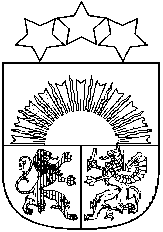 Latvijas RepublikaALOJAS NOVADA DOMEReģ.Nr.90000060032, Jūras iela 13, Alojā, Alojas novadā LV - 4064, tel.64022920,fakss 64023925, e – pasts: dome@aloja.lv26.06.2014.				ALOJĀ				Nr.264protokols Nr.9 2#Par budžeta izpildiPamatojoties uz Finanšu un attīstības komitejas, Izglītības, kultūras un sporta jautājumu komitejas, Sociālo, kārtības, komunālās saimniecības un dzīvokļu jautājumu komitejas 2014.gada 17.jūnija  apvienotās sēdes atzinumu, Alojas novada dome, atklāti balsojot, nolemj: pieņemt zināšanai, ka Alojas novada pamatbudžeta 2014. gada ieņēmumu  uz 31. maiju izpildīts par 48,41 % (2104333 EUR), izdevumu  par 36,87 % (1667464 EUR), bet finansēšana sastāda   -436869 EUR.Līdzekļu izlietojuma struktūra pa funkcionālajām kategorijām:	vispārējiem valdības dienestiem		16,68 %	sabiedriskai kārtībai un drošībai		 0,95 %	ekonomiskai darbībai				 1,28 %	pašvaldību teritoriju un mājokļuapsaimniekošanai				 8,18 %veselībai					 0,16 %atpūtai, kultūrai un reliģijai			 8,11 %izglītībai				 	42,18 %sociālai aizsardzībai				22,46 %Alojas novada speciālā budžeta 2014.gada ieņēmumu  uz 31. maiju izpildīts par 41,54 % (66457 EUR ), izdevumu  par 12,04 % (18601 EUR), bet finansēšana sastāda -47856 EUR.Domes priekšsēdētājs		(paraksts)		Valdis Bārda(zīmogs)	NORAKSTS PAREIZS	 Kancelejas pārzine 		Inta Baronova	Alojā, 2014.gada 27.jūnijāLatvijas RepublikaALOJAS NOVADA DOMEReģ.Nr.90000060032, Jūras iela 13, Alojā, Alojas novadā LV - 4064, tel.64022920,fakss 64023925, e – pasts: dome@aloja.lv26.06.2014.				ALOJĀ				Nr.265protokols Nr.9 3#Par finanšu līdzekļu pārkārtošanu Alojas novada domes pamatbudžeta ieņēmumu un izdevumu tāmē – Staiceles pilsētas un pagasta pārvaldē Alojas novada domē ir saņemts un reģistrēts Alojas novada Staiceles pilsētas un pagasta pārvaldes vadītāja Eināra Bērziņa 2014. gada 12. jūnija iesniegums (reģ. ar Nr. AND/3-8/14/516-B) ar lūgumu atļaut pārkārtot budžeta līdzekļus 160 EUR apmērā no koda 2239 (komunālā saimniecība Staicele) uz kodu 1150 (Alojas novada TIC), un 75,48 EUR uz kodu 1210 (Alojas novada TIC), sakarā ar 2 skolnieku nodarbināšanu jūlija un augusta mēnešos, NVA projekta ietvaros, Alojas novada TIC un 80 EUR apmērā no koda 2239 uz kodu 1150 (Staiceles lībiešu muzejs Pivālind), un 37,74 EUR uz kodu 1210(Staiceles lībiešu muzejs Pivālind), sakarā ar 1 skolnieka nodarbināšanu jūlija mēnesī, NVA projekta ietvaros, Staiceles lībiešu muzejā Pivālind. Ņemot vērā minēto un pamatojoties uz Alojas novada domes apvienotās komiteju sēdes 2014. gada 17. jūnija atzinumu, Alojas novada dome, atklāti balsojot, nolemj: Atļaut pārkārtot pamatbudžeta ieņēmumu un izdevumu tāmē – Staicelē 160 EUR no koda 2239 uz kodu 1150 (Alojas novada TIC). Atļaut pārkārtot pamatbudžeta ieņēmumu un izdevumu tāmē – Staicelē 75,48 EUR no koda 2239 uz kodu 1210(Alojas novada TIC). Atļaut pārkārtot pamatbudžeta ieņēmumu un izdevumu tāmē – Staicelē 80 EUR no koda 2239 uz kodu 1150 (Staiceles lībiešu muzejs Pivālind). Atļaut pārkārtot pamatbudžeta ieņēmumu un izdevumu tāmē – Staicelē 37,74 EUR no koda 2239 uz kodu 1210(Staiceles lībiešu muzejs Pivālind).Uzdot finansistei veikt budžeta līdzekļu pārkārtošanu.Domes priekšsēdētājs		(paraksts)		Valdis Bārda(zīmogs)	NORAKSTS PAREIZS	 Kancelejas pārzine 		Inta Baronova	Alojā, 2014.gada 27.jūnijāLatvijas RepublikaALOJAS NOVADA DOMEReģ.Nr.90000060032, Jūras iela 13, Alojā, Alojas novadā LV - 4064, tel.64022920,fakss 64023925, e – pasts: dome@aloja.lv26.06.2014.				ALOJĀ				Nr.266protokols Nr.9 3#Par finanšu līdzekļu pārkārtošanu Alojas novada domes pamatbudžeta ieņēmumu un izdevumu tāmē – Staiceles pilsētas un pagasta pārvaldēAlojas novada domē ir saņemts un reģistrēts Alojas novada Staiceles pilsētas un pagasta pārvaldes vadītāja Eināra Bērziņa 2014. gada 12. jūnija iesniegums (reģ. ar Nr. AND/3-8/14/517-B) ar lūgumu atļaut pārkārtot budžeta līdzekļus 100 EUR apmērā no koda 2239 (komunālā saimniecība Staicele) uz kodu 2390 (Staiceles pilsētas un pagasta pārvalde), sakarā ar ielu plāksnīšu izgatavošanu, un ekskursijas organizēšanu konkursa sakoptākā sēta Staiceles pagastā uzvarētājiem.Ņemot vērā minēto un pamatojoties uz Alojas novada domes apvienotās komiteju sēdes 2014. gada 17. jūnija atzinumu, Alojas novada dome, atklāti balsojot, nolemj: 1. Atļaut pārkārtot pamatbudžeta ieņēmumu un izdevumu tāmē – Staicelē 100 EUR no koda 2239 uz kodu 2390 ielu plāksnīšu izgatavošanai un ekskursijas organizēšanai konkursa sakoptākā sēta Staiceles pagastā uzvarētājiem.2. Uzdot finansistei veikt budžeta līdzekļu pārkārtošanu.Domes priekšsēdētājs		(paraksts)		Valdis Bārda(zīmogs)	NORAKSTS PAREIZS	 Kancelejas pārzine 		Inta Baronova	Alojā, 2014.gada 27.jūnijāLatvijas RepublikaALOJAS NOVADA DOMEReģ.Nr.90000060032, Jūras iela 13, Alojā, Alojas novadā LV - 4064, tel.64022920,fakss 64023925, e – pasts: dome@aloja.lv26.06.2014.				ALOJĀ				Nr.267protokols Nr.9 3#Par finanšu līdzekļu pārkārtošanu Alojas novada domes pamatbudžeta ieņēmumu un izdevumu tām – Staiceles pilsētas un pagasta pārvaldē Alojas novada domē ir saņemts un reģistrēts Alojas novada Staiceles pilsētas un pagasta pārvaldes vadītāja Eināra Bērziņa 2014. gada 12. jūnija iesniegums (reģ. ar Nr. AND/3-8/14/515-B) ar lūgumu atļaut pārkārtot budžeta līdzekļus 300 EUR apmērā no koda 2239 (komunālā saimniecība Staicele) uz kodu 5239 (Alojas novada TIC), sakarā ar Staiceles pilsētas kartes izgatavošanu un izvietošanu Zaļajā pieturā.Ņemot vērā minēto un pamatojoties uz Alojas novada domes apvienotās komiteju sēdes 2014. gada 17. jūnija atzinumu, Alojas novada dome, atklāti balsojot, nolemj: Atļaut pārkārtot finanšu līdzekļus pamatbudžeta ieņēmumu un izdevumu tāmē – Staicelē 300 EUR no koda 2239 uz kodu 5239 (Alojas novada TIC), Staiceles pilsētas kartes izgatavošanai un izvietošanai Zaļajā pieturā.Uzdot finansistei veikt budžeta līdzekļu pārkārtošanu.Domes priekšsēdētājs		(paraksts)		Valdis Bārda(zīmogs)	NORAKSTS PAREIZS	 Kancelejas pārzine 		Inta Baronova	Alojā, 2014.gada 27.jūnijāLatvijas RepublikaALOJAS NOVADA DOMEReģ.Nr.90000060032, Jūras iela 13, Alojā, Alojas novadā LV - 4064, tel.64022920,fakss 64023925, e – pasts: dome@aloja.lv26.06.2014.				ALOJĀ				Nr.268protokols Nr.9 4#Par finanšu līdzekļu pārkārtošanu Alojas novada domes pamatbudžeta ieņēmumu un izdevumu tāmē – teritoriju apsaimniekošana Brīvzemnieku pagastā Alojas novada domē ir saņemts un reģistrēts Alojas novada Brīvzemnieku pagasta pārvaldes vadītāja Arvīda Bērziņa 2014. gada 11. jūnija iesniegums (reģ. ar Nr. AND/3-8/14/496-B) ar lūgumu atļaut pārkārtot budžeta līdzekļus 480.00 EUR apmērā no koda 2275 (pašvaldības līdzekļi neparedzētiem gadījumiem, kas iegūti no īpašumu pārdošanas) uz kodu 5232 (saimnieciskie pamatlīdzekļi), sakarā ar krūmgrieža iegādi.Ņemot vērā minēto un pamatojoties uz Alojas novada domes apvienotās komiteju sēdes 2014.gada 17.jūnija atzinumu, Alojas novada dome, atklāti balsojot, nolemj: Atļaut Brīvzemnieku pagasta pārvaldei iegādāties krūmgriezi cenā līdz 480.00 EUR apmērā, pārkārtojot finansējumu pamatbudžeta ieņēmumu un izdevumu tāmē – teritoriju apsaimniekošana Brīvzemniekos 480.00 EUR no koda 2275 uz kodu 5232. Uzdot finansistei veikt budžeta līdzekļu pārkārtošanu.Domes priekšsēdētājs		(paraksts)		Valdis Bārda(zīmogs)	NORAKSTS PAREIZS	 Kancelejas pārzine 		Inta Baronova	Alojā, 2014.gada 27.jūnijāLatvijas RepublikaALOJAS NOVADA DOMEReģ.Nr.90000060032, Jūras iela 13, Alojā, Alojas novadā LV - 4064, tel.64022920,fakss 64023925, e – pasts: dome@aloja.lv26.06.2014.				ALOJĀ				Nr.269protokols Nr.9 5#Par finanšu līdzekļu pārkārtošanu Alojas novada domes pamatbudžeta ieņēmumu un izdevumu tāmēAlojas novada domē ir saņemts un izskatīts Alojas pilsētas pārvaldes vadītāja Rihards Būdas 2014.gada 10.jūnija iesniegums ar lūgumu atļaut pārkārtot budžeta līdzekļus 4236,88  EUR apmērā no Alojas pārvaldē pārdoto nekustamo īpašumu ieņēmumiem Alojas novada domes un pārvaldes tāmes koda 2275 (pašvaldības līdzekļi neparedzētiem izdevumiem) uz Alojas kultūras nama kodiem, lai segtu izdevumus, kuri radīsies organizējot Alojas pilsētas svētkus.Ņemot vērā minēto, kā arī Finanšu un attīstības, Izglītības, kultūras un sporta jautājumu, Sociālo, kārtības, komunālās saimniecības un dzīvokļu jautājumu komitejas 2014.gada 17.jūnija apvienotās sēdes atzinumu, Alojas novada dome, atklāti balsojot, nolemj:Atļaut pārkārtot budžeta līdzekļus 4236.88 EUR apmērā no Alojas novada domes un pārvaldes tāmes koda 2275 (pašvaldības līdzekļi neparedzētiem izdevumiem) uz Alojas kultūras nama kodiem, Alojas pilsētas svētku pasākuma organizēšanai.Uzdot finansistei veikt iestādes budžeta līdzekļu pārkārtošanu.Domes priekšsēdētājs		(paraksts)		Valdis Bārda(zīmogs)	NORAKSTS PAREIZS	 Kancelejas pārzine 		Inta Baronova	Alojā, 2014.gada 27.jūnijāLatvijas RepublikaALOJAS NOVADA DOMEReģ.Nr.90000060032, Jūras iela 13, Alojā, Alojas novadā LV - 4064, tel.64022920,fakss 64023925, e – pasts: dome@aloja.lv26.06.2014.				ALOJĀ				Nr.270protokols Nr.9 6#Par finansējuma piešķiršanu Alojas Mūzikas un mākslas skolas audzēkņu dalībai klasiskās mūzikas festivāla meistarklasēs SalacgrīvāAlojas novada dome ir saņēmusi un izskatījusi Alojas Mūzikas un mākslas skolas direktores Lailas Ulmanes 2014.gada 10.jūnija iesniegumu, (reģ.3-8/14/493-A) kurā tiek lūgts piešķirt papildus finansējumu Alojas Mūzikas un mākslas skolas audzēkņu dalībai klasiskās mūzikas festivāla meistarklasēs no 2014.gada 1.līdz 10.augustam.Kopējais nepieciešamais finansējums ir 180 EUR par trīs dalībniekiem- 1.saksofona klases audzēknei Violetai Anetei Birkavai, 2.flautas klases audzēknei Elīnai Krūmiņai un 4.klavieru klases audzēknim Edvardam Kaļvam.Ņemot vērā iepriekšminēto, kā arī Finanšu un attīstības komitejas, Izglītības, kultūras un sporta jautājumu komitejas, Sociālo, kārtības, komunālās saimniecības un dzīvokļu jautājumu komitejas 2014.gada 17.jūnija apvienotās sēdes atzinumu, Alojas novada dome, atklāti balsojot, nolemj:Piešķirt finansējumu 180 EUR Alojas Mūzikas un mākslas skolas 3 audzēkņu dalībai klasiskās mūzikas festivāla meistarklašu dalībai Salacgrīvā no 2014.gada 1.līdz 10.augustam, pārkārtojot finanšu līdzekļus   Alojas MMS skolas ieņēmumu - izdevumu tāmē no koda 2321 (kurināmais) uz EKK kodu 2279 (pārējie iepriekš neklasificētie pakalpojuma veidi). Atbildīgais par lēmuma izpildi Alojas novada domes izpilddirektors.Domes priekšsēdētājs		(paraksts)		Valdis Bārda(zīmogs)	NORAKSTS PAREIZS	 Kancelejas pārzine 		Inta Baronova	Alojā, 2014.gada 27.jūnijāLatvijas RepublikaALOJAS NOVADA DOMEReģ.Nr.90000060032, Jūras iela 13, Alojā, Alojas novadā LV - 4064, tel.64022920,fakss 64023925, e – pasts: dome@aloja.lv26.06.2014.				ALOJĀ				Nr.271protokols Nr.9 7#Par papildus finansējuma piešķiršanu Staiceles Mūzikas un mākslas skolas audzēkņu dalībai klasiskās mūzikas festivāla meistarklasēs SalacgrīvāAlojas novada dome ir saņēmusi un izskatījusi Staiceles Mūzikas un mākslas skolas direktores Ārijas Bakmanes 2014.gada 11.jūnija iesniegumu, (reģ.3-8/14/502-B kurā tiek lūgts piešķirt papildus finansējumu Staiceles Mūzikas un mākslas skolas audzēkņu dalībai klasiskās mūzikas festivāla meistarklasēs no 2014.gada 1.līdz 10.augustam.Kopējais nepieciešamais finansējums ir 240 EUR par četriem dalībniekiem – 2. klavieru klases audzēknim Ruslanam Andrejevam, 4.saksofona klases audzēknei Laurai Poļakai, 5.vijoles  klases audzēknei Laurai Staģei un 6.vijoļu klases audzēknei Andrai Rozenbergai.Ņemot vērā iepriekšminēto, kā arī Finanšu un attīstības komitejas, Izglītības, kultūras un sporta jautājumu komitejas, Sociālo, kārtības, komunālās saimniecības un dzīvokļu jautājumu komitejas 2014.gada 17.jūnija apvienotās sēdes atzinumu, Alojas novada dome, atklāti balsojot, nolemj:Piešķirt finansējumu 240 EUR Staiceles Mūzikas un mākslas skolas 4 audzēkņu dalībai klasiskās mūzikas festivāla meistarklašu dalībai Salacgrīvā no 2014.gada 1.līdz 10.augustam no Alojas novada domes 2014.gada budžeta naudas līdzekļu atlikuma gada beigās.2. Atbildīgais par lēmuma izpildi Alojas novada domes izpilddirektors.Domes priekšsēdētājs		(paraksts)		Valdis Bārda(zīmogs)	NORAKSTS PAREIZS	 Kancelejas pārzine 		Inta Baronova	Alojā, 2014.gada 27.jūnijāLatvijas RepublikaALOJAS NOVADA DOMEReģ.Nr.90000060032, Jūras iela 13, Alojā, Alojas novadā LV - 4064, tel.64022920,fakss 64023925, e – pasts: dome@aloja.lv26.06.2014.				ALOJĀ				Nr.272protokols Nr.9 8#Par papildus finansējuma piešķiršanu bibliotēkām grāmatu iegādeiAlojas novada dome ir saņēmusi un izskatījusi Alojas novada bibliotēku darba koordinatores Anitas Strokšas 2014.gada 2.jūnija iesniegumu (reģ. domē ar Nr.3-8/14/446-S) kurā tiek lūgts piešķirt papildus finansējumu bibliotēkām grāmatu iegādei. Pamatojumā tiek norādīts uz grāmatu cenu kāpumu, izdevēju nelojālo pieeju lata nomaiņai uz eiro, kā arī apsolīto budžeta pieaugumu grāmatu iegādei. Kopējais nepieciešamai finansējums ir 3800 EUR apmērā, t.sk.:Alojas bibliotēkai – 900 EUR;Braslavas bibliotēkai – 500 EUR;Puikules bibliotēkai – 500 EUR;Staiceles bibliotēkai – 900 EUR;Ungurpils bibliotēkai - 500 EUR;Vilzēnu bibliotēkai – 500 EUR.Ņemot vērā iepriekšminēto, kā arī kā arī Finanšu un attīstības komitejas, Izglītības, kultūras un sporta jautājumu komitejas, Sociālo, kārtības, komunālās saimniecības un dzīvokļu jautājumu komitejas 2014.gada 17.jūnija  apvienotās sēdes atzinumu, Alojas novada dome, atklāti balsojot, nolemj:1. Piešķirt finansējumu 3800 EUR grāmatu iegādei no Alojas novada domes 2014. gada budžeta naudas līdzekļu atlikuma gada beigās.Atbildīgais par lēmuma izpildi Alojas novada domes izpilddirektors.Domes priekšsēdētājs		(paraksts)		Valdis Bārda(zīmogs)	NORAKSTS PAREIZS	 Kancelejas pārzine 		Inta Baronova	Alojā, 2014.gada 27.jūnijāLatvijas RepublikaALOJAS NOVADA DOMEReģ.Nr.90000060032, Jūras iela 13, Alojā, Alojas novadā LV - 4064, tel.64022920,fakss 64023925, e – pasts: dome@aloja.lv26.06.2014.				ALOJĀ				Nr.273protokols Nr.9 9#Par audioierakstu sistēmas iegādi Ņemot vērā likuma „Par pašvaldībām” 37.punktu un Pārejas noteikumu 32. punktu, kas nosaka, ka pašvaldībām ne vēlāk kā līdz 2014.gada 1.jūlijam jānodrošina domes sēžu ierakstīšana audioformātā un ievietošanu domes mājaslapā internetā, izpilddirektors ierosina iegādāties audio ierakstu sistēmu.Ņemot vērā iepriekšminēto, Izglītības, kultūras un sporta jautājumu komitejas, Sociālo, kārtības, komunālās saimniecības un dzīvokļu jautājumu komitejas un Finanšu un attīstības komitejas apvienotās sēdes 2014.gada 17.jūnija atzinumu, Alojas novada dome, atklāti balsojot, nolemj:1. Piešķirt finansējumu cenā līdz 3500 EUR apmērā audioierakstu sistēmas iegādei no Alojas novada domes teritoriju attīstības tāmes koda 5110.2. Atbildīgais par lēmuma izpildi izpilddirektors.Domes priekšsēdētājs		(paraksts)		Valdis Bārda(zīmogs)	NORAKSTS PAREIZS	 Kancelejas pārzine 		Inta Baronova	Alojā, 2014.gada 27.jūnijāLatvijas RepublikaALOJAS NOVADA DOMEReģ.Nr.90000060032, Jūras iela 13, Alojā, Alojas novadā LV - 4064, tel.64022920,fakss 64023925, e – pasts: dome@aloja.lv26.06.2014.				ALOJĀ				Nr.274protokols Nr.9 10#Par līdzfinansējuma piešķiršanu jauniešu biedrībai „Pivalind”	Alojas novada dome ir saņēmusi un izskatījusi jauniešu biedrības “Pivalind” (reģ.Nr.50008115581) valdes priekšsēdētājas Andas Timermanes 2014.gada 16.maija iesniegumu (reģ. 4.jūnijā ar Nr.3-8/14/457-T).	Biedrība „Pivalind” lūdz piešķirt līdzfinansējumu Lauku atbalsta dienesta Ziemeļvidzemes reģionālās lauksaimniecības pārvaldes apstiprinātam projektam “Bērnu rotaļu laukuma izveide Staiceles pilsētā”, kas tika iesniegts Eiropas Lauksaimniecības fonda lauku attīstībai Lauku attīstības programmas pasākuma “Lauku ekonomikas dažādošana un dzīves kvalitātes veicināšana vietējo attīstības stratēģiju īstenošanas teritorijā” ietvaros.	Projekta kopējās attiecināmās izmaksas ir 6823.97 EUR (seši tūkstoši astoņi simti divdesmit trīs eiro un 97 centi). Projekta īstenošanai ir nepieciešams līdzfinansējums 10% apmērā no projekta attiecināmām izmaksām, kas ir 682.40 EUR apmērā.Projekta ietvaros, paredzēts bērnu rotaļu laukumu izveide, uzstādot vingrošanas kompleksu, bērnu rotaļu kompleksu, slidkalniņu, šūpoles uz atsperi, šūpoles balansieri, karuseli ar sēdvietām, smilšu kasti ar pārsegu un skaitīkļus ar galdiņu.  	Ņemot vērā iepriekš minēto un pamatojoties uz Alojas novada domes nolikumu ,,Alojas novada domes atbalsts nevalstisko organizāciju projektu konkursiem” 1.1.2. un 3.5.punktiem, kas paredz atbalstu  līdzfinansējuma nodrošināšanai citu fondu izsludinātajos projektos nepārsniedzot 10% no kopējām projekta attiecināmām izmaksām, kā arī Finanšu un attīstības komitejas, Izglītības, kultūras un sporta jautājumu komitejas, Sociālo, kārtības, komunālās saimniecības un dzīvokļu jautājumu komitejas apvienotās sēdes atzinumu, Alojas novada dome atklāti balsojot, nolemj:Piešķirt līdzfinansējumu jauniešu biedrībai „Pivalind” 10% apmērā, kas ir 682.40 EUR (seši simti astoņdesmit divi eiro un 40 centi) projekta īstenošanai, līdzekļus paredzot, no Alojas novada domes un pārvaldes koda 3263.Slēgt līgumu ar jauniešu biedrību „Pivalind” par finansējuma piešķiršanu un finansējuma izlietojuma atskaites iesniegšanu.Atbildīgais par lēmuma izpildi, Alojas novada domes izpilddirektors.Domes priekšsēdētājs		(paraksts)		Valdis Bārda(zīmogs)	NORAKSTS PAREIZS	 Kancelejas pārzine 		Inta Baronova	Alojā, 2014.gada 27.jūnijāLatvijas RepublikaALOJAS NOVADA DOMEReģ.Nr.90000060032, Jūras iela 13, Alojā, Alojas novadā LV - 4064, tel.64022920,fakss 64023925, e – pasts: dome@aloja.lv26.06.2014.				ALOJĀ				Nr.275protokols Nr.9 11#Par ceļa izdevumiem M.ČukureiAlojas novada dome ir reģistrēts Sandras Čukures 2014.gada 29.maija iesniegums (reģ. ar Nr.3-8/14/437-Č) ar lūgumu rast iespēju apmaksāt ceļa izdevumus meitas Martas Čukures (bērns invalīds kopš dzimšanas) nokļūšanai uz skolu Raiskuma speciālajā internātpamatskolā 2014./2015.mācību gadā. Plānots izmantot personīgo transportu Volkswagen Sharan divas reizes nedēļā (pirmdien un piektdien) maršrutā Alojas – Raiskums – Aloja, kas kopā ir 150 km. Degvielas patēriņa limits automašīnai ir 10 litri uz 100 km.Papildus mācībām Raiskuma speciālā internātpamatskola nodrošina rehabilitāciju, tajā skaitā fizioterapiju, ūdens procedūras, fizikālo terapiju, ko nav iespējams saņemt, dzīvojot un mācoties Alojā.	Alojas novada domes 2010.gada 17.marta saistošo noteikumu Nr. 9 „Kārtība, kādā Alojas novada pašvaldība sedz braukšanas izdevumus vispārējās pamatizglītības, vidējās un profesionālās izglītības iestāžu izglītojamajiem” 3.8.1. punktā noteikts, „ka attālums līdz tuvākajai skolai kilometros turp un atpakaļ tiek reizināts ar mācību dienu skaitu (faktisko apmeklējumu) konkrētajā mēnesī, degvielas patēriņu (vidēji  uz 100 km) un ar vidējo degvielas cenu norēķinu mēnesī”.	 Ņemot vērā iepriekš minēto, kā arī apstākļus, ka Martai Čukurei papildus mācībām ir nepieciešamas veselības nodrošināšanas procedūras un atbilstoša sociālā vide un Finanšu un attīstības komitejas, Izglītības, kultūras un sporta jautājumu komitejas, Sociālo, kārtības, komunālās saimniecības un dzīvokļu jautājumu komitejas 2014.gada 17.jūnija  apvienotās sēdes atzinumu, Alojas novada dome, atklāti balsojot, nolemj:1. Atmaksāt transporta izdevumus Martai Čukurei nokļūšanai uz Raiskuma speciālo internātpamatskolu mācību procesa laikā divas reizes nedēļā (pirmdien un piektdien Aloja – Raiskums – Aloja, 150 km) ar personīgo transportu, nosakot degvielas patēriņa limitu 10 litri uz 100 km.2. Grāmatvedībai veikt transporta kompensācijas aprēķinu pēc norēķinu dokumentu (atbilstoši saistošo noteikumu Nr.9 aizpildītās veidlapas pielikuma Nr.1 un pielikuma Nr.2) saņemšanas.  3. Līdzekļus novirzīt no Alojas novada domes sociālo pabalstu koda 6292 līdz 2014.gada 31.decembrim.Domes priekšsēdētājs		(paraksts)		Valdis Bārda(zīmogs)	NORAKSTS PAREIZS	 Kancelejas pārzine 		Inta Baronova	Alojā, 2014.gada 27.jūnijāLatvijas RepublikaALOJAS NOVADA DOMEReģ.Nr.90000060032, Jūras iela 13, Alojā, Alojas novadā LV - 4064, tel.64022920,fakss 64023925, e – pasts: dome@aloja.lv26.06.2014.				ALOJĀ				Nr.276protokols Nr.9 12#Par Izglītības, kultūras un sporta nodaļas izveidošanu un tās nolikuma apstiprināšanuPamatojoties uz Latvijas Republikas likuma „Par pašvaldībām” 21.panta pirmās daļas 8.punktu, 41.panta pirmās daļas 2.punktu, Valsts pārvaldes iekārtas likuma 10.panta desmito daļu, Alojas novada domes 2013. gada 25. septembra  saistošo noteikumu Nr.9 „Alojas novada  pašvaldības nolikums” 7.punktu,   ar mērķi uzlabot  pašvaldības kompetencē esošos izglītības, kultūras un sporta jautājumu risināšanu un  pilnveidot iedzīvotājiem sniegto pakalpojumu kvalitāti, Alojas novada  dome, atklāti balsojot, nolemj:1. Ar 2014.gada 1.jūliju Alojas novada domes  Centrālajā Administrācijā izveidot Izglītības,  kultūras un  sporta nodaļu. 2. Apstiprināt Izglītības, kultūras un sporta nodaļas nolikumu.3. Uzdot juristei līdz nākamā mēneša domes sēdei sagatavot grozījumus Alojas novada domes 2013.gada 25.septembra saistošajos noteikumos Nr.9 „Alojas novada  pašvaldības nolikums”.Domes priekšsēdētājs		(paraksts)		Valdis Bārda(zīmogs)	NORAKSTS PAREIZS	 Kancelejas pārzine 		Inta Baronova	Alojā, 2014.gada 27.jūnijāLatvijas RepublikaALOJAS NOVADA DOMEReģ.Nr.90000060032, Jūras iela 13, Alojā, Alojas novadā LV - 4064, tel.64022920,fakss 64023925, e – pasts: dome@aloja.lvAPSTIPRINĀTSar Alojas novada domes 2014.gada 26.jūnija  lēmumuNr.276 (protokols Nr.9 12#)Alojas novada pašvaldībasIzglītības, kultūras un sporta nodaļas nolikums1. Vispārīgie jautājumi1.1. Alojas novada Izglītības, kultūras un sporta nodaļa (turpmāk tekstā – nodaļa) ir Alojas novada pašvaldības domes (turpmāk tekstā – dome) izveidota Centrālās administrācijas struktūrvienība bez juridiskās personas tiesībām, kuras galvenais uzdevums ir risināt pašvaldības kompetencē esošos izglītības, kultūras un sporta jautājumus.1.2. Nodaļu izveido, reorganizē un likvidē dome.1.3. Nodaļa savā darbībā ievēro Latvijas Republikas Satversmi, likumus, Ministru Kabineta noteikumus, domes lēmumus, pašvaldības saistošos noteikumus, rīkojumus, kā arī šo reglamentu.1.4. Nodaļa pilda savus uzdevumus, sadarbojoties ar LR ministrijām, pašvaldības struktūrvienībām, kā arī ar valsts un citu pašvaldību institūcijām un iestādēm.2. Nodaļas uzdevumi2.1. Nodaļas vispārīgie uzdevumi:2.1.1. nodrošināt savas kompetences ietvaros izglītības, kultūras un sporta jautājumos spēkā esošo normatīvo aktu ievērošanu novada administratīvajā teritorijā;2.1.2. īstenot domes lēmumu izpildi;2.1.3. konsultēt pašvaldības struktūrvienības un iestādes par nodaļas kompetencē esošajiem jautājumiem;2.1.4. nodrošina novada izglītības, kultūras un sporta jautājumu politikas un stratēģijas izstrādi, kā arī to izskatīšanu domes Izglītības, kultūras un sporta jautājumu komitejas sēdēs;2.1.5. koordinēt novada pašvaldības izglītības, kultūras un sporta iestādes, biedrības un nodibinājumus, kā arī privātās struktūras kopīgas izglītības, kultūras un sporta politikas īstenošanai novadā;2.1.6. koordinēt jaunatnes politiku novadā;2.1.7. nodrošināt informatīvo saikni starp valsts institūcijām, pašvaldību un pašvaldības izglītības, kultūras un sporta iestādēm;2.1.8. pēc nodaļas iniciatīvas vai novada domes pieprasījuma sniegt analīzi par pašvaldības padotībā esošo izglītības, kultūras un sporta iestāžu darbību, izteikt priekšlikumus to galvenās darbības virzieniem, tālākās attīstības perspektīvām novadā, darbības uzlabošanā vai darbinieku profesionālajā novērtējumā;2.1.9. izstrādāt un sniegt priekšlikumus novada domei par pašvaldības izglītības, kultūras un sporta iestāžu dibināšanu, reorganizēšanu vai likvidēšanu;2.1.10. uzkrāt, apkopot un analizēt profesionālo un statistisko informāciju par izglītības, kultūras un sporta norisēm, to rādītājiem un attīstības tendencēm novadā un   iesniegt Alojas novada domē priekšlikumus novada  izglītības, kultūras un sporta attīstības politikas veidošanai;2.1.11. izstrādāt un koordinēt novada galveno izglītības, kultūras un sporta pasākumu plānu un uzraudzīt tā īstenošanu;2.1.12. koordinēt un organizēt izglītības, kultūras un sporta nozares darbinieku profesionālās meistarības pilnveides nodrošinājumu;2.1.13. pārzināt piešķirto izglītības, kultūras un sporta jomā finanšu izlietojumu;2.1.14. iesniegt priekšlikumus par finansējumu izglītības, kultūras, sporta iestādēm un pasākumiem, kas tiek piešķirts no novada pašvaldības budžeta līdzekļiem;2.1.15. veikt citas ar izglītību, kultūru un sportu saistītās pašvaldības deleģētās funkcijas un operatīvos uzdevumus;2.1.16. pieņemt apmeklētājus un izskatīt iesniegumus nodaļas kompetences jautājumos.2.2. Nodaļas uzdevumi IZGLĪTĪBĀ:2.2.1. sniegt metodisku palīdzību novada izglītības iestādēm iekšējo normatīvo aktu izstrādē un darba organizācijā;2.2.2. sniegt metodisku un koordinējošu palīdzību pirmsskolas izglītības, vispārējās pamata un vidējās, interešu izglītības, profesionālās ievirzes un profesionālās izglītības iestāžu pedagoģiskā procesa nodrošināšanai;2.2.3. analizēt novada izglītības iestāžu darbības un izglītības procesa kvalitāti, izstrādāt priekšlikumus novada izglītības iestāžu darba uzlabošanai;2.2.4. nodrošināt valsts piešķirto līdzekļu sadali novada izglītības iestāžu pedagoģisko darbinieku algām atbilstoši Latvijas Republikas likumdošanā noteiktajiem normatīviem;2.2.5. nodrošināt pedagoģiski medicīniskās komisijas pakalpojumu pieejamību un organizēt izglītojamo atbrīvošanu no valsts pārbaudes darbiem Ministru kabineta noteiktajā kārtība;2.2.6. organizēt un koordinēt valsts pārbaudes darbu norisi, sertifikātu saņemšanu un rezultātu analīzi novada izglītības iestādēs;2.2.7. organizēt mācību priekšmetu olimpiādes, zinātniskos lasījumus, konkursus, konferences un skates;2.2.8. koordinēt ilgstoši slimo un bērnu ar īpašām vajadzībām apmācību novadā;2.2.9. veicināt u karjeras izglītību novada izglītības iestādēs.;2.2.10. koordinēt pieaugušo mūžizglītības darbu novadā;2.2.11. nodrošināt pašvaldību savstarpējo norēķinu par izglītības iestāžu sniegtajiem pakalpojumiem veikšanu;  2.2.12. nodrošināt Izglītības un zinātnes ministrijas noteiktās stingrās uzskaites dokumentu saņemšanu un izlietošanas uzskaiti;2.2.13.nodrošināt logopēda un izglītības psihologa pieejamību izglītojamajiem;2.2.14. organizēt un koordinēt pedagogu profesionālās darbības kvalitātes novērtēšanu.2.3. Nodaļas uzdevumi KULTŪRĀ:2.3.1. Koordinēt kultūras darbu novadā;2.3.2. apzināt un izvērtēt novada kultūras iestāžu darba apjomu, kvalitāti un lietderību, sadarbojoties ar Latvijas Republikas Kultūras ministriju, radošajām savienībām un citām juridiskām un fiziskām personām;2.3.3. analizēt un izvērtēt mākslinieciskās pašdarbības un tautas lietišķās mākslas kolektīvu darbību un veicināt to attīstībai nepieciešamos apstākļus, koordinēt skates, konkursus un citus pasākumus šajās jomās;2.3.4. koordinēt un sniegt metodisko palīdzību pašvaldības iestādēm un struktūrvienībām, gatavojoties republikas un novada nozīmes pasākumiem.2.3.5.koordinēt novada mēroga pasākumus kultūras jomā;2.3.6. veidot un uzturēt kultūras informācijas apriti, izstrādāt un koordinēt novada galveno kultūras pasākumu plānu;2.3.7. veicināt un atbalstīt sabiedrisko organizāciju darbību kultūras jomā.Nodaļas uzdevumi SPORTĀ:apzināt un izvērtēt sporta darba apjomu un kvalitāti, sadarboties ar valsts institūcijām, novada iestādēm, uzņēmumiem, citām juridiskām un fiziskām personām; sniegt organizatorisko un metodisko palīdzību novada institūcijām, sabiedriskajām sporta organizācijām, novada komandām, treniņgrupām un treneriem; koordinēt novada pārraudzībā esošo sporta iestāžu darbu;organizēt novada un tā pārvalžu sporta darbu dažādu vecuma grupu Iedzīvotājiem (čempionātus, kausu izcīņas, tautas sporta sacensības, sacensības invalīdiem, sporta veterāniem, sporta popularizēšanas pasākumus);organizēt novada sporta bāzu darbu, veicinot to maksimālu izmantošanu;regulāri informēt iedzīvotājus par sporta norisēm;savlaicīgi izstrādāt novada sporta pasākumu kalendāro plānu un sporta attīstības plānu vairākiem gadiem.3. Nodaļas darba organizācija un struktūra3.1. Nodaļas darbu vada nodaļas vadītājs. Nodaļas vadītājs ir tieši pakļauts pašvaldības izpilddirektoram.3.2. Nodaļas darbinieku amata vienības un amatalgas apstiprina Alojas novada dome.3.3. Nodaļas darbinieku kompetenci nosaka amata aprakstos, kurus izstrādā nodaļas vadītājs un apstiprina pašvaldības izpilddirektors.3.4. Nodaļas darbinieki funkcionāli ir pakļauti domes izpilddirektoram, administratīvi un strukturāli pakļauti nodaļas vadītājam.3.5. Darba tiesiskās attiecības ar nodaļas darbiniekiem nodibina un pārtrauc domes izpilddirektors, saskaņojot to ar nodaļas vadītāju. Darbinieku darba pienākumus, tiesības un atbildību nosaka amatu apraksti un darba līgumi. Amatu aprakstus darbiniekiem apstiprina domes izpilddirektors.3.6. Nodaļas vadītājs ir atbildīgs par nodaļas darbu. Nodaļas vadītāja amata pienākumus nosaka šis nolikums un amata apraksts.3.7. Nodaļas vadītāja pienākumi:3.7.1. plānot, organizēt, vadīt un atbildēt par nodaļas darbu, nodaļai noteikto uzdevumu izpildi;3.7.2. nodrošināt kontroli par nodaļas uzdevumu un domes priekšsēdētāja vai izpilddirektora rīkojumu izpildi;3.7.3. sniegt domei, domes priekšsēdētājam un citām amatpersonām informāciju par nodaļas uzdevumu izpildi, izglītības, kultūras un sporta nozares attīstības tendencēm pašvaldībā;3.7.4. saskaņojot ar domes priekšsēdētāju, pārstāvēt Izglītības, kultūras un sporta nodaļas intereses valsts, pašvaldību un starptautiskās institūcijās, attiecībās ar fiziskām un juridiskām personām;3.7.5. piedalīties pašvaldības sēdēs un sanāksmēs, kurās tiek izskatīti ar  izglītības, kultūras un sporta politiku, un ar attiecīgo pašvaldības struktūrvienību saistītie jautājumi;3.7.6. organizēt nodaļas lietvedības darbu.3.8. Nodaļas vadītājam ir tiesības:3.8.1. pieprasīt un saņemt no pašvaldības nodaļām un iestādēm darbam nepieciešamo informāciju, iepazīties ar to rīcībā esošajiem dokumentiem, atbilstoši nodaļas kompetencei;3.8.2. sagatavot un iesniegt novada pašvaldības izpilddirektoram priekšlikumus par nodaļas darba pilnveidošanu;3.8.3. piedalīties dažāda līmeņa semināros, konferencēs, apspriedēs;3.8.4. sadarboties ar citu pašvaldības struktūrvienību darbiniekiem savas kompetences jautājumu risināšanā;3.8.5. iepazīties ar darba pieredzi citās Latvijas un ārvalstu pašvaldību izpildinstitūcijās;3.8.6. pieprasīt un saņemt darba mūsdienīgai un efektīvai organizēšanai nepieciešamo tehnisko un organizatorisko nodrošinājumu;3.8.7. atteikties no tādu jautājumu risināšanas vai cita veida funkcijām, kas nav tās kompetencē;3.8.8. pēc savas iniciatīvas apmeklēt izglītības, kultūras un sporta iestādes, tikties ar amatpersonām, darbiniekiem, izglītības iestāžu izglītojamiem, vecākiem, saskaņojot ar izglītības iestādes vadītāju, pārbaudīt iestāžu darbību un darbības procesa norisi, dokumentāciju un sniegt priekšlikumus pašvaldības izpilddirektoram ar izglītību, kultūru un sportu saistītu normatīvo pārkāpumu novēršanu noteiktos termiņos;3. 8.9. pastāvīgi izlemt nodaļas kompetencē esošos jautājumus;3.8.10. dot nodaļas darbiniekiem norādījumus nodaļas uzdevumu izpildē;3.8.11. iesniegt pašvaldības izpilddirektoram motivētus priekšlikumus par nodaļas struktūru un personālu, tai skaitā, amatu aprakstiem, darba samaksu, karjeras virzību, apmācības iespējām, disciplināro atbildību, iecelšanu amatā, pārcelšanu citā amatā un atbrīvošanu no amata.4. Nodaļas finansēšana4.1. Nodaļas darbība tiek finansēta no pašvaldības budžeta.5. Nobeiguma jautājumi5.1. Nolikumam ir viens pielikums uz vienas lapas, kur attēlota nodaļas struktūra5.2. Nolikums stājas spēkā ar datumu, kad to apstiprina domes sēdē.Domes priekšsēdētājs		(paraksts)		Valdis Bārda(zīmogs)	NORAKSTS PAREIZS	 Kancelejas pārzine 		Inta Baronova	Alojā, 2014.gada 27.jūnijāLatvijas RepublikaALOJAS NOVADA DOMEReģ.Nr.90000060032, Jūras iela 13, Alojā, Alojas novadā LV - 4064, tel.64022920,fakss 64023925, e – pasts: dome@aloja.lv26.06.2014.				ALOJĀ				Nr.277protokols Nr.9 13#Par Alojas novada domes Izglītības, kultūras un sporta nodaļas amata vienību apstiprināšanuPamatojoties uz likuma „Par pašvaldībām” 21.panta pirmās daļas  6.un 13.punktiem, kuri nosaka, ka dome var izskatīt jebkuru jautājumu, kas ir attiecīgās pašvaldības pārziņā,  turklāt tikai dome var apstiprināt pašvaldības (...) pārvaldes struktūru , noteikt (...) pašvaldības amatpersonu un darbinieku atlīdzību, kā arī Finanšu un attīstības komitejas, Izglītības, kultūras un sporta jautājumu komitejas, Sociālo, kārtības, komunālās saimniecības un dzīvokļu jautājumu komitejas 2014.gada 17.jūnija  apvienotās sēdes atzinumu, Alojas novada dome, atklāti balsojot, nolemj:1. Apstiprināt Alojas novada domes Izglītības, kultūras un sporta nodaļas amata vienību sarakstu sekojoši:2. Finanšu līdzekļus Izglītības, kultūras un sporta nodaļas vadītājam paredzēt no Alojas novada domes 2014.gada budžeta naudas līdzekļu atlikuma gada beigās.3. Lēmums stājas spēkā ar 2014.gada 1.jūliju.4. Atbildīgais par lēmuma izpildi izpilddirektors.Domes priekšsēdētājs		(paraksts)		Valdis Bārda(zīmogs)	NORAKSTS PAREIZS	 Kancelejas pārzine 		Inta Baronova	Alojā, 2014.gada 27.jūnijāLatvijas RepublikaALOJAS NOVADA DOMEReģ.Nr.90000060032, Jūras iela 13, Alojā, Alojas novadā LV - 4064, tel.64022920,fakss 64023925, e – pasts: dome@aloja.lv26.06.2014.				ALOJĀ				Nr.278protokols Nr.9 14#Par grozījumiem 2014.gada 29.janvāra lēmumā Nr.4 (protokols Nr.2 4#)„Par Alojas novada domes, tās iestāžu un struktūrvienību, no pašvaldības budžeta finansēto, amata vienību, amatalgu apstiprināšanu”Pamatojoties uz: Alojas novada domes 2014. gada 26. februāra lēmumu Nr. 88 (protokols nr.3 40#) „Par Puikules pamatskolas reorganizāciju” ar kuru tika nolemts reorganizēt Puikules pamatskolu ar 2014.gada 1.septembri, pievienojot to Alojas Ausekļa vidusskolai;Alojas novada domes 2014. gada 26. februāra lēmumu Nr. 90 (protokols nr.3 42#) „Par Staiceles Lībiešu interešu izglītības centra “Krustpunkti” likvidēšanu”, ar kuru tika nolemts likvidēt Staiceles Lībiešu interešu izglītības centru “Krustpunkti” ar 2014. gada 1. septembri”; Alojas novada domes 2014.gada 26.jūnija lēmumu Nr.276 „Par Alojas novada domes Izglītības kultūras, kultūras un sporta nodaļas izveidošanu un lēmumu Nr. (protokols Nr.9 13#) „Par Alojas novada domes Izglītības kultūras, kultūras un sporta nodaļas amata vienību apstiprināšanu”,un saskaņā ar Finanšu un attīstības komitejas, Izglītības, kultūras un sporta jautājumu komitejas, Sociālo, kārtības, komunālās saimniecības un dzīvokļu jautājumu komitejas 2014.gada 17.jūnija  apvienotās sēdes atzinumu, Alojas novada dome, atklāti balsojot, nolemj:Izdarīt sekojošus grozījumus Alojas novada domes 2014.gada 29.janvāra lēmumā Nr.4 (protokols Nr.2 4#) „Par Alojas novada domes, tās iestāžu un struktūrvienību, no pašvaldības budžeta finansēto, amata vienību, amatalgu apstiprināšana” (turpmāk- Lēmums): Izslēgt no Lēmuma Pielikuma Nr.1 punktu 24. „Puikules pamatskola” ar sekojošām amata vienībām :Izslēgt no Lēmuma Pielikuma Nr.2 punktu 4. „Puikules pamatskola” ar sekojošām amata vienībām :Izslēgt no Lēmuma Pielikuma Nr.2 punktu 9. „Staiceles LII “Krustpunkti”” ar sekojošām amata vienībām:Izslēgt no Lēmuma Pielikuma Nr.1punktā 1.„Centrālā administrācija” sekojošu amata vienību:Izslēgt no  Lēmuma Pielikuma Nr.1  punktu 7. „Sports” ar sekojošām amata vienībām:2. Lēmums stājas spēkā ar 2014.gada 1.jūliju.3. Atbildīgais par lēmuma izpildi izpilddirektors.Domes priekšsēdētājs		(paraksts)		Valdis Bārda(zīmogs)	NORAKSTS PAREIZS	 Kancelejas pārzine 		Inta Baronova	Alojā, 2014.gada 27.jūnijāLatvijas RepublikaALOJAS NOVADA DOMEReģ.Nr.90000060032, Jūras iela 13, Alojā, Alojas novadā LV - 4064, tel.64022920,fakss 64023925, e – pasts: dome@aloja.lv26.06.2014.				ALOJĀ			Nr.279protokols Nr.9 15#Par izmaiņām Alojas novada domes Sociālā dienesta amatu sarakstāIzskatot Alojas novada domes Sociālā dienesta vadītājas Ingas Brentes - Miezes iesniegumu par nepieciešamību veikt izmaiņas Alojas novada domes Sociālā dienesta amatu sarakstā, saskaņā ar Finanšu un attīstības komitejas, Izglītības, kultūras un sporta jautājumu komitejas, Sociālo, kārtības, komunālās saimniecības un dzīvokļu jautājumu komitejas 2014.gada 17.jūnija  apvienotās sēdes atzinumu, Alojas novada dome, atklāti balsojot, nolemj: apstiprināt izmaiņas Alojas novada domes Sociālā dienesta amatu sarakstā sekojoši:1. Noteikt „Sociālā dienesta” amatu sarakstā amata vienības un amatalgas:2. Finanšu līdzekļus paredzēt no Alojas novada domes 2014.gada budžeta naudas līdzekļu atlikuma gada beigās.3. Lēmums stājas spēkā ar 2014.gada 1.jūliju.4. Atbildīgais par lēmuma izpildi izpilddirektors.Domes priekšsēdētājs		(paraksts)		Valdis Bārda(zīmogs)	NORAKSTS PAREIZS	 Kancelejas pārzine 		Inta Baronova	Alojā, 2014.gada 27.jūnijāLatvijas RepublikaALOJAS NOVADA DOMEReģ.Nr.90000060032, Jūras iela 13, Alojā, Alojas novadā LV - 4064, tel.64022920,fakss 64023925, e – pasts: dome@aloja.lv26.06.2014.				ALOJĀ				Nr.280protokols Nr.9 16#Par izmaiņu apstiprināšanu Alojas Ausekļa vidusskolas amatu vienību sarakstāAlojas novada dome ir saņēmusi Alojas Ausekļa vidusskolas direktores Ineses Bites iesniegumu (reģ.Nr.3-8/14/522-B), kurā lūgts apstiprināt izmaiņas Alojas Ausekļa vidusskolas amatu vienību sarakstā, pamatojoties uz Alojas novada domes  2014.gada 26.februāla lēmumu  Nr.88  (protokols Nr. 3  40 #) Par Puikules pamatskolas reorganizāciju. Minētās amata vienības būs nepieciešamas pirmsskolas izglītības programmas realizācijai Brīvzemnieku pagastā Puikulē.Ņemot vērā iepriekšminēto, kā arī Finanšu un attīstības komitejas, Izglītības, kultūras un sporta jautājumu komitejas, Sociālo, kārtības, komunālās saimniecības un dzīvokļu jautājumu komitejas 2014.gada 17.jūnija  apvienotās sēdes atzinumu, Alojas novada dome, atklāti balsojot, nolemj: Izdarīt grozījumus Alojas novada domes 2014.gada 29.janvāra lēmumā Nr.4 (protokols Nr.2 4#) „Par Alojas novada domes, tās iestāžu un struktūrvienību, no pašvaldības budžeta finansēto, amata vienību, amatalgu apstiprināšana” sekojoši:1. Noteikt pielikuma Nr.1 16.punktā „Alojas Ausekļa vidusskola” amatu sarakstā papildus amata vienības un amatalgas:2. Noteikt pielikuma Nr.2 1. punktā „Alojas Ausekļa vidusskola” amatu sarakstā papildus amata vienības un amatalgas:*Amata vienību skaits var mainīties no mērķdotācijas apjoma.Domes priekšsēdētājs		(paraksts)		Valdis Bārda(zīmogs)	NORAKSTS PAREIZS	 Kancelejas pārzine 		Inta Baronova	Alojā, 2014.gada 27.jūnijāLatvijas RepublikaALOJAS NOVADA DOMEReģ.Nr.90000060032, Jūras iela 13, Alojā, Alojas novadā LV - 4064, tel.64022920,fakss 64023925, e – pasts: dome@aloja.lv26.06.2014.				ALOJĀ				Nr.281protokols Nr.9 17#Par būvniecības ieceres publiskās apspriešanas rezultātiem Pamatojoties uz Alojas novada domes 2014.gada 23.aprīļa  sēdes lēmumu Nr.175, protokols Nr.6 31#  „Par publiskās apspriešanas organizēšanu Alojas novada uzņēmējdarbības atbalsta centra ēkas būvniecībai Ungurpilī”, laikā no 2014. gada 30. aprīlim līdz 2014. gada 2. jūnijam tika rīkota Alojas novada uzņēmējdarbības atbalsta centra būvniecības ieceres Liepu ielā 3, Ungurpilī, Alojas pagastā, Alojas novadā, publiskā apspriešana, kuras laikā 26.05.2014. notika būvniecības ieceres publiskās apspriešanas sanāksme un saņemtas 18 aizpildītas aptaujas anketas. Pamatojoties uz domes priekšsēdētāja vietnieces attīstības jautājumos Daces Vilnes iesniegto gala ziņojumu par būvniecības ieceres publiskās apspriešanas rezultātiem, kā arī Finanšu un attīstības komitejas, Izglītības, kultūras un sporta jautājumu komitejas, Sociālo, kārtības, komunālās saimniecības un dzīvokļu jautājumu komitejas 2014. gada 17. jūnija apvienotās sēdes atzinumu, Alojas novada dome, atklāti balsojot, nolemj:Akceptēt gala ziņojumu par Alojas novada uzņēmējdarbības atbalsta centra būvniecības ieceres Liepu ielā 3, Ungurpilī, Alojas pagastā, Alojas novadā, publiskās apspriešanas rezultātiem.Veikt sarunu procedūru līguma slēgšanai par tehniskā projekta izstrādi ar SIA „HUMA arhitektu studija”, reģ. Nr. 40003823055, adrese Zvejnieku iela 9-5, Rīga, LV-1048, SIA „KROKS R”, reģ. Nr. 44103038319, adrese Brīvības iela 16, Aloja, LV-4064 un SIA „MALUS ARHITEKTI”, reģ. Nr. 50103378451, adrese Hospitāļu iela 36-102.Noteikt, ka tehniskā projekta izstrādes finansēšanas avots ir aizņēmums Latvijas Republikas Valsts kasē.Tehniskā projekta izstrādes avansa maksājumu finansēt no Alojas novada budžeta līdzekļiem līdz 20 000 EUR apmērā.Noteikt, ka atbildīgais par lēmuma izpildi ir domes priekšsēdētāja vietniece attīstības jautājumos.Domes priekšsēdētājs		(paraksts)		Valdis Bārda(zīmogs)	NORAKSTS PAREIZS	 Kancelejas pārzine 		Inta Baronova	Alojā, 2014.gada 27.jūnijāLatvijas RepublikaALOJAS NOVADA DOMEReģ.Nr.90000060032, Jūras iela 13, Alojā, Alojas novadā LV - 4064, tel.64022920,fakss 64023925, e – pasts: dome@aloja.lv26.06.2014.				ALOJĀ				Nr.282protokols Nr.9 18#Par līguma slēgšanu  ar  Salacgrīvas novada domi par pašvaldības funkcijas – būvniecības procesa tiesiskuma nodrošināšanu Alojas novada teritorijā, deleģēšanu Salacgrīvas novada domes Būvvaldei  uz laiku līdz 2014.gada 31.decembrimSaskaņā ar likuma „Par pašvaldībām” 15.panta pirmās daļas 14.punktu, izvērtējot Salacgrīvas novada domes piedāvājumu  un ņemot vērā Finanšu un attīstības komitejas, Izglītības, kultūras un sporta jautājumu komitejas, Sociālo, kārtības, komunālās saimniecības un dzīvokļu jautājumu komitejas 2014.gada 17.jūnija  apvienotās sēdes atzinumu, Alojas novada dome, atklāti balsojot, nolemj:1.Slēgt līgumu ar Salacgrīvas novada domi par pašvaldības funkcijas – būvniecības procesa tiesiskuma nodrošināšanu Alojas novada teritorijā, deleģēšanu Salacgrīvas novada domes Būvvaldei uz laiku līdz 2014.gada 31.decembrim.2. Noteikt, ka nodrošinot, Lēmuma 1.punktā minēto funkciju Salacgrīvas novada domes Būvvaldei ir saistoši Alojas novada domes 2010.gada 17. marta Saistošie noteikumi Nr. 8 „Pašvaldības nodevas par būvatļaujas saņemšanu”. 3. Finanšu līdzekļus 9250 EUR apmērā paredzēt:- pārkārtojot budžeta līdzekļus no EKK kodiem (1119 un 1210) 4587 EUR; - brīvo līdzekļu atlikuma gada beigās 4586 EUR; 4. Atbildīgais par lēmuma izpildi izpilddirektors.Domes priekšsēdētājs		(paraksts)		Valdis Bārda(zīmogs)	NORAKSTS PAREIZS	 Kancelejas pārzine 		Inta Baronova	Alojā, 2014.gada 27.jūnijāLatvijas RepublikaALOJAS NOVADA DOMEReģ.Nr.90000060032, Jūras iela 13, Alojā, Alojas novadā LV - 4064, tel.64022920,fakss 64023925, e – pasts: dome@aloja.lv26.06.2014.				ALOJĀ				Nr.283protokols Nr.9 19#Par Sabiedrības ar ierobežotu atbildību „Alojas Novada Saimniekserviss”un Sabiedrības ar ierobežotu atbildību „Staiceles komunālais uzņēmums” apvienošanu	Pamatojoties uz likuma „Par pašvaldībām” 21.panta pirmās daļas 8.punktu, likuma „Par valsts un pašvaldību kapitāla daļā un kapitālsabiedrībām” 107.panta ceturto daļu; 110.pantu; 111.panta trešo daļu; 112. panta otro daļu; 113.pantu; 114.pantu; 115. panta otro daļu; Komerclikuma 338.pantu; 340.panta trešo daļu; 345.pantu; 372.panta otru daļu, Alojas novada dome, atklāti balsojot, nolemj:Uzsākt sabiedrības ar ierobežotu atbildību „Staiceles komunālais uzņēmums”, reģistrācijas Nr. 46603000310, juridiskā adrese Lielā iela 7, Staicele, Alojas novads LV 4043 apvienošanu ar Sabiedrību ar ierobežotu atbildību „Alojas Novada Saimniekserviss”, reģistrācijas Nr. 44103091517, juridiskā adrese Jūras iela 13, Aloja, Alojas novads LV 4064, veicot Sabiedrības ar ierobežotu atbildību „Staiceles komunālais uzņēmums” (turpmāk – Pievienojamā sabiedrība) pievienošanu Sabiedrībai ar ierobežotu atbildību „Alojas Novada Saimniekserviss”, (turpmāk – Iegūstošā sabiedrība). Apstiprināt reorganizācijas procesā iesaistītās pievienojamās un iegūstošās sabiedrības sagatavoto reorganizācijas līguma projektu saskaņā ar šī lēmuma pielikumu Nr. 1;Apstiprināt, ka Pievienojamās sabiedrības darījumi iegūstošās sabiedrības grāmatvedībā tiks uzskatīti par Iegūstošās sabiedrības darījumiem ar dienu, kad šajā lēmumā aprakstītā reorganizācija tiks reģistrēta Komercreģistrā;Apstiprināt, ka ar dienu, kad reorganizācija tiks reģistrēta Komercreģistrā visas tiesības un pienākumi, kas izriet no Pievienojamās sabiedrības uz reorganizācijas reģistrēšanas dienu Komercreģistrā, spēkā esošajām darba tiesiskajām attiecībām, pāriet Iegūstošai sabiedrībai;Uzdot gan Pievienojamās sabiedrības valdei, gan Iegūstošās sabiedrības valdei likumā noteiktajā kārtībā un termiņos ( bet ne vēlāk kā 15 dienu laikā no šī lēmuma pieņemšanas brīža) veikt nepieciešamās darbības kreditoru interešu aizsardzībai, t.i. informēt visus zināmos kreditorus, kuriem līdz lēmuma pieņemšanas dienai bija prasījuma tiesības, kā arī publicēt paziņojumu laikrakstā „Latvijas Vēstnesis” saskaņā ar Komerclikuma 345. panta noteikumiem.Apstiprināt, ka šajā lēmumā aprakstītā reorganizācijas procesa ietvaros Reorganizācijas prospekta sagatavošana nav nepieciešama;Apstiprināt, ka šajā lēmumā aprakstītā reorganizācijas procesa ietvaros sagatavotajam reorganizācijas līguma projektam revidenta pārbaude nav nepieciešama;Par personu, kuras pienākums ir pārbaudīt pievienojamās mantas pietiekamību iegūstošās sabiedrības pamatkapitāla palielināšanai iecelt SIA „Jurates”. Uzdot gan Pievienojamās sabiedrības, gan Iegūstošas sabiedrības valdēm papildus šajā lēmumā minētajiem uzdevumiem, savu pilnvaru ietvaros, reorganizācijas gaitā ievērot un izpildīt likumā „Par valsts un pašvaldību kapitāla daļām un kapitālsabiedrībām” un Komerclikumā noteiktās reorganizācijas procesā veicamās darbības un to veikšanas termiņus, ka arī noteikto dokumentu sagatavošanu;Uzdot Alojas novada domes priekšsēdētājam Valdim Bārdam - Iegūstošās sabiedrības un Pievienojamās sabiedrības kapitāla daļu turētāja pārstāvim nodrošināt šī lēmuma izpildi. Domes priekšsēdētājs		(paraksts)		Valdis Bārda(zīmogs)	NORAKSTS PAREIZS	 Kancelejas pārzine 		Inta Baronova	Alojā, 2014.gada 27.jūnijāLatvijas RepublikaALOJAS NOVADA DOMEReģ.Nr.90000060032, Jūras iela 13, Alojā, Alojas novadā LV - 4064, tel.64022920,fakss 64023925, e – pasts: dome@aloja.lv26.06.2014.				ALOJĀ			Nr.284protokols Nr.9 20#Par konkursa „Staiceles pagasta sakoptākā sēta 2014" nolikuma apstiprināšanuPamatojoties uz Alojas novada domes Apvienoto komiteju sēdes atzinumu, Alojas novada dome, atklāti balsojot, nolemj:1. Rīkot Alojas novada Staiceles pilsētas un pagasta konkursu "Staiceles pagasta sakoptākā sēta 2014".2. Apstiprināt konkursa „Staiceles pagasta sakoptākā sēta 2014” nolikumu saskaņā ar pielikumu.3. Apstiprināt Alojas novada Staiceles pilsētas un pagasta konkursa "Staiceles pagasta sakoptākā sēta 2014" vērtēšanas komisiju sekojošā sastāvā:3.1. Pārvaldes vadītājs – Einārs Bērziņš;3.2. Tūrisma organizatore – Inese Timermane;3.3. Muzeja direktore – Indra Jaunzeme;3.4. Pašvaldības policists – Modris Lilenblats;3.5. Žurnāla „Praktiskais Latvietis” galvenā redaktore – Sandra Ruska.Domes priekšsēdētājs		(paraksts)		Valdis Bārda(zīmogs)	NORAKSTS PAREIZS	 Kancelejas pārzine 		Inta Baronova	Alojā, 2014.gada 27.jūnijāLatvijas RepublikaALOJAS NOVADA DOMEReģ.Nr.90000060032, Jūras iela 13, Alojā, Alojas novadā LV - 4064, tel.64022920,fakss 64023925, e – pasts: dome@aloja.lvAPSTIPRINĀTSar Alojas novada domes 2014.gada 26.jūnija  lēmumuNr.284 (protokols Nr.9 20#)Staiceles pilsētas un pagasta konkursa „Staiceles pagasta sakoptākā sēta 2014”NOLIKUMSVispārējie noteikumi1.1. Konkurss “Staiceles pagasta sakoptākā sēta 2014” ir Staiceles pilsētas un pagasta pārvaldes organizēts pasākums ar mērķi:1.1.1 noteikt fizisko un juridisko personu ieguldījumu savā īpašumā un valdījumā esošās teritorijas sakopšanā, apzaļumošanā un labiekārtošanā, saimnieciskā attīstībā;1.1.2. veicināt novada teritorijas sakopšanu un labiekārtošanu; 1.1.3. celt novada iedzīvotāju pašapziņu, lepnumu par savu paveikto darbu; 1.1.4. rosināt labās pieredzes, skaistuma izpratnes pārņemšanu; 1.1.5. izkopt novada iedzīvotāju gaumi, izdomu, dabas skaistuma izpratni; 1.1.6. ar laikraksta „Alojas Novada Vēstis” un Alojas novada mājaslapas www.aloja.lv starpniecību popularizēt konkursa uzvarētāju pieredzi un sasniegumus. 1.1.7. Konkurss tiek organizēts Alojas novada Staiceles pagasta administratīvajā teritorijā.2. Konkursa norises laiksKonkurss norit vienā kārtā. Norises laiks 2014.gada jūlijs – augusts.3. Konkursa dalībniekiPar konkursa dalībnieku var būt ikviens Alojas novada Staiceles pagasta administratīvās teritorijas iedzīvotājs, nekustamā īpašuma īpašnieks, uzņēmums un iestāde un nevalstiskās organizācijas.4.Vērtēšanas komisijaKonkursa vērtēšanas komisija tiek izveidota Staiceles pilsētas un pagasta pārvaldē 5 cilvēku sastāvā un apstiprināta Alojas novada domē.5. Pretendentus (objektus) konkursam var pieteikt sekojošās nominācijās: 5.1. Zemnieku saimniecības, lauku sētas;5.2. Individuālās dzīvojamās mājas (ar apbūves zemes gabalu);5.3. Daudzdzīvokļu mājas;5.4. Iestādes, uzņēmumi, sabiedrības.5.5. Sabiedriskās vai atpūtas vietas, peldvietas.6. Konkursa vērtēšana6.1. Ar objektiem komisija iepazīstas pēc izvēlēta maršruta un ņemot vērā iedzīvotāju ierosinājumus.6.2. Pretendentus (objektus) konkursam rakstiskā veidā (iesniegums brīvā formā), vai telefoniski var pieteikt objekta īpašnieks vai jebkura cita persona, kurai objekta īpašnieks ir devis savu piekrišanu.6.3. Apskates objektus ir tiesības izvēlēties arī apskates komisijai.6.4. Pretendentiem pieteikumu konkursam jāiesniedz līdz kalendārā gada 15. jūlijam Alojas novada Staiceles pilsētas pārvaldē.6.5. Pretendenti tiek vērtēti Alojas novada Staiceles pilsētas un pagasta teritorijā.6.6. Pretendentu vērtējums notiek pēc punktu sistēmas (pielikums).6.7. Par konkursa uzvarētāju tiek atzīts tas dalībnieks, kurš attiecīgajā nominācijā saņēmis visvairāk punktus. 6.8. Komisija ir tiesīga fotografēt un filmēt vērtējamo objektu, iegūtos materiālus izmantot noslēguma pasākumā.6.9. Konkursa rezultātus komisija apkopo un iesniedz Alojas novada domei apstiprināšanai septembra domes sēdē.7. Konkursa uzvarētāju apbalvošana:7.1. Dome apbalvo labākos dalībniekus. 7.2. Komisijai ir tiesības noteikt arī pārsteiguma balvas.7.3. Balvu fonds tiek veidots no pašvaldības budžeta un sponsoru līdzekļiem (ZAAO balva, u.c balvas).7.4. Konkursa uzvarētāji tiek apbalvoti Alojas novada domes Staiceles pilsētas un pagasta pārvaldes rīkotā pasākumā 2014. gada 18. novembrī.8. IzsludināšanaKonkurss un rezultātu apkopojums tiek izsludināts un publicēts pašvaldības laikrakstā „Alojas Novada Vēstis" un Alojas novada interneta mājaslapā www.aloja.lv.Domes priekšsēdētājs		(paraksts)		Valdis Bārda(zīmogs)	NORAKSTS PAREIZS	 Kancelejas pārzine 		Inta Baronova	Alojā, 2014.gada 27.jūnijāLatvijas RepublikaALOJAS NOVADA DOMEReģ.Nr.90000060032, Jūras iela 13, Alojā, Alojas novadā LV - 4064, tel.64022920,fakss 64023925, e – pasts: dome@aloja.lv26.06.2014.				ALOJĀ			Nr.285protokols Nr.9 21#Par projekta iesnieguma iesniegšanu Eiropas Savienības fonda darbības programmas „Infrastruktūra un pakalpojumi” papildinājuma 3.2. prioritātes „Teritoriju pieejamības un sasniedzamības veicināšana” 3.2.2. pasākuma ”IKT infrastruktūra un pakalpojumi” 3.2.2.2.  aktivitātes „Publisko interneta pieejas punktu attīstība” ietvarosPamatojoties uz Izglītības, kultūras un sporta jautājumu komitejas, Sociālo, kārtības, komunālās saimniecības un dzīvokļu jautājumu komitejas un Finanšu un attīstības komitejas apvienotās sēdes 2014.gada 17.jūnija atzinumu, Alojas novada dome, atklāti balsojot, nolemj:1. Iesniegt projekta iesniegumu Eiropas Savienības fonda darbības programmas „Infrastruktūra un pakalpojumi” papildinājuma 3.2. prioritātes „Teritoriju pieejamības un sasniedzamības veicināšana” 3.2.2. pasākuma ”IKT infrastruktūra un pakalpojumi” 3.2.2.2.  aktivitātes „Publisko interneta pieejas punktu attīstība” ietvaros ar projekta nosaukumu „Alojas novada pašvaldības publisko interneta pieejas punktu attīstība”.2. Apstiprināt projekta kopējās izmaksas 46 034,12 EUR (četrdesmit seši tūkstoši trīsdesmit četri eiro un 12 centi), t.sk. ERAF finansējums 85% apmērā no attiecināmām izmaksām – 39 129,00 EUR un pašvaldības līdzfinansējums 15% no attiecināmajām izmaksām – 6905,12 EUR.3. Projekta atbalstīšanas gadījumā nodrošināt Alojas novada domes līdzfinansējumu 6905,12 EUR apmērā.4. Līdzfinansējumu nodrošināt no Alojas novada domes 2014.gada pamatbudžeta.5. Atbildīgais par lēmuma izpildi - Alojas novada domes izpilddirektors.Domes priekšsēdētājs		(paraksts)		Valdis Bārda(zīmogs)	NORAKSTS PAREIZS	 Kancelejas pārzine 		Inta Baronova	Alojā, 2014.gada 27.jūnijāLatvijas RepublikaALOJAS NOVADA DOMEReģ.Nr.90000060032, Jūras iela 13, Alojā, Alojas novadā LV - 4064, tel.64022920,fakss 64023925, e – pasts: dome@aloja.lv26.06.2014.				ALOJĀ				Nr.286protokols Nr.9 22#Par Staiceles pilsētas bibliotēkas attīstības plāna 2014.-2018.gadam apstiprināšanu	Alojas novada dome saņēma un izskatīja Staiceles bibliotēkas vadītājas A.Strokšas 2014.gada 2.jūnija iesniegumu (reģ.Nr.3-8/14/447-S) ar lūgumu apstiprināt Staiceles  bibliotēkas attīstības plānu 2014.-2018.gadam . Ņemot vērā iepriekš minēto un pamatojoties uz Bibliotēku likumu, Ministru kabineta 2010.gada 30.marta noteikumiem Nr.317 „Nacionālā bibliotēku krājuma noteikumi”, 2001.gada 25.septembra noteikumiem Nr.415 „Bibliotēku darbībai nepieciešamā finansējuma normatīvi”, 2001.gada 7.augusta noteikumiem Nr.355 „Vietējās nozīmes bibliotēku tīkla darbības noteikumi” un, kā arī Finanšu un attīstības komitejas, Izglītības, kultūras un sporta jautājumu komitejas, Sociālo, kārtības, komunālās saimniecības un dzīvokļu jautājumu komitejas 2014.gada 17.jūnija  apvienotās sēdes atzinumu, Alojas novada dome, atklāti balsojot, nolemj: apstiprināt Staiceles pilsētas bibliotēkas attīstības plānu 2014.-2018.gadam.Domes priekšsēdētājs		(paraksts)		Valdis Bārda(zīmogs)	NORAKSTS PAREIZS	 Kancelejas pārzine 		Inta Baronova	Alojā, 2014.gada 27.jūnijāLatvijas RepublikaALOJAS NOVADA DOMEReģ.Nr.90000060032, Jūras iela 13, Alojā, Alojas novadā LV - 4064, tel.64022920,fakss 64023925, e – pasts: dome@aloja.lv26.06.2014.				ALOJĀ				Nr.287protokols Nr.9 23#Par Alojas pilsētas bibliotēkas attīstības plāna 2014.-2019.gadam apstiprināšanu	Alojas novada dome saņēma un izskatīja Alojas bibliotēkas vadītājas S.Frīdenfeldes 2014.gada 9.jūnija iesniegumu (reģ.Nr.3-8/14/473-A) ar lūgumu apstiprināt Alojas  bibliotēkas attīstības plānu 2014.-2019.gadam . Ņemot vērā iepriekš minēto un pamatojoties uz Bibliotēku likumu, Ministru kabineta 2010.gada 30.marta noteikumiem Nr.317 „Nacionālā bibliotēku krājuma noteikumi”, 2001.gada 25.septembra noteikumiem Nr.415 „Bibliotēku darbībai nepieciešamā finansējuma normatīvi”, 2001.gada 7.augusta noteikumiem Nr.355 „Vietējās nozīmes bibliotēku tīkla darbības noteikumi” un, kā arī Finanšu un attīstības komitejas, Izglītības, kultūras un sporta jautājumu komitejas, Sociālo, kārtības, komunālās saimniecības un dzīvokļu jautājumu komitejas 2014.gada 17.jūnija  apvienotās sēdes atzinumu, Alojas novada dome, atklāti balsojot, nolemj: apstiprināt Alojas pilsētas bibliotēkas attīstības plānu 2014.-2019.gadam.Domes priekšsēdētājs		(paraksts)		Valdis Bārda(zīmogs)	NORAKSTS PAREIZS	 Kancelejas pārzine 		Inta Baronova	Alojā, 2014.gada 27.jūnijāLatvijas RepublikaALOJAS NOVADA DOMEReģ.Nr.90000060032, Jūras iela 13, Alojā, Alojas novadā LV - 4064, tel.64022920,fakss 64023925, e – pasts: dome@aloja.lv26.06.2014.				ALOJĀ			Nr.288protokols Nr.9 24#Par Braslavas pagasta bibliotēkas attīstības plāna 2014.-2017. gadam apstiprināšanu	Alojas novada dome saņēma un izskatīja Braslavas pagasta bibliotēkas vadītājas A.Špūles 2014.gada 4.jūnija iesniegumu (reģ.Nr.3-8/14/459-Š) ar lūgumu apstiprināt Braslavas pagasta   bibliotēkas attīstības plānu 2014.-2017.gadam. Ņemot vērā iepriekš minēto un pamatojoties uz Bibliotēku likumu, Ministru kabineta 2010.gada 30.marta noteikumiem Nr. 317 „Nacionālā bibliotēku krājuma noteikumi”, 2001.gada 25.septembra noteikumiem Nr.415 „Bibliotēku darbībai nepieciešamā finansējuma normatīvi”, 2001.gada 7.augusta noteikumiem Nr.355 „Vietējās nozīmes bibliotēku tīkla darbības noteikumi” un, kā arī Finanšu un attīstības komitejas, Izglītības, kultūras un sporta jautājumu komitejas, Sociālo, kārtības, komunālās saimniecības un dzīvokļu jautājumu komitejas 2014.gada 17.jūnija  apvienotās sēdes atzinumu, Alojas novada dome, atklāti balsojot, nolemj: apstiprināt Braslavas pagasta bibliotēkas attīstības plānu 2014.-2017.gadam.Domes priekšsēdētājs		(paraksts)		Valdis Bārda(zīmogs)	NORAKSTS PAREIZS	 Kancelejas pārzine 		Inta Baronova	Alojā, 2014.gada 27.jūnijāLatvijas RepublikaALOJAS NOVADA DOMEReģ.Nr.90000060032, Jūras iela 13, Alojā, Alojas novadā LV - 4064, tel.64022920,fakss 64023925, e – pasts: dome@aloja.lv26.06.2014.				ALOJĀ			Nr.289protokols Nr.9 25#Par Braslavas pagasta bibliotēkas maksas pakalpojumu izcenojumu apstiprināšanuPamatojoties uz likuma „Par pašvaldībām” 21. panta 14. punkta g) apakšpunktu, likuma „Par valsts un pašvaldību finanšu līdzekļu un mantas izšķērdēšanas novēršanu” 2. panta 1. daļu, 5. punktu, likuma „Par pievienotās vērtības nodokli” 6. panta 1. punkta 8. apakšpunkta c) sadaļu, kā arī Finanšu un attīstības komitejas, Izglītības, kultūras un sporta jautājumu komitejas, Sociālo, kārtības, komunālās saimniecības un dzīvokļu jautājumu komitejas 2014.gada 17.jūnija  apvienotās sēdes atzinumu, Alojas novada dome, atklāti balsojot, nolemj: apstiprināt Braslavas pagasta  bibliotēkas  maksas pakalpojumu izcenojumus saskaņā ar pievienoto pielikumu.Domes priekšsēdētājs		(paraksts)		Valdis Bārda(zīmogs)	NORAKSTS PAREIZS	 Kancelejas pārzine 		Inta Baronova	Alojā, 2014.gada 27.jūnijāPielikums 2014.gada 26.jūnija lēmumam Nr.289 (protokols Nr.9 25#)Braslavas pagasta bibliotēkas maksas pakalpojumu izcenojumiDomes priekšsēdētājs		(paraksts)		Valdis Bārda(zīmogs)	NORAKSTS PAREIZS	 Kancelejas pārzine 		Inta Baronova	Alojā, 2014.gada 27.jūnijāLatvijas RepublikaALOJAS NOVADA DOMEReģ.Nr.90000060032, Jūras iela 13, Alojā, Alojas novadā LV - 4064, tel.64022920,fakss 64023925, e – pasts: dome@aloja.lv26.06.2014.				ALOJĀ			Nr.290protokols Nr.9 26#Par Ungurpils bibliotēkas attīstības plāna 2013.-2017.gadam apstiprināšanu	Alojas novada dome saņēma un izskatīja Ungurpils bibliotēkas vadītājas I.Prauliņas 2014.gada 9.jūnija iesniegumu (reģ.Nr.3-8/14/) ar lūgumu apstiprināt Ungurpils bibliotēkas attīstības plānu 2013.-2017.gadam . Ņemot vērā iepriekš minēto un pamatojoties uz Bibliotēku likumu, Ministru kabineta 2010.gada 30.marta noteikumiem Nr. 317 „Nacionālā bibliotēku krājuma noteikumi”, 2001.gada 25.septembra noteikumiem Nr.415 „Bibliotēku darbībai nepieciešamā finansējuma normatīvi”, 2001.gada 7.augusta noteikumiem Nr.355 „Vietējās nozīmes bibliotēku tīkla darbības noteikumi”, kā arī Finanšu un attīstības komitejas, Izglītības, kultūras un sporta jautājumu komitejas, Sociālo, kārtības, komunālās saimniecības un dzīvokļu jautājumu komitejas 2014.gada 17.jūnija  apvienotās sēdes atzinumu, Alojas novada dome, atklāti balsojot, nolemj: apstiprināt Ungurpils  bibliotēkas attīstības plānu 2013.-2017.gadam.Domes priekšsēdētājs		(paraksts)		Valdis Bārda(zīmogs)	NORAKSTS PAREIZS	 Kancelejas pārzine 		Inta Baronova	Alojā, 2014.gada 27.jūnijāLatvijas RepublikaALOJAS NOVADA DOMEReģ.Nr.90000060032, Jūras iela 13, Alojā, Alojas novadā LV - 4064, tel.64022920,fakss 64023925, e – pasts: dome@aloja.lv26.06.2014.				ALOJĀ				Nr.291protokols Nr.9 27#Par programmas licencēšanuAlojas novada dome izskatīja Alojas Ausekļa vidusskolas direktores Ineses Bites iesniegumu ar lūgumu piekrist izglītības programmas „Speciālās pamatizglītības programma izglītojamajiem ar mācīšanās traucējumiem”, kods 21015611, licencēšanai. Programmas īstenošanu plānots uzsākt no 2014.gada 1.septembra.Ņemot vērā iepriekšminēto, kā arī Finanšu un attīstības komitejas, Izglītības, kultūras un sporta jautājumu komitejas, Sociālo, kārtības, komunālās saimniecības un dzīvokļu jautājumu komitejas 2014.gada 17.jūnija  apvienotās sēdes atzinumu, Alojas novada dome, atklāti balsojot, nolemj: Piekrist izglītības programmas „Speciālās pamatizglītības programma izglītojamajiem ar mācīšanās traucējumiem”, kods 2105611, licencēšanai.Uzdot Alojas Ausekļa vidusskolas direktorei sagatavot un iesniegt programmas licencēšanai nepieciešamos dokumentus Izglītības Kvalitātes Valsts dienestā.Domes priekšsēdētājs		(paraksts)		Valdis Bārda(zīmogs)	NORAKSTS PAREIZS	 Kancelejas pārzine 		Inta Baronova	Alojā, 2014.gada 27.jūnijāLatvijas RepublikaALOJAS NOVADA DOMEReģ.Nr.90000060032, Jūras iela 13, Alojā, Alojas novadā LV - 4064, tel.64022920,fakss 64023925, e – pasts: dome@aloja.lv26.06.2014.				ALOJĀ			Nr.292protokols Nr.9 28#Par jauna nosaukuma piešķiršanuIzskatot Lidijas Altbergas pilnvarotās personas (12.03.2014. Universālpilnvara Nr.1934) Artūra Altberga 2014.gada 30.maija iesniegumu (reģ.domē 02.06.2014. Nr. 3-8/14/441-A) par jauna nosaukuma piešķiršanu Alojas pagasta zemes gabalam „Lauksargi un Namiķi”, kadastra numurs 6627 003 0168.	Kadastra informācijas sistēmā ir reģistrēts īpašums ar nosaukumu „Lauksargi un Namiķi” (kadastra apzīmējums 6627 003 0168) un, saskaņā ar MK noteikumiem Nr.1296 „Adresācijas sistēmas noteikumi” 6.1. punktu, nosaukumi nedrīkst atkārtoties.Pamatojoties uz MK 2009.gada 3.novembra noteikumiem Nr.1269 „Adresācijas sistēmas noteikumi” 12.punktu, uz Lidijas Altbergas pilnvarotās personas Artūra Altberga iesniegumu, kā arī Finanšu un attīstības komitejas, Izglītības, kultūras un sporta jautājumu komitejas, Sociālo, kārtības, komunālās saimniecības un dzīvokļu jautājumu komitejas 2014.gada 17.jūnija  apvienotās sēdes atzinumu, Alojas novada dome, atklāti balsojot, nolemj: piešķirt Alojas pagasta zemes gabalam, ar kadastra apzīmējumu 6627 003 0168, platība 5,39 ha, jaunu nosaukumu „Vecbrieži”. Domes priekšsēdētājs		(paraksts)		Valdis Bārda(zīmogs)	NORAKSTS PAREIZS	 Kancelejas pārzine 		Inta Baronova	Alojā, 2014.gada 27.jūnijāLatvijas RepublikaALOJAS NOVADA DOMEReģ.Nr.90000060032, Jūras iela 13, Alojā, Alojas novadā LV - 4064, tel.64022920,fakss 64023925, e – pasts: dome@aloja.lv26.06.2014.				ALOJĀ			Nr.293protokols Nr.9 29#Par nosaukuma „Meža Imantas” piešķiršanu	Izskatot SIA „MežOzols”, reģ. Nr.40103455195, pilnvarotās personas Jāņa Ozoliņa (2011.gada 3.novembra ģenerālpilnvara Nr.4584) 2014.gada 20.maija iesniegumu (dok. reģ. domē 20.05.2014. Nr.3-8/14/405-M) par nosaukuma „Meža Imantas” piešķiršanu Alojas pagasta zemes gabalam ar kadastra apzīmējumu 6627 003 0324, iepazīstoties ar lietas materiāliem, dome konstatē:zemes vienība „Imantas”, Alojas pagastā, Alojas novadā ar kadastra apzīmējumu 6627 003 0324, platība 6,5 ha, ir SIA „MežOzols” īpašums, kas reģistrēts Alojas pagasta zemesgrāmatas nodalījumā Nr.402.Pamatojoties uz MK 2009.gada 3.novembra noteikumu Nr.1269 ”Adresācijas sistēmas noteikumi” 12.punktu, uz MK 2006.gada 20.jūnija noteikumu Nr.496 „Nekustamā īpašuma lietošanas mērķu klasifikācija un nekustamā īpašuma lietošanas mērķu noteikšanas un maiņas kārtība” 23.punktu un saskaņā ar 2013.gada 17.jūlijā apstiprinātajiem Saistošajiem noteikumiem Nr.5 „Alojas novada teritorijas plānojuma 2013. – 2024.gadam teritorijas izmantošanas un apbūves noteikumi un grafiskā daļa”, atbilstoši teritorijas plānojumā pieļaujamai un faktiskajai pašreizējai izmantošanai, SIA „MežOzols” iesniegumam, kā arī Finanšu un attīstības komitejas, Izglītības, kultūras un sporta jautājumu komitejas, Sociālo, kārtības, komunālās saimniecības un dzīvokļu jautājumu komitejas 2014.gada 17.jūnija  apvienotās sēdes atzinumu, Alojas novada dome, atklāti balsojot, nolemj:1. Piešķirt Alojas pagasta zemes gabalam ar kadastra apzīmējumu 6627 003 0324, platība 6,5 ha, nosaukumu „Meža Imantas”.2. Noteikt zemes lietošanas mērķi – zeme, uz kuras galvenā saimnieciskā darbība mežsaimniecība, kods 0201.Domes priekšsēdētājs		(paraksts)		Valdis Bārda(zīmogs)	NORAKSTS PAREIZS	 Kancelejas pārzine 		Inta Baronova	Alojā, 2014.gada 27.jūnijāLatvijas RepublikaALOJAS NOVADA DOMEReģ.Nr.90000060032, Jūras iela 13, Alojā, Alojas novadā LV - 4064, tel.64022920,fakss 64023925, e – pasts: dome@aloja.lv26.06.2014.				ALOJĀ			Nr.294protokols Nr.9 30#Par nosaukuma „Mežurgu ferma” piešķiršanu	Izskatot Guntara Putniņa, dzīvojoša J.Čakstes ielā 7, Alojā, 2014.gada 9.jūnija iesniegumu (dok. reģ. domē 09.06.2014. Nr.3-8/14/483-P) par nosaukuma „Mežurgu ferma” piešķiršanu Alojas pagasta nekustamam īpašumam ar kadastra numuru 6627 504 0007, iepazīstoties ar lietas materiāliem, dome konstatē:nekustamais īpašums ar kadastra numuru 6627 504 0007 sastāv no fermas ar kadastra apzīmējumu 6627 004 0028 001 un ūdenstorņa ar kadastra apzīmējumu 6627 004 0028 002, kas ir Guntara Putniņa īpašums. 	Pamatojoties uz MK 2009.gada 3.novembra noteikumu Nr.1269  „Adresācijas sistēmas noteikumi” 12.punktu, Guntara Putniņa iesniegumu, kā arī saskaņā ar Finanšu un attīstības komitejas, Izglītības, kultūras un sporta jautājumu komitejas, Sociālo, kārtības, komunālās saimniecības un dzīvokļu jautājumu komitejas 2014.gada 17.jūnija sēdes atzinumu, Alojas novada dome, atklāti balsojot, nolemj:  piešķirt Alojas pagasta nekustamam īpašumam ar kadastra numuru 6627 504 0007, nosaukumu „Mežurgu ferma”.Domes priekšsēdētājs		(paraksts)		Valdis Bārda(zīmogs)	NORAKSTS PAREIZS	 Kancelejas pārzine 		Inta Baronova	Alojā, 2014.gada 27.jūnijāLatvijas RepublikaALOJAS NOVADA DOMEReģ.Nr.90000060032, Jūras iela 13, Alojā, Alojas novadā LV - 4064, tel.64022920,fakss 64023925, e – pasts: dome@aloja.lv26.06.2014.				ALOJĀ				Nr.295protokols Nr.9 31#Par zemes ierīcības projekta izstrādi nekustamajam īpašumam „Laipas”, Braslavas pagastā, Alojas novadāIzskatot Elmāra Ozola, dzīvojoša (dzēsts) 2014.gada 15.maija iesniegumu (reģ. domē 20.05.2014. Nr. 3-8/14/406-O), par zemes ierīcības projekta izstrādi zemes īpašumam „Laipas”, Braslavas pagastā, Alojas novadā, kadastra apzīmējums 6644 004 0064, sadalot īpašumu divās zemes vienībās (atdalot zemesgabalu 0,8 ha platībā), dome konstatē:	Saskaņā ar LR likumu „Zemes ierīcības likums” un MK 12.04.2011. noteikumu Nr.288 ”Zemes ierīcības projekta izstrādes noteikumi” 11.punktu, zemes gabala atdalīšanai jāizstrādā zemes ierīcības projekts zemes īpašumam „Laipas”, Braslavas pagastā, Alojas novadā - kopplatība 12,2 ha, sastāv no vienas zemes vienības.Pamatojoties uz LR likuma „Zemes ierīcības likums” 5.pantu, spēkā esošo Alojas novada teritorijas plānojumu, kā arī Finanšu un attīstības komitejas, Izglītības, kultūras un sporta jautājumu komitejas, Sociālo, kārtības, komunālās saimniecības un dzīvokļu jautājumu komitejas 2014.gada 17.jūnija  apvienotās sēdes atzinumu, Alojas novada dome, atklāti balsojot, nolemj:	1. Atļaut izstrādāt zemes ierīcības projektu zemes īpašumam „Laipas”, Braslavas pagastā, Alojas novadā, zemes vienībai ar kadastra apzīmējumu 6644 004 0064 sadalīšanai divās zemes vienībās – 0,8 ha un 11,4 ha platībā;2. Noteikt darba uzdevumu un nosacījumus NĪ sadalīšanai saskaņā ar pievienoto pielikumu.					Domes priekšsēdētājs		(paraksts)		Valdis Bārda(zīmogs)	NORAKSTS PAREIZS	 Kancelejas pārzine 		Inta Baronova	Alojā, 2014.gada 27.jūnijāPielikums Darba uzdevumsNekustamā īpašuma „Laipas”, Braslavas pagastā, Alojas novadā sadalīšanai Zemes vienības kadastra apzīmējums 6644 004 0064, platība 12,2 haLatvijas RepublikaALOJAS NOVADA DOMEReģ.Nr.90000060032, Jūras iela 13, Alojā, Alojas novadā LV - 4064, tel.64022920,fakss 64023925, e – pasts: dome@aloja.lv26.06.2014.				ALOJĀ			Nr.296protokols Nr.9 32#Par zemes ierīcības projekta izstrādi nekustamajam īpašumam „Purkājas”, Braslavas pagastā, Alojas novadāIzskatot z/s “Apsītes” īpašnieka Daiņa Kreišmaņa, reģ. Nr.46601009442, 2014.gada 15.maija iesniegumu (reģ. domē 15.05.2014. Nr. 3-8/14/394-z), par zemes ierīcības projekta izstrādi zemes īpašumam „Purkājas”, Braslavas pagastā, Alojas novadā, kadastra apzīmējums 6644 004 0121, sadalot īpašumu divās zemes vienībās (atdalot zemesgabalu 0,5061 ha platībā), dome konstatē:	Saskaņā ar LR likumu „Zemes ierīcības likums” un MK 12.04.2011. noteikumu Nr.288 ”Zemes ierīcības projekta izstrādes noteikumi” 11.punktu, zemes gabala atdalīšanai jāizstrādā zemes ierīcības projekts zemes īpašumam „Purkājas”, Braslavas pagastā, Alojas novadā - kopplatība 4,0 ha, sastāv no vienas zemes vienības.Pamatojoties uz LR likuma „Zemes ierīcības likums” 5.pantu, spēkā esošo Alojas novada teritorijas plānojumu, kā arī Finanšu un attīstības komitejas, Izglītības, kultūras un sporta jautājumu komitejas, Sociālo, kārtības, komunālās saimniecības un dzīvokļu jautājumu komitejas 2014.gada 17.jūnija  apvienotās sēdes atzinumu, Alojas novada dome, atklāti balsojot, nolemj:	1. Atļaut izstrādāt zemes ierīcības projektu zemes īpašumam „Purkājas”, Braslavas pagastā, Alojas novadā, zemes vienībai ar kadastra apzīmējumu 6644 004 0121 sadalīšanai divās zemes vienībās – 0,5061 ha un 3,4939 ha platībā;2. Noteikt darba uzdevumu un nosacījumus NĪ sadalīšanai saskaņā ar pievienoto pielikumu.					Domes priekšsēdētājs		(paraksts)		Valdis Bārda(zīmogs)	NORAKSTS PAREIZS	 Kancelejas pārzine 		Inta Baronova	Alojā, 2014.gada 27.jūnijāPielikums Darba uzdevumsNekustamā īpašuma „Purkājas”, Braslavas pagastā, Alojas novadā sadalīšanai Zemes vienības kadastra apzīmējums 6644 004 0121, platība  4,0 haLatvijas RepublikaALOJAS NOVADA DOMEReģ.Nr.90000060032, Jūras iela 13, Alojā, Alojas novadā LV - 4064, tel.64022920,fakss 64023925, e – pasts: dome@aloja.lv26.06.2014.				ALOJĀ			Nr.297protokols Nr.9 33#Par zemes ierīcības projekta apstiprināšanu Alojas pagasta zemes īpašumam „Jaunupītes”Izskatot SIA „Kroks R” sertificēta mērnieka Igora Rudzīša 2014.gada 9.jūnija iesniegumu (dok. reģ. domē 10.06.2014. Nr.3-8/14/485-K) par zemes ierīcības projekta apstiprināšanu īpašumam „Jaunupītes”, Alojas pagastā, Alojas novadā, kadastra numurs 6627 004 0093, kopplatība 6,03 ha, dome konstatē:Izstrādātais projekts atbilst Alojas novada izsniegtajiem projekta izstrādes noteikumiem saskaņā ar Alojas novada domes 26.03.2014. lēmumu Nr.124 (prot. Nr.5  29#) ”Par zemes ierīcības projekta izstrādi Alojas pagasta nekustamajam īpašumam „Jaunupītes” un tajā noteikto darba uzdevumu, Alojas novada domes 2013.gada 17.jūlijā apstiprinātajiem saistošajiem noteikumiem Nr.5 ”Alojas novada teritorijas plānojuma 2013.-20124.gadam teritorijas izmantošanas un apbūves noteikumi un grafiskā daļa” Zemes ierīcības projekta mērķis – nekustamā īpašuma „Jaunupītes”, Alojas pagastā, Alojas novadā, kadastra numurs 6627 004 0093, sadale. Projekta mērķis ir sasniegts, zemes gabala sadale veikta atbilstoši normatīvajiem aktiem, norādīta piekļuve jaunizveidotajiem zemes gabaliem. Projekts saskaņots ar VZD un SIA „TOPODATI”.Ar zemes ierīcības projektu no zemes vienības atdalīta zemes vienība (zemes ierīcības projekta grafiskajā daļā attēlota ar Nr.2) 5,79 ha platībā. Jaunizveidotajam nekustamajam īpašumam ar kārtas Nr.2 piešķirams jauns nosaukums „Jaunupītes 1” saskaņā ar iesniegumu, savukārt paliekošajam zemes īpašumam ar kārtas Nr.1 un platību 0,24 ha atstāt esošo nosaukumu „Jaunupītes”.Saskaņā ar Zemes ierīcības likuma 22. pantu, zemes ierīcības projekts īstenojams četru gadu laikā. Ja projekts nav īstenots, ieinteresētā persona ierosina jauna zemes ierīcības projekta izstrādi vai esošā projekta izvērtēšanu un apstiprināšanu.Saskaņā ar Nekustamā īpašuma valsts kadastra likuma 33. panta 2.punktu nekustamo īpašumu veido, sadalot reģistrētu nekustamo īpašumu vairākos nekustamajos īpašumos, kurus reģistrē Kadastra informācijas sistēmā.Pamatojoties uz likuma „Par pašvaldībām” 15. panta 13.punktu, „Zemes ierīcības likuma” 19. panta otro daļu, MK 20.06.2006. noteikumu Nr.496 „Nekustamā īpašuma lietošanas mērķu klasifikācija un nekustamā īpašuma lietošanas mērķu noteikšanas un maiņas kārtība” trešās daļas 16.1.punktu, MK noteikumu Nr.1269 „Adresācijas sistēmas noteikumi” 12.punktu, kā arī Finanšu un attīstības komitejas, Izglītības, kultūras un sporta jautājumu komitejas, Sociālo, kārtības, komunālās saimniecības un dzīvokļu jautājumu komitejas 2014.gada 17.jūnija sēdes atzinumu, Alojas novada dome, atklāti balsojot, nolemj: 1. Apstiprināt Alojas novada, Alojas pagasta nekustamā īpašuma „Jaunupītes” ar kadastra numuru 6627 004 0093 izstrādāto zemes ierīcības projektu (projekta izstrādātājs SIA „Kroks R”).2. No nekustamā īpašuma „Jaunupītes” atdalīt zemes vienību 5,79 ha platībā, veidojot jaunu nekustamo īpašumu (grafiskajā pielikumā Nr.2). Jaunizveidotajam īpašumam piešķirt nosaukumu „Jaunupītes 1” un noteikt nekustamā īpašuma lietošanas mērķi - zeme, uz kuras galvenā saimnieciskā darbība ir lauksaimniecība (kods 0101).3.Nekustamajam īpašumam ar platību 0,24 ha, atstāt nosaukumu „Jaunupītes” (grafiskajā daļā Nr.1) un noteikt nekustamā īpašuma lietošanas mērķi - zeme, uz kuras galvenā saimnieciskā darbība ir lauksaimniecība (kods 0101).4.Saskaņā ar likuma ”Zemes ierīcības likums” 20.p., vienu apstiprinātā projekta eksemplāru iesniedz VZD reģionālajā nodaļā, otrs glabājas Alojas novada domē un trešais eksemplārs glabājas pie projekta ierosinātāja.Domes priekšsēdētājs		(paraksts)		Valdis Bārda(zīmogs)	NORAKSTS PAREIZS	 Kancelejas pārzine 		Inta Baronova	Alojā, 2014.gada 27.jūnijāLatvijas RepublikaALOJAS NOVADA DOMEReģ.Nr.90000060032, Jūras iela 13, Alojā, Alojas novadā LV - 4064, tel.64022920,fakss 64023925, e – pasts: dome@aloja.lv26.06.2014.				ALOJĀ			Nr.298protokols Nr.9 34#Par zemes īpašuma „Pirtsmeži” sadalīšanu un nosaukuma piešķiršanuIzskatot Kārļa Ojāra Pulksteņa pilnvarotās personas (20.06.2013. pilnvara) Valgundas Razminovičas 2014.gada 28.maija iesniegumu (reģ. domē 28.05.2014. Nr.3-8/14/425-R) par zemes vienības ar kadastra apzīmējumu 6637 008 0073 - platība 2,03 ha, atdalīšanu no īpašuma „Pirtsmeži”, Staiceles pagastā, Alojas novadā un jauna nosaukuma „Gubiņas” piešķiršanu, dome konstatē: Zemes īpašums „Pirtsmeži” ar kadastra apzīmējumu 6637 008 0123, Staiceles pagastā, Alojas novadā kopplatībā 13,52 ha sastāv no 3 zemes vienībām:	Kadastra apzīmējums 6637 008 0073	platība	2,03 ha;	Kadastra apzīmējums 6637 008 0087	platība	9,13 ha;	Kadastra apzīmējums 6637 008 0123 platība	2,36 ha.Pamatojoties uz MK 03.11.2009. noteikumu Nr.1269 ”Adresācijas sistēmas noteikumi” trešās daļas 12.punktu, saskaņā ar Kārļa Ojāra Pulksteņa pilnvarotās personas Valgundas Razminovičas iesniegumu, kā arī Finanšu un attīstības komitejas, Izglītības, kultūras un sporta jautājumu komitejas, Sociālo, kārtības, komunālās saimniecības un dzīvokļu jautājumu komitejas 2014.gada 17.jūnija  apvienotās sēdes atzinumu, Alojas novada dome, atklāti balsojot, nolemj:1. Piekrist atdalīt no zemes īpašuma „Pirtsmeži”, Staiceles pagastā, Alojas novadā zemes vienību ar kadastra apzīmējumu - 6637 008 0073, platība 2,03 ha.2. Piešķirt atdalītajai zemes vienībai ar kadastra apzīmējumu 6637 008 0073 - platība 2,03 ha, jaunu nosaukumu „Gubiņas”. 	3. Noteikt zemes vienībai „Gubiņas” ar kadastra apzīmējumu 6637 008 0073 lietošanas mērķi – zeme, uz kuras galvenā saimnieciskā darbība ir lauksaimniecība, kods 0101. Domes priekšsēdētājs		(paraksts)		Valdis Bārda(zīmogs)	NORAKSTS PAREIZS	 Kancelejas pārzine 		Inta Baronova	Alojā, 2014.gada 27.jūnijāLatvijas RepublikaALOJAS NOVADA DOMEReģ.Nr.90000060032, Jūras iela 13, Alojā, Alojas novadā LV - 4064, tel.64022920,fakss 64023925, e – pasts: dome@aloja.lv26.06.2014.				ALOJĀ			Nr.299protokols Nr.9 35#Par zemes iznomāšanu A.BraslavamAlojas novada dome, pamatojoties uz Alda Braslava, dzīvojoša (dzēsts), 2014.gada 2.janvāra iesniegumu par zemesgabala „Dzelzceļš”, Brīvzemnieku pagastā nomu lauksaimniecības vajadzībām, ar 2014.gada 23.aprīļa lēmumu Nr.156 nolēma - iznomāt pašvaldībai piekritīgu zemes gabalu „Dzelzceļš”, Brīvzemnieku pagastā, Alojas novadā, kadastra numurs 6648 001 0248, 1,08 ha platībā. Saskaņā ar Alojas novada noteikumiem ”Par Alojas novada pašvaldībai piederošo un piekritīgo zemes gabalu iznomāšanas kārtību” zemesgabals tika iekļauts iznomājamo zemju sarakstā, uz kuru nomas tiesību pretendenti varēja pieteikties līdz 2014.gada 9.maijam. Līdz minētajam termiņam zemesgabala - „Dzelzceļš”, 1,08 ha platībā, nomai pieteicās viens pretendents – z/s “Sunīši” (reģ.Nr.46601003083) īpašnieks N.Minalto. 2014.gada 27.maijā uz izsoli bija ieradies viens pretendents Aldis Braslavs. Saskaņā ar 2014.gada 27.maijā notikušās izsoles protokolu visaugstāko nomas maksas cenu – 3,5% no kadastrālās vērtības par zemesgabalu „Dzelzceļš” nosolīja Aldis Braslavs. Zemes gabala ar kadastra numuru 6648 001 0248 kadastrālā vērtība ir 756,00 EUR (uz 01.01.2014.).Pamatojoties uz MK noteikumiem Nr.735 „Noteikumi par publiskas personas zemes nomu” 18.pantu, Alojas novada Saistošajiem noteikumiem Nr.3 ”Par neapbūvētu zemes gabalu nomas maksas aprēķināšanas kārtību Alojas novadā”, Alojas novada noteikumiem ”Par Alojas novada pašvaldībai piederošo un piekritīgo zemes gabalu iznomāšanas kārtību” un atbilstoši Alda Braslava iesniegumam, kā arī Finanšu un attīstības komitejas, Izglītības, kultūras un sporta jautājumu komitejas, Sociālo, kārtības, komunālās saimniecības un dzīvokļu jautājumu komitejas 2014.gada 17.jūnija  apvienotās sēdes atzinumu, Alojas novada dome, atklāti balsojot, nolemj:1.Iznomāt Aldim Braslavam (dzēsts) zemi bez apbūves tiesībām, ar mērķi – lauksaimniecības vajadzībām, 1,08 ha platībā, „Dzelzceļš”, Brīvzemnieku pagastā, ar kadastra numuru 6648 001 0248, uz 5 gadiem un noslēgt zemes nomas līgumu. 	2.Noteikt, ka nomnieks maksā zemes nomas maksu saskaņā ar 2014.gada 27.maija izsoles protokolu - 3,5% no zemesgabala kadastrālās vērtības, pievienotās vērtības nodokli un nekustamā īpašuma nodokli.Domes priekšsēdētājs		(paraksts)		Valdis Bārda(zīmogs)	NORAKSTS PAREIZS	 Kancelejas pārzine 		Inta Baronova	Alojā, 2014.gada 27.jūnijāLatvijas RepublikaALOJAS NOVADA DOMEReģ.Nr.90000060032, Jūras iela 13, Alojā, Alojas novadā LV - 4064, tel.64022920,fakss 64023925, e – pasts: dome@aloja.lv26.06.2014.				ALOJĀ			Nr.300protokols Nr.9 36#Par zemes iznomāšanu M.ProkopovičamAlojas novada dome, pamatojoties uz Māra Prokopoviča, dzīvojoša (dzēsts), 2014.gada 13.marta iesniegumu par nomas tiesību līguma pagarināšanu zemesgabalam „Ķilas-1”, Staiceles pagastā, ar 2014.gada 23.aprīļa lēmumu Nr.156 nolēma - iznomāt pašvaldībai piekritīgu zemes gabalu „Ķilas-1”, Staiceles pagastā, Alojas novadā, kadastra numurs 6637 003 0083, 7,6 ha platībā. Saskaņā ar Alojas novada noteikumiem ”Par Alojas novada pašvaldībai piederošo un piekritīgo zemes gabalu iznomāšanas kārtību” zemesgabals tika iekļauts iznomājamo zemju sarakstā, uz kuru nomas tiesību pretendenti varēja pieteikties līdz 2014.gada 9.maijam. Līdz minētajam termiņam zemesgabala - „Ķilas-1”, 7,06 ha platībā, nomai pieteicās viens pretendents – z/s “Sunīši” (reģ.Nr.46601003083) īpašnieks N.Minalto. 2014.gada 27.maijā izsolē pretendents nepiedalījās.Zemes gabala ar kadastra numuru 6637 003 0083 kadastrālā vērtība ir 3346,32 EUR (uz 01.01.2014.).Pamatojoties uz MK noteikumiem Nr.735 „Noteikumi par publiskas personas zemes nomu” 18.pantu, Alojas novada Saistošajiem noteikumiem Nr.3 ”Par neapbūvētu zemes gabalu nomas maksas aprēķināšanas kārtību Alojas novadā”, Alojas novada noteikumiem ”Par Alojas novada pašvaldībai piederošo un piekritīgo zemes gabalu iznomāšanas kārtību” un atbilstoši Māra Prokopoviča iesniegumam, kā arī Finanšu un attīstības komitejas, Izglītības, kultūras un sporta jautājumu komitejas, Sociālo, kārtības, komunālās saimniecības un dzīvokļu jautājumu komitejas 2014.gada 17.jūnija  apvienotās sēdes atzinumu, Alojas novada dome, atklāti balsojot, nolemj:1.Iznomāt Mārim Prokopovičam (dzēsts) zemi bez apbūves tiesībām, ar mērķi – lauksaimniecības vajadzībām, 7,6 ha platībā, „Ķilas-1”, Staiceles pagastā, ar kadastra numuru 6637 003 0083, uz 5 gadiem un noslēgt zemes nomas līgumu. 	2. Noteikt, ka nomnieks maksā zemes nomas maksu saskaņā ar Saistošo noteikumu Nr.3. punktu 2.4.2., pievienotās vērtības nodokli un nekustamā īpašuma nodokli.Domes priekšsēdētājs		(paraksts)		Valdis Bārda(zīmogs)	NORAKSTS PAREIZS	 Kancelejas pārzine 		Inta Baronova	Alojā, 2014.gada 27.jūnijāLatvijas RepublikaALOJAS NOVADA DOMEReģ.Nr.90000060032, Jūras iela 13, Alojā, Alojas novadā LV - 4064, tel.64022920,fakss 64023925, e – pasts: dome@aloja.lv26.06.2014.				ALOJĀ			Nr.301protokols Nr.9 37#Par zemes iznomāšanu z/s „Apsītes”Alojas novada dome, pamatojoties uz z/s „Apsītes” (reģ. Nr. LV4660100944) īpašnieka Daiņa Kreišmaņa 2014.gada 2.aprīļa iesniegumu par zemesgabala „Zeme pie Urgas pansionāta”, Braslavas pagastā nomu lauksaimniecības vajadzībām, ar 2014.gada 23.aprīļa lēmumu Nr.156 nolēma - iznomāt pašvaldībai piekritīgu zemes gabalu „Zeme pie Urgas pansionāta”, Braslavas pagastā, Alojas novadā, kadastra numurs 6644 003 0122, 5,2 ha platībā. Saskaņā ar Alojas novada noteikumiem ”Par Alojas novada pašvaldībai piederošo un piekritīgo zemes gabalu iznomāšanas kārtību” zemesgabals tika iekļauts iznomājamo zemju sarakstā, uz kuru nomas tiesību pretendenti varēja pieteikties līdz 2014.gada 9.maijam. Līdz minētajam termiņam zemesgabala - „Zeme pie Urgas pansionāta”, 5,2 ha platībā, nomai pieteicās viens pretendents – z/s “Sunīši” (reģ.nr.46601003083) īpašnieks N.Minalto. 2014.gada 27.maijā uz izsoli bija ieradies viens pretendents z/s „Apsītes” īpašnieks Dainis Kreišmanis. Saskaņā ar 2014.gada 27.maijā notikušās izsoles protokolu visaugstāko nomas maksas cenu – 3,5% no kadastrālās vērtības par zemesgabalu „Zeme pie Urgas pansionāta” nosolīja z/s „Apsītes” īpašnieks Dainis Kreišmanis. Zemes gabala ar kadastra numuru 6644 003 0122 kadastrālā vērtība ir 873,33 EUR (uz 01.01.2014.).Pamatojoties uz MK noteikumiem Nr.735 „Noteikumi par publiskas personas zemes nomu” 18.pantu, Alojas novada Saistošajiem noteikumiem Nr.3 ”Par neapbūvētu zemes gabalu nomas maksas aprēķināšanas kārtību Alojas novadā”, Alojas novada noteikumiem ”Par Alojas novada pašvaldībai piederošo un piekritīgo zemes gabalu iznomāšanas kārtību” un atbilstoši z/s „Apsītes” īpašnieka Daiņa Kreišmaņa iesniegumam, kā arī Apvienotās komitejas 2014.gada 17.jūnija sēdes atzinumam, Alojas novada dome, atklāti balsojot, nolemj:1.Iznomāt z/s „Apsītes” (reģ. Nr. LV4660100944) zemi bez apbūves tiesībām ar mērķi – lauksaimniecības vajadzībām, 5,2 ha platībā, „Zeme pie Urgas pansionāta”, Braslavas pagastā, ar kadastra numuru 6644 003 0122, uz 5 gadiem un noslēgt zemes nomas līgumu. 	2.Noteikt, ka nomnieks maksā zemes nomas maksu saskaņā ar 2014.gada 27.maija izsoles protokolu - 3,5% no zemesgabala kadastrālās vērtības, pievienotās vērtības nodokli un nekustamā īpašuma nodokli.Domes priekšsēdētājs		(paraksts)		Valdis Bārda(zīmogs)	NORAKSTS PAREIZS	 Kancelejas pārzine 		Inta Baronova	Alojā, 2014.gada 27.jūnijāLatvijas RepublikaALOJAS NOVADA DOMEReģ.Nr.90000060032, Jūras iela 13, Alojā, Alojas novadā LV - 4064, tel.64022920,fakss 64023925, e – pasts: dome@aloja.lv26.06.2014.				ALOJĀ			Nr.302protokols Nr.9 38#Par zemes iznomāšanu E.LācimAlojas novada dome, pamatojoties uz Ernīša Lāča, dzīvojoša (dzēsts), iesniegumu par zemesgabala „Breiči”, Braslavas pagastā nomu lauksaimniecības vajadzībām, ar 2014.gada 23.aprīļa lēmumu Nr.156 nolēma - iznomāt pašvaldībai piekritīgu zemes gabalu „Breiči”, Braslavas pagastā, Alojas novadā, kadastra numurs 6644 003 0056, 1,5 ha platībā. Saskaņā ar Alojas novada noteikumiem ”Par Alojas novada pašvaldībai piederošo un piekritīgo zemes gabalu iznomāšanas kārtību” zemesgabals tika iekļauts iznomājamo zemju sarakstā, uz kuru nomas tiesību pretendenti varēja pieteikties līdz 2014.gada 9.maijam. Līdz minētajam termiņam zemesgabala - „Breiči”, 1,5 ha platībā, nomai pieteicās viens pretendents – z/s “Sunīši” (reģ.Nr.46601003083) īpašnieks N.Minalto. 2014.gada 27.maijā uz izsoli bija ieradies viens pretendents Ernītis Lācis. Saskaņā ar 2014.gada 27.maijā notikušās izsoles protokolu visaugstāko nomas maksas cenu – 3,5% no kadastrālās vērtības par zemesgabalu „Breiči” nosolīja Ernītis Lācis. Zemes gabala ar kadastra numuru 6644 003 0056 kadastrālā vērtība ir 409,20 EUR (uz 01.01.2014.).Pamatojoties uz MK noteikumiem Nr.735 „Noteikumi par publiskas personas zemes nomu” 18.pantu, Alojas novada Saistošajiem noteikumiem Nr.3 ”Par neapbūvētu zemes gabalu nomas maksas aprēķināšanas kārtību Alojas novadā”, Alojas novada noteikumiem ”Par Alojas novada pašvaldībai piederošo un piekritīgo zemes gabalu iznomāšanas kārtību” un atbilstoši Ernīša Lāča iesniegumam, kā arī Finanšu un attīstības komitejas, Izglītības, kultūras un sporta jautājumu komitejas, Sociālo, kārtības, komunālās saimniecības un dzīvokļu jautājumu komitejas 2014.gada 17.jūnija  apvienotās sēdes atzinumu, Alojas novada dome, atklāti balsojot, nolemj:1.Iznomāt Ernītim Lācim (dzēsts) zemi bez apbūves tiesībām, ar mērķi – lauksaimniecības vajadzībām, 1,5 ha platībā, „Breiči”, Braslavas pagastā, ar kadastra numuru 6644 003 0056, uz 5 gadiem un noslēgt zemes nomas līgumu. 	2.Noteikt, ka nomnieks maksā zemes nomas maksu saskaņā ar 2014.gada 27.maija izsoles protokolu - 3,5% no zemesgabala kadastrālās vērtības, pievienotās vērtības nodokli un nekustamā īpašuma nodokli.Domes priekšsēdētājs		(paraksts)		Valdis Bārda(zīmogs)	NORAKSTS PAREIZS	 Kancelejas pārzine 		Inta Baronova	Alojā, 2014.gada 27.jūnijāLatvijas RepublikaALOJAS NOVADA DOMEReģ.Nr.90000060032, Jūras iela 13, Alojā, Alojas novadā LV - 4064, tel.64022920,fakss 64023925, e – pasts: dome@aloja.lv26.06.2014.				ALOJĀ			Nr.303protokols Nr.9 39#Par zemes iznomāšanu M.MitrauskimIzskatot Monvida Mitrauska, dzīvojoša (dzēsts), 2014.gada 9.jūnija iesniegumu (reģistrēts domē 09.06.2014. Nr. 3-8/14/479-M) par zemes nomu „Ceriņi 1”, Alojas pagastā, 0,03 ha platībā, mazdārziņa ierīkošanai, dome konstatē:Zemes gabals „Ceriņi 1”, Alojas pagastā, kadastra apzīmējums 6627 004 0177, platība 4,57 ha, ir pašvaldības īpašums, kas reģistrēts Alojas pagasta zemesgrāmatu nodalījumā ar Nr.100000485107.Zemes gabala kadastrālā vērtība ir 6,23 EUR (uz 01.01.2014.).Pamatojoties uz MK noteikumiem Nr.735 „Noteikumi par publiskas personas zemes nomu” 18.pantu, Alojas novada Saistošajiem noteikumiem Nr.3 ”Par neapbūvētu zemes gabalu nomas maksas aprēķināšanas kārtību Alojas novadā”, Alojas novada noteikumiem ”Par Alojas novada pašvaldībai piederošo un piekritīgo zemes gabalu iznomāšanas kārtību” un atbilstoši Monvida Mitrauska iesniegumam, kā arī Finanšu un attīstības komitejas, Izglītības, kultūras un sporta jautājumu komitejas, Sociālo, kārtības, komunālās saimniecības un dzīvokļu jautājumu komitejas 2014.gada 17.jūnija  apvienotās sēdes atzinumu, Alojas novada dome, atklāti balsojot, nolemj:1. Iznomāt Monvidam Mitrauskim zemi bez apbūves tiesībām ar mērķi – mazdārziņa vajadzībām 0,03 ha platībā „Ceriņi 1”, Alojas pagastā, kadastra apzīmējums 6627 004 0177, uz 2 gadiem un noslēgt zemes nomas līgumu. 	2. Noteikt, ka nomnieks maksā zemes nomas maksu saskaņā ar Saistošo noteikumu Nr.3. punktu 2.4.3., pievienotās vērtības nodokli un nekustamā īpašuma nodokli.Domes priekšsēdētājs		(paraksts)		Valdis Bārda(zīmogs)	NORAKSTS PAREIZS	 Kancelejas pārzine 		Inta Baronova	Alojā, 2014.gada 27.jūnijāLatvijas RepublikaALOJAS NOVADA DOMEReģ.Nr.90000060032, Jūras iela 13, Alojā, Alojas novadā LV - 4064, tel.64022920,fakss 64023925, e – pasts: dome@aloja.lv26.06.2014.				ALOJĀ			Nr.304protokols Nr.9 40#Par zemes iznomāšanu z/s “Apsītes”Alojas novada dome, pamatojoties uz z/s “Apsītes”, (reģ. Nr. LV4660100944) īpašnieka Daiņa Kreišmaņa, 2014.gada 24.aprīļa iesniegumu (reģistrēts domē 24.04.2014. Nr. 3-8/14/333-A)  par zemesgabala „Mežiņi”, Braslavas pagastā 2,2 ha platībā nomu lauksaimniecības vajadzībām, ar 2014.gada 28.maija lēmumu Nr.247 nolēma - iznomāt pašvaldībai piekritīgu zemes gabalu „Mežiņi”, Braslavas pagastā, Alojas novadā, kadastra numurs 6644 004 0085, 2,2 ha platībā. Saskaņā ar Alojas novada noteikumiem ”Par Alojas novada pašvaldībai piederošo un piekritīgo zemes gabalu iznomāšanas kārtību” zemesgabals tika iekļauts iznomājamo zemju sarakstā, uz kuru nomas tiesību pretendenti varēja pieteikties līdz 2014.gada 13.jūnijam. Līdz minētajam termiņam zemesgabala - „Mežiņi”, 2,2 ha platībā, nomai citu pretendentu iesniegumi netika saņemti.Zemes gabala kadastrālā vērtība ir 959,00 EUR (uz 01.01.2014.).Pamatojoties uz MK noteikumiem Nr.735 „Noteikumi par publiskas personas zemes nomu” 18.pantu, Alojas novada Saistošajiem noteikumiem Nr.3 ”Par neapbūvētu zemes gabalu nomas maksas aprēķināšanas kārtību Alojas novadā”, Alojas novada noteikumiem ”Par Alojas novada pašvaldībai piederošo un piekritīgo zemes gabalu iznomāšanas kārtību” un atbilstoši z/s „Apsītes” īpašnieka Daiņa Kreišmaņa iesniegumam, kā arī Finanšu un attīstības komitejas, Izglītības, kultūras un sporta jautājumu komitejas, Sociālo, kārtības, komunālās saimniecības un dzīvokļu jautājumu komitejas 2014.gada 17.jūnija sēdes atzinumam, Alojas novada dome, atklāti balsojot, nolemj:  1.Iznomāt z/s „Apsītes” (reģ. Nr. LV4660100944) zemi bez apbūves tiesībām ar mērķi – lauksaimniecības vajadzībām 2,2 ha platībā „Mežiņi”, Braslavas pagastā, kadastra numurs 6644 004 0085, uz 5 gadiem un noslēgt zemes nomas līgumu. 	2.Noteikt, ka nomnieks maksā zemes nomas maksu saskaņā ar Saistošo noteikumu Nr.3. punktu 2.4.2., pievienotās vērtības nodokli un nekustamā īpašuma nodokli.Domes priekšsēdētājs		(paraksts)		Valdis Bārda(zīmogs)	NORAKSTS PAREIZS	 Kancelejas pārzine 		Inta Baronova	Alojā, 2014.gada 27.jūnijāLatvijas RepublikaALOJAS NOVADA DOMEReģ.Nr.90000060032, Jūras iela 13, Alojā, Alojas novadā LV - 4064, tel.64022920,fakss 64023925, e – pasts: dome@aloja.lv26.06.2014.				ALOJĀ			Nr.305protokols Nr.9 41#Par zemes iznomāšanu M.BitmanimAlojas novada dome, pamatojoties uz Māra Bitmaņa, dzīvojoša (dzēsts), 2014.gada 9.maija iesniegumu (reģistrēts domē 09.05.2014. Nr. 3-8/14/372-B)  par zemesgabala „Dzelzceļš”, Brīvzemnieku pagastā 0,92 ha platībā nomu lauksaimniecības vajadzībām, ar 2014.gada 28.maija lēmumu Nr.247 nolēma - iznomāt pašvaldībai piekritīgu zemes gabalu „Dzelzceļš”, Brīvzemnieku pagastā, Alojas novadā, kadastra numurs 6648 001 0260, 0,92 ha platībā. Saskaņā ar Alojas novada noteikumiem ”Par Alojas novada pašvaldībai piederošo un piekritīgo zemes gabalu iznomāšanas kārtību” zemesgabals tika iekļauts iznomājamo zemju sarakstā, uz kuru nomas tiesību pretendenti varēja pieteikties līdz 2014.gada 13.jūnijam. Līdz minētajam termiņam zemesgabala - „Dzelzceļš”, 0,92 ha platībā, nomai citu pretendentu iesniegumi netika saņemti.Zemes gabala kadastrālā vērtība ir 644,00 EUR (uz 01.01.2014.).Pamatojoties uz MK noteikumiem Nr.735 „Noteikumi par publiskas personas zemes nomu” 18.pantu, Alojas novada Saistošajiem noteikumiem Nr.3 ”Par neapbūvētu zemes gabalu nomas maksas aprēķināšanas kārtību Alojas novadā”, Alojas novada noteikumiem ”Par Alojas novada pašvaldībai piederošo un piekritīgo zemes gabalu iznomāšanas kārtību” un atbilstoši M.Bitmaņa iesniegumam, kā arī Finanšu un attīstības komitejas, Izglītības, kultūras un sporta jautājumu komitejas, Sociālo, kārtības, komunālās saimniecības un dzīvokļu jautājumu komitejas 2014.gada 17.jūnija sēdes atzinumam, Alojas novada dome, atklāti balsojot, nolemj:  1. Iznomāt Mārim Bitmanim (dzēsts) zemi bez apbūves tiesībām ar mērķi – lauksaimniecības vajadzībām 0,92 ha platībā „Dzelzceļš”, Brīvzemnieku pagastā, kadastra numurs 6648 001 0260, uz 5 gadiem un noslēgt zemes nomas līgumu. 2. Noteikt, ka nomnieks maksā zemes nomas maksu saskaņā ar Saistošo noteikumu Nr.3. punktu 2.4.2., pievienotās vērtības nodokli un nekustamā īpašuma nodokli.Domes priekšsēdētājs		(paraksts)		Valdis Bārda(zīmogs)	NORAKSTS PAREIZS	 Kancelejas pārzine 		Inta Baronova	Alojā, 2014.gada 27.jūnijāLatvijas RepublikaALOJAS NOVADA DOMEReģ.Nr.90000060032, Jūras iela 13, Alojā, Alojas novadā LV - 4064, tel.64022920,fakss 64023925, e – pasts: dome@aloja.lv26.06.2014.				ALOJĀ			Nr.306protokols Nr.9 42#Par zemes iznomāšanu S.GintereiAlojas novada dome, pamatojoties uz Solvitas Ginteres, dzīvojošas (dzēsts), 2014.gada 7.aprīļa iesniegumu (reģistrēts domē 07.04.2014. Nr. 3-8/14/289-G)  par zemesgabala „Dainas”, Brīvzemnieku pagastā 3,4 ha platībā nomu lauksaimniecības vajadzībām, ar 2014.gada 28.maija lēmumu Nr.247 nolēma - iznomāt pašvaldībai piekritīgu zemes gabalu „Dainas”, Brīvzemnieku pagastā, Alojas novadā, kadastra numurs 6648 005 0041, 3,4 ha platībā. Saskaņā ar Alojas novada noteikumiem ”Par Alojas novada pašvaldībai piederošo un piekritīgo zemes gabalu iznomāšanas kārtību” zemesgabals tika iekļauts iznomājamo zemju sarakstā, uz kuru nomas tiesību pretendenti varēja pieteikties līdz 2014.gada 13.jūnijam. Līdz minētajam termiņam zemesgabala - „Dainas”, 3,4 ha platībā, nomai citu pretendentu iesniegumi netika saņemti.Zemes gabala kadastrālā vērtība ir 1306,00 EUR (uz 01.01.2014.).Pamatojoties uz MK noteikumiem Nr.735 „Noteikumi par publiskas personas zemes nomu” 18.pantu, Alojas novada Saistošajiem noteikumiem Nr.3 ”Par neapbūvētu zemes gabalu nomas maksas aprēķināšanas kārtību Alojas novadā”, Alojas novada noteikumiem ”Par Alojas novada pašvaldībai piederošo un piekritīgo zemes gabalu iznomāšanas kārtību” un atbilstoši Solvitas Ginteres iesniegumam, kā arī Finanšu un attīstības komitejas, Izglītības, kultūras un sporta jautājumu komitejas, Sociālo, kārtības, komunālās saimniecības un dzīvokļu jautājumu komitejas 2014.gada 17.jūnija sēdes atzinumam, Alojas novada dome, atklāti balsojot, nolemj:  1. Iznomāt Solvitai Ginterei (dzēsts) zemi bez apbūves tiesībām ar mērķi – lauksaimniecības vajadzībām 3,4 ha platībā „Dainas”, Brīvzemnieku pagastā, kadastra numurs 6648 005 0041, uz 5 gadiem un noslēgt zemes nomas līgumu. 2.Noteikt, ka nomnieks maksā zemes nomas maksu saskaņā ar Saistošo noteikumu Nr.3. punktu 2.4.2., pievienotās vērtības nodokli un nekustamā īpašuma nodokli.Domes priekšsēdētājs		(paraksts)		Valdis Bārda(zīmogs)	NORAKSTS PAREIZS	 Kancelejas pārzine 		Inta Baronova	Alojā, 2014.gada 27.jūnijāLatvijas RepublikaALOJAS NOVADA DOMEReģ.Nr.90000060032, Jūras iela 13, Alojā, Alojas novadā LV - 4064, tel.64022920,fakss 64023925, e – pasts: dome@aloja.lv26.06.2014.				ALOJĀ			Nr.307protokols Nr.9 43#Par zemes iznomāšanu S.PuteneiAlojas novada dome, pamatojoties uz Sarmītes Putenes, dzīvojošas (dzēsts), 2014.gada 28.aprīļa iesniegumu (reģistrēts domē 28.04.2014. Nr. 3-8/14/338-P)  par zemesgabala „Dzelzceļš”, Brīvzemnieku pagastā 0,8 ha platībā nomu lauksaimniecības vajadzībām, ar 2014.gada 28.maija lēmumu Nr.247 nolēma - iznomāt pašvaldībai piekritīgu zemes gabalu „Dzelzceļš”, Brīvzemnieku pagastā, Alojas novadā, kadastra numurs 6648 001 0260, 0,8 ha platībā. Saskaņā ar Alojas novada noteikumiem ”Par Alojas novada pašvaldībai piederošo un piekritīgo zemes gabalu iznomāšanas kārtību” zemesgabals tika iekļauts iznomājamo zemju sarakstā, uz kuru nomas tiesību pretendenti varēja pieteikties līdz 2014.gada 13.jūnijam. Līdz minētajam termiņam zemesgabala - „Dzelzceļš”, 0,8 ha platībā, nomai citu pretendentu iesniegumi netika saņemti.Zemes gabala kadastrālā vērtība ir 560,00 EUR (uz 01.01.2014.).Pamatojoties uz MK noteikumiem Nr.735 „Noteikumi par publiskas personas zemes nomu” 18.pantu, Alojas novada Saistošajiem noteikumiem Nr.3 ”Par neapbūvētu zemes gabalu nomas maksas aprēķināšanas kārtību Alojas novadā”, Alojas novada noteikumiem ”Par Alojas novada pašvaldībai piederošo un piekritīgo zemes gabalu iznomāšanas kārtību” un atbilstoši S.Putenes iesniegumam, kā arī Finanšu un attīstības komitejas, Izglītības, kultūras un sporta jautājumu komitejas, Sociālo, kārtības, komunālās saimniecības un dzīvokļu jautājumu komitejas 2014.gada 17.jūnija sēdes atzinumam, Alojas novada dome, atklāti balsojot, nolemj:  1. Iznomāt Sarmītei Putenei (dzēsts) zemi bez apbūves tiesībām ar mērķi – lauksaimniecības vajadzībām 0,8 ha platībā „Dzelzceļš”, Brīvzemnieku pagastā, kadastra numurs 6648 001 0260, uz 5 gadiem un noslēgt zemes nomas līgumu. 2. Noteikt, ka nomnieks maksā zemes nomas maksu saskaņā ar Saistošo noteikumu Nr.3. punktu 2.4.2., pievienotās vērtības nodokli un nekustamā īpašuma nodokli.Domes priekšsēdētājs		(paraksts)		Valdis Bārda(zīmogs)	NORAKSTS PAREIZS	 Kancelejas pārzine 		Inta Baronova	Alojā, 2014.gada 27.jūnijāLatvijas RepublikaALOJAS NOVADA DOMEReģ.Nr.90000060032, Jūras iela 13, Alojā, Alojas novadā LV - 4064, tel.64022920,fakss 64023925, e – pasts: dome@aloja.lv26.06.2014.				ALOJĀ			Nr.308protokols Nr.9 44#Par zemes iznomāšanu I.MatisovaiAlojas novada dome, pamatojoties uz Ievas Matisovas, dzīvojošas (dzēsts), 2014.gada 14.maija iesniegumu (reģistrēts domē 14.05.2014. Nr. 3-8/14/383-M)  par zemesgabala „Dzelzceļš”, Brīvzemnieku pagastā 0,72 ha platībā nomu lauksaimniecības vajadzībām, ar 2014.gada 28.maija lēmumu Nr.247 nolēma - iznomāt pašvaldībai piekritīgu zemes gabalu „Dzelzceļš”, Brīvzemnieku pagastā, Alojas novadā, kadastra numurs 6648 001 0260, 0,72 ha platībā. Saskaņā ar Alojas novada noteikumiem ”Par Alojas novada pašvaldībai piederošo un piekritīgo zemes gabalu iznomāšanas kārtību” zemesgabals tika iekļauts iznomājamo zemju sarakstā, uz kuru nomas tiesību pretendenti varēja pieteikties līdz 2014.gada 13.jūnijam. Līdz minētajam termiņam zemesgabala - „Dzelzceļš”, 0,72 ha platībā, nomai citu pretendentu iesniegumi netika saņemti.Zemes gabala kadastrālā vērtība ir 504,00 EUR (uz 01.01.2014.).Pamatojoties uz MK noteikumiem Nr.735 „Noteikumi par publiskas personas zemes nomu” 18.pantu, Alojas novada Saistošajiem noteikumiem Nr.3 ”Par neapbūvētu zemes gabalu nomas maksas aprēķināšanas kārtību Alojas novadā”, Alojas novada noteikumiem ”Par Alojas novada pašvaldībai piederošo un piekritīgo zemes gabalu iznomāšanas kārtību” un atbilstoši I.Matisovas iesniegumam, kā arī Finanšu un attīstības komitejas, Izglītības, kultūras un sporta jautājumu komitejas, Sociālo, kārtības, komunālās saimniecības un dzīvokļu jautājumu komitejas 2014.gada 17.jūnija sēdes atzinumam, Alojas novada dome, atklāti balsojot, nolemj:  1.Iznomāt Ievai Matisovai zemi bez apbūves tiesībām ar mērķi – lauksaimniecības vajadzībām 0,72 ha platībā „Dzelzceļš”, Brīvzemnieku pagastā, kadastra numurs 6648 001 0260, uz 5 gadiem un noslēgt zemes nomas līgumu. Noteikt, ka nomnieks maksā zemes nomas maksu saskaņā ar Saistošo noteikumu Nr.3. punktu 2.4.2., pievienotās vērtības nodokli un nekustamā īpašuma nodokli.Domes priekšsēdētājs		(paraksts)		Valdis Bārda(zīmogs)	NORAKSTS PAREIZS	 Kancelejas pārzine 		Inta Baronova	Alojā, 2014.gada 27.jūnijāLatvijas RepublikaALOJAS NOVADA DOMEReģ.Nr.90000060032, Jūras iela 13, Alojā, Alojas novadā LV - 4064, tel.64022920,fakss 64023925, e – pasts: dome@aloja.lv26.06.2014.				ALOJĀ			Nr.309protokols Nr.9 45#Par zemes iznomāšanuIzskatot A.Prancānes 29.05.2014. iesniegumu par zemes nomu lauksaimniecības vajadzībām, dome konstatē, ka iznomājamais zemes gabals ir Alojas novada pašvaldībai piekritīgs zemes gabals.Pamatojoties uz MK noteikumiem Nr.735. „Noteikumi par publiskas personas zemes nomu”, Alojas novada Saistošajiem noteikumiem Nr.3 „Par neapbūvētu zemes gabalu nomas maksas aprēķināšanas kārtību Alojas novadā”, Alojas novada noteikumiem „Par Alojas novada pašvaldībai piederošo un piekritīgo zemas gabalu iznomāšanas kārtību” un atbilstoši iesniegumiem, Alojas novada dome, atklāti balsojot, nolemj:  iznomāt sekojošu pašvaldībai piekritīgu zemes gabalu:Domes priekšsēdētājs		(paraksts)		Valdis Bārda(zīmogs)	NORAKSTS PAREIZS	 Kancelejas pārzine 		Inta Baronova	Alojā, 2014.gada 27.jūnijāLatvijas RepublikaALOJAS NOVADA DOMEReģ.Nr.90000060032, Jūras iela 13, Alojā, Alojas novadā LV - 4064, tel.64022920,fakss 64023925, e – pasts: dome@aloja.lv26.06.2014.				ALOJĀ			Nr.310protokols Nr.9 46#Par zemesgabalu piekritību pašvaldībai.	Izskatot Valsts zemes dienesta 2014. gada 24. marta vēstuli Nr.2-04/282 par pašvaldību tiesiskā valdījumā vai lietojumā esošām zemes vienībām, konstatēts, ka par Alojas novada zemes vienībām - Gaidas 2 (kadastra numurs 66440010084), Subri (kadastra numurs 66270030131), Apsītes (kadastra apzīmējums 66370050049), Gateris (kadastra numurs 66440020086), Štākas (kadastra apzīmējums 66440040097), Rūpniecības centrs (kadastra numurs 66480010246), Kronīši (kadastra numurs 66370010061), Robežnieki (kadastra numurs 66370010121), Dripatas (kadastra numurs 66370010130), Jaunvirši (kadastra numurs 66370030054), Zaķlaužņi (kadastra numurs 66370050048), Grāvīši (kadastra numurs 66370050054), Upītes (kadastra numurs 66370080071), Silmači (kadastra numurs 66370080072), Kokogļu cehs Salaca (kadastra numurs 66370080104), nav pieņemti lēmumi par zemes piekritību. Zemes vienības bijušas pastāvīgā lietošanā, lietošanas tiesības izbeigtas saskaņā ar LR likuma „Valsts un pašvaldību īpašuma privatizācijas un privatizācijas sertifikātu izmantošanas pabeigšanas likums” 25. pantu. Uz zemes vienībām atrodas ēkas.Pamatojoties uz likuma „Par valsts un pašvaldību zemes īpašuma tiesībām un to nostiprināšanu zemesgrāmatās” 3.panta 5.daļu, kā arī Apvienotās komitejas 2014.gada 17.jūnija sēdes atzinumu, Alojas novada dome, atklāti balsojot, nolemj: atzīt par pašvaldībai piekrītošām zemes vienības Alojas novadā:Domes priekšsēdētājs		(paraksts)		Valdis Bārda(zīmogs)	NORAKSTS PAREIZS	 Kancelejas pārzine 		Inta Baronova	Alojā, 2014.gada 27.jūnijāLatvijas RepublikaALOJAS NOVADA DOMEReģ.Nr.90000060032, Jūras iela 13, Alojā, Alojas novadā LV - 4064, tel.64022920,fakss 64023925, e – pasts: dome@aloja.lv26.06.2014.				ALOJĀ			Nr.311protokols Nr.9 47#Par zemesgabalu piekritību pašvaldībai	Izskatot Valsts zemes dienesta 2014. gada 24. marta vēstuli Nr.2-04/282 par pašvaldību tiesiskā valdījumā vai lietojumā esošām zemes vienībām, konstatēts, ka Alojas novada zemes vienībām – Jaunozoliņi (kadastra apzīmējums 6627 003 0119), Veldzes (kadastra apzīmējums 66440020209), Veldzes (kadastra apzīmējums 66440020211), Vilzēnu mehāniskās darbnīcas (kadastra apzīmējums 66440040129), Nākotnes iela 4 (kadastra apzīmējums 66440040195), Nākotnes iela 4 (kadastra apzīmējums 66440040198), Nākotnes iela 4 (kadastra apzīmējums 66440040200), Nākotnes iela 4 (kadastra apzīmējums 66440040233), Jaunkalēji (kadastra apzīmējums 66440050061), nav pieņemti lēmumi par zemes piekritību. Zemes vienības bijušas pastāvīgā lietošanā, lietošanas tiesības izbeigtas saskaņā ar LR likuma „Valsts un pašvaldību īpašuma privatizācijas un privatizācijas sertifikātu izmantošanas pabeigšanas likums” 25.pantu. Zemesgabalu pastāvīgie lietotāji ir izmantojuši zemes nomas pirmtiesības uz lietošanā bijušo zemi, noslēgti zemes nomas līgumi.Pamatojoties uz likuma „Par valsts un pašvaldību zemes īpašuma tiesībām un to nostiprināšanu zemesgrāmatās” 3.panta 5.daļu, kā arī Finanšu un attīstības komitejas, Izglītības, kultūras un sporta jautājumu komitejas, Sociālo, kārtības, komunālās saimniecības un dzīvokļu jautājumu komitejas 2014.gada 17.jūnija  apvienotās sēdes atzinumu, Alojas novada dome, atklāti balsojot, nolemj: atzīt par pašvaldībai piekrītošām zemes vienības Alojas novadā:Domes priekšsēdētājs		(paraksts)		Valdis Bārda(zīmogs)	NORAKSTS PAREIZS	 Kancelejas pārzine 		Inta Baronova	Alojā, 2014.gada 27.jūnijāLatvijas RepublikaALOJAS NOVADA DOMEReģ.Nr.90000060032, Jūras iela 13, Alojā, Alojas novadā LV - 4064, tel.64022920,fakss 64023925, e – pasts: dome@aloja.lv26.06.2014.				ALOJĀ			Nr.312protokols Nr.9 48#Par pašvaldībai piekritīgo zemes vienību platību precizēšanu	Pamatojoties uz likuma „Par zemes reformas pabeigšanu lauku apvidos” 2.panta 9.punktu, izvērtējot kadastra datu grafiskās un tekstuālās daļas datus par pašvaldībai piekritīgo zemju platībām, kuras nav reģistrētas zemesgrāmatā, konstatēts, ka pastāv platību atšķirības datu bāzē, nepieciešams precizēt zemesgabalu platības.Ņemot vērā iepriekšminēto, kā arī Finanšu un attīstības komitejas, Izglītības, kultūras un sporta jautājumu komitejas, Sociālo, kārtības, komunālās saimniecības un dzīvokļu jautājumu komitejas 2014.gada 17.jūnija  apvienotās sēdes atzinumu, Alojas novada dome, atklāti balsojot, nolemj:	Precizēt pašvaldībai piekritīgo zemes vienību platības:Domes priekšsēdētājs		(paraksts)		Valdis Bārda(zīmogs)	NORAKSTS PAREIZS	 Kancelejas pārzine 		Inta Baronova	Alojā, 2014.gada 27.jūnijāLatvijas RepublikaALOJAS NOVADA DOMEReģ.Nr.90000060032, Jūras iela 13, Alojā, Alojas novadā LV - 4064, tel.64022920,fakss 64023925, e – pasts: dome@aloja.lv26.06.2014.				ALOJĀ			Nr.313protokols Nr.9 49#Par nekustamā īpašuma “Veckaņepes 1” - 4, Brīvzemnieku pagastā atsavināšanas uzsākšanuIzskatot Vijas Roķes 2014.gada 9.jūnija ierosinājumu par dzīvokļa Nr.4 “Veckaņepes 1”, Brīvzemnieku pagastā atsavināšanu, domē konstatē:nekustamais īpašums ar adresi “Veckaņepes 1” - 4, Brīvzemknieku pagastā, kadastra numurs 6648 900 0111, kas sastāv no dzīvokļa Nr.4 un 1023/2357 kopīpašuma domājamām daļām no būves ar apzīmējumu 6648 003 0115 001, no zemes ar kadastra apzīmējumu 6648 003 0373, ir pašvaldības īpašums, kas reģistrēts Brīvzemnieku pagasta zemesgrāmatu nodalījumā ar Nr.100000524911- 4. Pamatojoties uz LR likuma „ Publiskas personas mantas atsavināšanas likums” 4. panta ceturtās daļas 5. punktu, kā arī Finanšu un attīstības komitejas, Izglītības, kultūras un sporta jautājumu komitejas, Sociālo, kārtības, komunālās saimniecības un dzīvokļu jautājumu komitejas 2014.gada 17.jūnija  apvienotās sēdes atzinumu, Alojas novada dome, atklāti balsojot, nolemj:Uzsākt nekustamā īpašuma “Veckaņepes 1” - 4, Brīvzemnieku pagastā, Alojas novadā, kadastra numurs 6648 900 0111, atsavināšanu:NĪ speciālistei pasūtīt dzīvokļa novērtējumu;Pašvaldības īpašuma privatizācijas un atsavināšanas komisijai sagatavot atsavināšanai nepieciešamo dokumentāciju.Domes priekšsēdētājs		(paraksts)		Valdis Bārda(zīmogs)	NORAKSTS PAREIZS	 Kancelejas pārzine 		Inta Baronova	Alojā, 2014.gada 27.jūnijāLatvijas RepublikaALOJAS NOVADA DOMEReģ.Nr.90000060032, Jūras iela 13, Alojā, Alojas novadā LV - 4064, tel.64022920,fakss 64023925, e – pasts: dome@aloja.lv26.06.2014.				ALOJĀ			Nr.314protokols Nr.9 50#Par nekustamā īpašuma nodokļa pārmaksuIzskatot Sandras Čukures, dzīvojošas (dzēsts), 2014.gada 28.maija iesniegumu (dok. reģ. domē 28.05.2014. Nr.3-8/14/426-Č) par nekustamā īpašuma nodokļa parāda dzēšanu īpašumam “Jaunpurzelles”, kadastra apzīmējums 6627 003 0151, dome konstatē:2009.gada 21.janvārī ar pašvaldības lēmumu Nr.29 Sandrai Čukurei tika izbeigtas zemes lietošanas tiesības uz zemesgabalu “Jaunpurzelles”, 11,3 ha platībā, kadastra apzīmējums 6627 003 0151. Lēmumā tika noteikts, ka Sandrai Čukurei ir tiesības slēgt zemes nomas līgumu ar pašvaldību likumā noteiktajā kārtībā. Zemes nomas līgums netika noslēgts. S.Čukurei nepamatoti tika aprēķināts nekustamā īpašuma nodoklis par zemesgabalu “Jaunpurzelles”, kadastra apzīmējums 6627 003 0151, par 2010., 2011. un 2012.gadu, kopējā aprēķinātā nekustamā īpašuma nodokļa  un nokavējuma naudas summa ir EUR 405,15. 2013.gada 4.novembrī apmaksāti EUR 284,57. Likuma „Par nodokļiem un nodevām” 16.panta 10.punktā paredzētas nodokļu maksātāju tiesības pieprasīt pārmaksātā nodokļa atmaksāšanu vai novirzīšanu kārtējo nodokļu maksājumu segšanai triju gadu laikā pēc nodokļa samaksas termiņa. Tādējādi nepamatoti aprēķinātais nekustamā īpašuma nodoklis par zemesgabalu “Jaunpurzelles”, 11,3 ha platībā, kadastra apzīmējums 6627 003 0151, atmaksājams vai novirzāms kārtējo nodokļu maksājumu segšanai, par laika periodu no 2011.gada 28.maija līdz 2012.gada 31.decembrim.Pamatojoties uz Likuma „Par nodokļiem un nodevām” 16.panta 10.punktu, saskaņā ar Sandras Čukures iesniegumu, kā arī Finanšu un attīstības komitejas, Izglītības, kultūras un sporta jautājumu komitejas, Sociālo, kārtības, komunālās saimniecības un dzīvokļu jautājumu komitejas 2014.gada 17.jūnija sēdes atzinumu, Alojas novada dome, atklāti balsojot, nolemj: Veikt nekustamā īpašuma nodokļa pārrēķinu par zemesgabalu “Jaunpurzelles”, 11,3 ha platībā, kadastra apzīmējums 6627 003 0151, par 2011., 2012.gadu, dzēšot aprēķināto nekustamā īpašuma nodokli par laika periodu no 28.05.2011. līdz 31.12.2012. EUR 96,60 apmērā un nokavējuma naudu EUR 25,01 apmērā. Pārrēķina rezultātā radušos Nekustamā īpašuma nodokļa pārmaksu novirzīt kārtējo nodokļu maksājumu segšanai par nekustamiem īpašumiem „Jaunpurzelles” (kadastra numurs 6627 003 02640) un Jūras iela 18, Aloja (kadastra numurs 6607 001 0001).Domes priekšsēdētājs		(paraksts)		Valdis Bārda(zīmogs)	NORAKSTS PAREIZS	 Kancelejas pārzine 		Inta Baronova	Alojā, 2014.gada 27.jūnijāLatvijas RepublikaALOJAS NOVADA DOMEReģ.Nr.90000060032, Jūras iela 13, Alojā, Alojas novadā LV - 4064, tel.64022920,fakss 64023925, e – pasts: dome@aloja.lv26.06.2014.				ALOJĀ			Nr.315protokols Nr.9 51#Par apdzīvojamās platības izīrēšanuLēmums pieņemts.Domes priekšsēdētājs		(paraksts)		Valdis Bārda(zīmogs)	NORAKSTS PAREIZS	 Kancelejas pārzine 		Inta Baronova	Alojā, 2014.gada 27.jūnijāLatvijas RepublikaALOJAS NOVADA DOMEReģ.Nr.90000060032, Jūras iela 13, Alojā, Alojas novadā LV - 4064, tel.64022920,fakss 64023925, e – pasts: dome@aloja.lv26.06.2014.				ALOJĀ			Nr.316protokols Nr.9 52#Par apdzīvojamās platības izīrēšanu Lēmums pieņemts.Domes priekšsēdētājs		(paraksts)		Valdis Bārda(zīmogs)	NORAKSTS PAREIZS	 Kancelejas pārzine 		Inta Baronova	Alojā, 2014.gada 27.jūnijāLatvijas RepublikaALOJAS NOVADA DOMEReģ.Nr.90000060032, Jūras iela 13, Alojā, Alojas novadā LV - 4064, tel.64022920,fakss 64023925, e – pasts: dome@aloja.lv26.06.2014.				ALOJĀ			Nr.317protokols Nr.9 53#Par palīdzību dzīvokļu jautājumu risināšanā Lēmums pieņemts.Šo lēmumu var pārsūdzēt Administratīvajā rajona tiesā, Valmieras tiesu namā (Voldemāra Baloža ielā 13A, Valmierā, LV-4201) viena mēneša laikā no tā spēkā stāšanās dienas.Domes priekšsēdētājs		(paraksts)		Valdis Bārda(zīmogs)	NORAKSTS PAREIZS	 Kancelejas pārzine 		Inta Baronova	Alojā, 2014.gada 27.jūnijāLatvijas RepublikaALOJAS NOVADA DOMEReģ.Nr.90000060032, Jūras iela 13, Alojā, Alojas novadā LV - 4064, tel.64022920,fakss 64023925, e – pasts: dome@aloja.lv26.06.2014.				ALOJĀ			Nr.318protokols Nr.9 54#Par izslēgšanu no Alojas novada pašvaldības palīdzības reģistra dzīvokļu jautājumu risināšanā Lēmums pieņemts.Lēmumu var pārsūdzēt Administratīvajā rajona tiesā, Valmieras tiesu namā (Voldemāra Baloža ielā 13A, Valmierā, LV-4201) viena mēneša laikā no tā spēkā stāšanās dienas.Domes priekšsēdētājs		(paraksts)		Valdis Bārda(zīmogs)	NORAKSTS PAREIZS	 Kancelejas pārzine 		Inta Baronova	Alojā, 2014.gada 27.jūnijāLatvijas RepublikaALOJAS NOVADA DOMEReģ.Nr.90000060032, Jūras iela 13, Alojā, Alojas novadā LV - 4064, tel.64022920,fakss 64023925, e – pasts: dome@aloja.lv26.06.2014.				ALOJĀ			Nr.319protokols Nr.9 55#Par atvaļinājumu domes priekšsēdētājam V.BārdamAlojas novada dome izskatīja Domes priekšsēdētāja Valda Bārdas 2014.gada 5.jūnija iesniegumu (reģ.Nr. 3-8/14/458-B) ar lūgumu piešķirt ikgadējā atvaļinājuma neizmantoto daļu  no 2014.gada 14.jūlija līdz 2014.gada 27.jūlijam (2 kalendārās nedēļas), par laika posmu  no 2013.gada 20.jūnija līdz 2014.gada 19.jūnijam.Valsts un pašvaldību institūciju amatpersonu un darbinieku atlīdzības likuma 41.panta  pirmā  daļa nosaka, ka amatpersonām (darbiniekiem) piešķir ikgadējo apmaksāto atvaļinājumu un  atvaļinājuma piešķiršanai piemēro Darba likuma normas.  Darba likuma 149.panta otrā daļa paredz, ka darbiniekam un darba devējam vienojoties, ikgadējo apmaksāto atvaļinājumu kārtējā gadā var piešķirt pa daļām, taču viena no atvaļinājuma daļām kārtējā gadā nedrīkst būt īsāka par divām nepārtrauktām kalendāra nedēļām.Saskaņā ar „Par pašvaldībām” 25.panta pirmā daļu domes priekšsēdētāja vietnieks aizvieto domes priekšsēdētāju viņa prombūtnes laikā, kā arī pilda pienākumus, ko uzdevis domes priekšsēdētājs vai kas noteikti attiecīgās pašvaldības nolikumā.Pamatojoties uz iepriekš minēto, kā arī Finanšu un attīstības komitejas, Izglītības, kultūras un sporta jautājumu komitejas, Sociālo, kārtības, komunālās saimniecības un dzīvokļu jautājumu komitejas 2014.gada 17.jūnija  apvienotās sēdes atzinumu, Alojas novada dome, atklāti balsojot, nolemj:1. Piešķirt Alojas novada domes priekšsēdētājam Valdim Bārdam ikgadējā atvaļinājuma neizmantoto daļu, no 2014.gada 14.jūlija līdz 2014.gada 27.jūlijam (2 kalendārās nedēļas), par laika posmu no  2013.gada 20.jūnija  līdz 2014. gada 19. jūnijam. 2. Valda Bārdas atvaļinājuma laikā no 2014.gada 14.jūlija līdz 2014.gada 27. jūlijam domes priekšsēdētāja pienākumus uzdot pildīt domes priekšsēdētāja vietniekam vispārīgos jautājumos   Mārim Možvillo, nosakot mēnešalgu 95% apmērā no domes priekšsēdētāja mēnešalgas, kas sastāda  EUR 1367.05 mēnesī.Domes priekšsēdētājs		(paraksts)		Valdis Bārda(zīmogs)	NORAKSTS PAREIZS	 Kancelejas pārzine 		Inta Baronova	Alojā, 2014.gada 27.jūnijāLatvijas RepublikaALOJAS NOVADA DOMEReģ.Nr.90000060032, Jūras iela 13, Alojā, Alojas novadā LV - 4064, tel.64022920,fakss 64023925, e – pasts: dome@aloja.lv26.06.2014.				ALOJĀ			Nr.320protokols Nr.9 56#Par atvaļinājumu domes priekšsēdētāja vietniecei attīstības jautājumos D.Vilnei Alojas novada dome saņēma un izskatīja domes priekšsēdētāja vietnieces Daces Vilnes 2014.gada 9.jūnija iesniegumu (reģ.Nr.3-8/14/476-V) ar lūgumu piešķirt ikgadējo atvaļinājumu no 2014.gada 30.jūnija līdz 2014.gada 27.jūlijam (4 kalendārās nedēļas), par laika posmu  no 2013.gada 20.jūnija līdz 2014.gada 19.jūnijam.Valsts un pašvaldību institūciju amatpersonu un darbinieku atlīdzības likuma 41.panta  pirmā  daļa nosaka, ka amatpersonām (darbiniekiem) piešķir ikgadējo apmaksāto atvaļinājumu un  atvaļinājuma piešķiršanai piemēro Darba likuma normas.  Darba likuma 149.panta otrā daļa paredz, ka darbiniekam un darba devējam vienojoties, ikgadējo apmaksāto atvaļinājumu kārtējā gadā var piešķirt pa daļām, taču viena no atvaļinājuma daļām kārtējā gadā nedrīkst būt īsāka par divām nepārtrauktām kalendāra nedēļām.Pamatojoties uz iepriekš minēto, kā arī Finanšu un attīstības komitejas, Izglītības, kultūras un sporta jautājumu komitejas, Sociālo, kārtības, komunālās saimniecības un dzīvokļu jautājumu komitejas 2014.gada 17.jūnija  apvienotās sēdes atzinumu, Alojas novada dome, atklāti balsojot, nolemj:Piešķirt Alojas novada domes priekšsēdētāja vietniecei Dacei Vilnei ikgadējo atvaļinājumu no 2014.gada 30.jūnija līdz 2014.gada 27.jūlijam (4 kalendārās nedēļas), par laika posmu no  2013.gada 20.jūnija  līdz 2014. gada 19. jūnijam. Domes priekšsēdētājs		(paraksts)		Valdis Bārda(zīmogs)	NORAKSTS PAREIZS	 Kancelejas pārzine 		Inta Baronova	Alojā, 2014. gada 27.jūnijā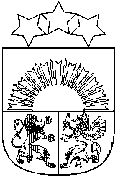 Latvijas RepublikaALOJAS NOVADA DOMEReģ.Nr.90000060032, Jūras iela 13, Alojā, Alojas novadā, LV - 4064, tel.64022920, fakss 64023925, e – pasts: dome@aloja.lvDomes sēde Nr.92014. gada 26.jūnijā, Jūras 13, AlojaDomes sēde sasaukta plkst.10:00Domes sēdi atklāj plkst.10:00Darba kārtība:1. Informācija par 28.05.2014.Domes sēdē pieņemto lēmumu izpildes gaitu un domes iestāžu darbu;  2. Par budžeta izpildi;  3. Par finanšu līdzekļu pārkārtošanu Alojas novada domes pamatbudžeta ieņēmumu un izdevumu tāmē – Staiceles pilsētas un pagasta pārvaldē;  4. Par finanšu līdzekļu pārkārtošanu Alojas novada domes pamatbudžeta ieņēmumu un izdevumu tāmē – teritoriju apsaimniekošana Brīvzemnieku pagastā;  5. Par finanšu līdzekļu pārkārtošanu Alojas novada domes pamatbudžeta ieņēmumu un izdevumu tāmē - Alojas pilsētas pārvalde;  6. Par finansējuma piešķiršanu Alojas Mūzikas un mākslas skolas audzēkņu dalībai klasiskās mūzikas festivāla meistarklasēs Salacgrīvā;  7. Par papildus finansējuma piešķiršanu Staiceles Mūzikas un mākslas skolas audzēkņu dalībai klasiskās mūzikas festivāla meistarklasēs Salacgrīvā;  8. Par papildus finansējuma piešķiršanu bibliotēkām grāmatu iegādei;  9. Par audioierakstu sistēmas iegādi;  10. Par līdzfinansējuma piešķiršanu jauniešu biedrībai "Pivalind";  11. Par ceļa izdevumiem M.Čukurei;  12. Par Izglītības, kultūras un sporta nodaļas izveidošanu un tās nolikuma apstiprināšanu;  13. Par Alojas novada domes Izglītības, kultūras un sporta nodaļas amata vienību apstiprināšanu;  14. Par grozījumiem 2014.gada 29.janvāra lēmumā Nr.4 (protokols Nr.2 4#)„Par Alojas novada domes, tās iestāžu un struktūrvienību, no pašvaldības budžeta finansēto, amata vienību, amatalgu apstiprināšanu”;  15. Par izmaiņām Alojas novada domes Sociālā dienesta amatu sarakstā;  16. Par izmaiņu apstiprināšanu Alojas Ausekļa vidusskolas amatu vienību sarakstā;  17. Par būvniecības ieceres publiskās apspriešanas rezultātiem;  18. Par līguma slēgšanu ar Salacgrīvas novada domi par pašvaldības funkcijas – būvniecības procesa tiesiskuma nodrošināšanu Alojas novada teritorijā, deleģēšanu Salacgrīvas novada domes Būvvaldei uz laiku līdz 2014.gada 31.decembrim;  19. Par Sabiedrības ar ierobežotu atbildību „Alojas Novada Saimniekserviss” un Sabiedrības ar ierobežotu atbildību "Staiceles komunālais uzņēmums" apvienošanu;  20. Par konkursa „Staiceles pagasta sakoptākā sēta 2014” nolikuma apstiprināšana;  21. Par projekta iesnieguma iesniegšanu 3.2.2.2.aktivitātes "Publisko interneta pieejas punktu attīstība" ietvaros;  22. Par Staiceles bibliotēkas attīstības plāna 2014.-2018.gadam apstiprināšanu;  23. Par Alojas pilsētas bibliotēkas attīstības plāna 2014.-2019.gadam apstiprināšanu;  24. Par Braslavas pagasta bibliotēkas attīstības plāna 2014.-2017.gadam apstiprināšanu;  25. Par Braslavas pagasta bibliotēkas maksas pakalpojumu izcenojumu apstiprināšanu;  26. Par Ungurpils bibliotēkas attīstības plāna 2013.-2017.gadam apstiprināšanu;  27. Par programmas licencēšanu;  28. Par jauna nosaukuma piešķiršanu;  29. Par nosaukuma „Meža Imantas” piešķiršanu;  30. Par nosaukuma „Mežurgu ferma” piešķiršanu;  31. Par zemes ierīcības projekta izstrādi nekustamajam īpašumam „Laipas”;  32. Par zemes ierīcības projekta izstrādi nekustamajam īpašumam „Purkājas”,;  33. Par zemes ierīcības projekta apstiprināšanu Alojas pagasta zemes īpašumam „Jaunupītes”;  34. Par zemes īpašuma „Pirtsmeži” sadalīšanu un nosaukuma piešķiršanu;  35. Par zemes iznomāšanu A.Braslavam;  36. Par zemes iznomāšanu M.Prokopovičam;  37. Par zemes iznomāšanu z/s „Apsītes”;  38. Par zemes iznomāšanu E.Lācim;  39. Par zemes iznomāšanu M.Mitrauskim;  40. Par zemes iznomāšanu z/s “Apsītes”;  41. Par zemes iznomāšanu M.Bitmanim;  42. Par zemes iznomāšanu S.Ginterei;  43. Par zemes iznomāšanu S.Putenei;  44. Par zemes iznomāšanu I.Matisovai;  45. Par zemes iznomāšanu;  46. Par zemesgabalu piekritību pašvaldībai;  47. Par zemesgabalu piekritību pašvaldībai (2);  48. Par pašvaldībai piekritīgo zemes vienību platību precizēšanu;  49. Par nekustamā īpašuma “Veckaņepes 1” - 4, Brīvzemnieku pagastā atsavināšanas uzsākšanu;  50. Par nekustamā īpašuma nodokļa pārmaksu;  51. Par apdzīvojamās platības izīrēšanu J.Celmiņam;  52. Par apdzīvojamās platības izīrēšanu A. Ratniecei;  53. Par palīdzību dzīvokļu jautājumu risināšanā I.Tīriņai;  54. Par izslēgšanu no Alojas novada pašvaldības palīdzības reģistra dzīvokļu jautājumu risināšanā;  55. Par atvaļinājumu Domes priekšsēdētājam V.Bārdam;  56. Par atvaļinājumu domes priekšsēdētāja vietniecei attīstības jautājumos D.Vilnei;  57. J.Krastiņa iesnieguma izskatīšana par pieņemtā domes lēmuma termiņa pagarinājumu (diskusija). Sēdi vada domes priekšsēdētājs Valdis Bārda.Sēdi protokolē kancelejas pārzine Inta Baronova.Sēdē piedalās 15 deputāti: Valdis Bārda, Aivars Auseklis, Dace Vilne, Valdis Možvillo, Modris Minalto, Inese Mētriņa, Māris Možvillo, Baiba Siktāre, Inga Mauriņa – Kaļva, Anda Timermane, Ilga Šmite, Agris Rubenis, Jānis Bakmanis, Gundars Karlsons, Inese Bite.Domes sēdē piedalās: juriste I.Karlsone, izpilddirektors Mārtiņš Kļaviņš, sociālā dienesta vadītāja Inga Brente-Mieze, Alojas kultūras nama direktore I.Laizāne, Braslavas pārvaldes vadītājs N.Šķepasts, Brīvzemnieku pagasta pārvaldes vadītājs A.Bērziņš, Staiceles pārvaldes vadītājs E.Bērziņš, projektu vadītāja M.Kamale, nekustamo īpašumu speciāliste G.Meļķe – Kažoka, sabiedrisko attiecību speciāliste L.Lilenblate-Sipko, galvenā grāmatvede G.Kalniņa, izglītības speciāliste I.Kapmale, Staiceles bibliotēkas vadītāja A.Strokša, Alojas bibliotēkas vadītāja S.Frīdenfelde, finansiste M.Treimane, galvenā grāmatvede G.Kalniņa.Domes priekšsēdētājs lūdz balsojumu par darba kārtību ar 56 jautājumiem.Dome, atklāti balsojot par 15 deputāti: Valdis Bārda, Aivars Auseklis, Dace Vilne, Valdis Možvillo, Modris Minalto, Inese Mētriņa, Māris Možvillo, Baiba Siktāre, Inga Mauriņa - Kaļva, Anda Timermane, Ilga Šmite, Agris Rubenis, Jānis Bakmanis Gundars Karlsons, Inese Bite,pret – nav,atturas - nav,nolemj: apstiprināt darba kārtību ar 56 jautājumiem.1.#Informācija par 28.05.2014.Domes sēdē pieņemto lēmumu izpildes gaitu un domes iestāžu darbu(ziņo: M.Kļaviņš, Domes priekšsēdētājs V.Bārda)(izsakās: J.Bakmanis, A.Rubenis)Iepazinušies ar Alojas novada domes izpilddirektora informāciju par 2014.gada 28.maijā domes sēdē pieņemto lēmumu izpildes gaitu un domes iestāžu darbu un Domes priekšsēdētāja informāciju par neizpildītiem lēmumiem un to neizpildīšanas iemesliem,  deputāti pieņem informāciju zināšanai.2#Par budžeta izpildi(ziņo: V.Bārda)Dome, atklāti balsojot par 15 deputāti: Valdis Bārda, Aivars Auseklis, Dace Vilne, Valdis Možvillo, Modris Minalto, Inese Mētriņa, Māris Možvillo, Baiba Siktāre, Inga Mauriņa - Kaļva, Anda Timermane, Ilga Šmite, Agris Rubenis, Jānis Bakmanis Gundars Karlsons, Inese Bite,pret – nav,atturas - nav,nolemj: pieņemt lēmuma projektu iesniegtajā redakcijā (lēmums Nr.264 pievienots sēdes protokolam uz 1lp.).3.#Par finanšu līdzekļu pārkārtošanu Alojas novada domes pamatbudžeta ieņēmumu un izdevumu tāmē – Staiceles pilsētas un pagasta pārvaldē(ziņo: V.Bārda)Dome, atklāti balsojot par 15 deputāti: Valdis Bārda, Aivars Auseklis, Dace Vilne, Valdis Možvillo, Modris Minalto, Inese Mētriņa, Māris Možvillo, Baiba Siktāre, Inga Mauriņa - Kaļva, Anda Timermane, Ilga Šmite, Agris Rubenis, Jānis Bakmanis Gundars Karlsons, Inese Bite,pret – nav,atturas - nav,nolemj: pieņemt lēmuma projektus iesniegtajā redakcijā (lēmumi Nr.265-Nr.267 pievienoti sēdes protokolam uz 3lp.)4.#Par finanšu līdzekļu pārkārtošanu Alojas novada domes pamatbudžeta ieņēmumu un izdevumu tāmē – teritoriju apsaimniekošana Brīvzemnieku pagastā(ziņo: V.Bārda)Dome, atklāti balsojot par 15 deputāti: Valdis Bārda, Aivars Auseklis, Dace Vilne, Valdis Možvillo, Modris Minalto, Inese Mētriņa, Māris Možvillo, Baiba Siktāre, Inga Mauriņa - Kaļva, Anda Timermane, Ilga Šmite, Agris Rubenis, Jānis Bakmanis Gundars Karlsons, Inese Bite,pret – nav,atturas - nav,nolemj: atļaut Brīvzemnieku pagasta pārvaldei iegādāties krūmgriezi cenā līdz 480.00 EUR apmērā, pārkārtojot finansējumu pamatbudžeta ieņēmumu un izdevumu tāmē – teritoriju apsaimniekošana Brīvzemniekos 480.00 EUR no koda 2275 uz kodu 5232 (lēmums Nr.268 pievienots sēdes protokolam uz 1lp.).5.#Par finanšu līdzekļu pārkārtošanu Alojas novada domes pamatbudžeta ieņēmumu un izdevumu tāmē - Alojas pilsētas pārvalde(ziņo: V.Bārda)Dome, atklāti balsojot par 15 deputāti: Valdis Bārda, Aivars Auseklis, Dace Vilne, Valdis Možvillo, Modris Minalto, Inese Mētriņa, Māris Možvillo, Baiba Siktāre, Inga Mauriņa - Kaļva, Anda Timermane, Ilga Šmite, Agris Rubenis, Jānis Bakmanis Gundars Karlsons, Inese Bite,pret – nav,atturas - nav,nolemj: atļaut pārkārtot budžeta līdzekļus 4236.88 EUR apmērā no Alojas novada domes un pārvaldes tāmes koda 2275 uz Alojas kultūras nama kodiem, Alojas pilsētas svētku pasākuma organizēšanai (lēmums Nr.269 pievienots sēdes protokolam uz 1lp.).6.#Par finansējuma piešķiršanu Alojas Mūzikas un mākslas skolas audzēkņu dalībai klasiskās mūzikas festivāla meistarklasēs Salacgrīvā(ziņo: V.Bārda)Dome, atklāti balsojot par 14 deputāti: Valdis Bārda, Aivars Auseklis, Dace Vilne, Valdis Možvillo, Modris Minalto, Inese Mētriņa, Māris Možvillo, Baiba Siktāre Anda Timermane, Ilga Šmite, Agris Rubenis, Jānis Bakmanis Gundars Karlsons, Inese Bite,pret – nav,atturas - nav,Inga Mauriņa – Kaļva balsojumā nepiedalās pildot likumā „Par interešu konflikta novēršanu valsts un pašvaldību amatpersonu darbā” paredzētos lēmumu pieņemšanas ierobežojumus,nolemj: piešķirt finansējumu 180 EUR Alojas Mūzikas un mākslas skolas 3 audzēkņu dalībai klasiskās mūzikas festivāla meistarklašu dalībai Salacgrīvā no 2014.gada 1.līdz 10.augustam, pārkārtojot finanšu līdzekļus   Alojas MMS skolas ieņēmumu - izdevumu tāmē no koda 2321  uz EKK kodu 2279 (lēmums Nr.270 pievienots sēdes protokolam uz 1lp.). 7.#Par papildus finansējuma piešķiršanu Staiceles Mūzikas un mākslas skolas audzēkņu dalībai klasiskās mūzikas festivāla meistarklasēs Salacgrīvā(ziņo: V.Bārda)Dome, atklāti balsojot par 15 deputāti: Valdis Bārda, Aivars Auseklis, Dace Vilne, Valdis Možvillo, Modris Minalto, Inese Mētriņa, Māris Možvillo, Baiba Siktāre, Inga Mauriņa - Kaļva, Anda Timermane, Ilga Šmite, Agris Rubenis, Jānis Bakmanis Gundars Karlsons, Inese Bite,pret – nav,atturas - nav,nolemj: piešķirt finansējumu 240 EUR Staiceles Mūzikas un mākslas skolas 4 audzēkņu dalībai klasiskās mūzikas festivāla meistarklašu dalībai Salacgrīvā no 2014.gada 1.līdz 10.augustam no Alojas novada domes 2014.gada budžeta naudas līdzekļu atlikuma gada beigās (lēmums Nr.271 pievienots sēdes protokolam uz 1lp.). 8. #Par papildus finansējuma piešķiršanu bibliotēkām grāmatu iegādei(ziņo: V.Bārda)Dome, atklāti balsojot par 14 deputāti: Valdis Bārda, Aivars Auseklis, Dace Vilne, Valdis Možvillo, Modris Minalto, Inese Mētriņa, Māris Možvillo, Inga Mauriņa - Kaļva, Anda Timermane, Ilga Šmite, Agris Rubenis, Jānis Bakmanis Gundars Karlsons, Inese Bite,pret – nav,atturas - nav,Baiba Siktāre neatrodas zālē,nolemj: pieņemt lēmuma projektu iesniegtajā redakcijā (lēmums Nr.272 pievienots sēdes protokolam uz 1lp.).9. #Par audioierakstu sistēmas iegādi(ziņo: V.Bārda)Dome, atklāti balsojot par 15 deputāti: Valdis Bārda, Aivars Auseklis, Dace Vilne, Valdis Možvillo, Modris Minalto, Inese Mētriņa, Māris Možvillo, Baiba Siktāre, Inga Mauriņa - Kaļva, Anda Timermane, Ilga Šmite, Agris Rubenis, Jānis Bakmanis Gundars Karlsons, Inese Bite,pret – nav,atturas - nav,nolemj: piešķirt finansējumu cenā līdz 3500 EUR apmērā audioierakstu sistēmas iegādei no Alojas novada domes teritoriju attīstības tāmes koda 5110 (lēmums Nr.273 pievienots sēdes protokolam uz 1lp.).10.#Par līdzfinansējuma piešķiršanu jauniešu biedrībai „Pivalind”(ziņo: V.Bārda)Dome, atklāti balsojot par 14 deputāti: Valdis Bārda, Aivars Auseklis, Dace Vilne, Valdis Možvillo, Modris Minalto, Inese Mētriņa, Māris Možvillo, Baiba Siktāre, Inga Mauriņa - Kaļva, Ilga Šmite, Agris Rubenis, Jānis Bakmanis Gundars Karlsons, Inese Bite,pret – nav,atturas - nav,Anda Timermane balsojumā nepiedalās pildot likumā „Par interešu konflikta novēršanu valsts un pašvaldību amatpersonu darbā” paredzētos lēmumu pieņemšanas ierobežojumus,nolemj: piešķirt līdzfinansējumu jauniešu biedrībai „Pivalind” 10% apmērā, kas ir 682.40 EUR) projekta īstenošanai, līdzekļus paredzot, no Alojas novada domes un pārvaldes koda 3263 (lēmums Nr.274 pievienots sēdes protokolam uz 1lp.).11. #Par ceļa izdevumiem M.Čukurei(ziņo: V.Bārda)Dome, atklāti balsojot par 15 deputāti: Valdis Bārda, Aivars Auseklis, Dace Vilne, Valdis Možvillo, Modris Minalto, Inese Mētriņa, Māris Možvillo, Baiba Siktāre, Inga Mauriņa - Kaļva, Anda Timermane, Ilga Šmite, Agris Rubenis, Jānis Bakmanis Gundars Karlsons, Inese Bite,pret – nav,atturas - nav,nolemj: pieņemt lēmuma projektu iesniegtajā redakcijā (lēmums Nr.275 pievienots sēdes protokolam uz 1lp.).12.# Par Izglītības, kultūras un sporta nodaļas izveidošanu un tās nolikuma apstiprināšanu(ziņo: V.Bārda)J.Bakmanis: Nav pārliecības, ka šādu nodaļu novadā būtu nepieciešams veidot.Dome, atklāti balsojot par 10 deputāti: Valdis Bārda, Aivars Auseklis, Dace Vilne, Valdis Možvillo, Modris Minalto, Inese Mētriņa, Māris Možvillo, Baiba Siktāre, Inga Mauriņa - Kaļva, Anda Timermane, pret – nav,atturas 5 deputāti – Ilga Šmite, Agris Rubenis, Jānis Bakmanis Gundars Karlsons, Inese Bite,nolemj: ar 2014.gada 1.jūliju Alojas novada domes  Centrālajā Administrācijā izveidot Izglītības,  kultūras un  sporta nodaļu un apstiprināt Izglītības, kultūras un sporta nodaļas nolikumu (lēmums Nr.276 un nolikums  pievienots sēdes protokolam uz 5 lp.).13.#Par Alojas novada domes Izglītības, kultūras un sporta nodaļas amata vienību apstiprināšanu(ziņo: V.Bārda)Dome, atklāti balsojot par 10 deputāti: Valdis Bārda, Aivars Auseklis, Dace Vilne, Valdis Možvillo, Modris Minalto, Inese Mētriņa, Māris Možvillo, Baiba Siktāre, Inga Mauriņa - Kaļva, Anda Timermane, pret – nav,atturas 5 deputāti – Ilga Šmite, Agris Rubenis, Jānis Bakmanis Gundars Karlsons, Inese Bite,nolemj: pieņemt lēmuma projektu iesniegtajā redakcijā (lēmums Nr.277 pievienots sēdes protokolam uz 1lp.).14.#Par grozījumiem 2014.gada 29.janvāra lēmumā Nr.4 (protokols Nr.2 4#)„Par Alojas novada domes, tās iestāžu un struktūrvienību, no pašvaldības budžeta finansēto, amata vienību, amatalgu apstiprināšanu”(ziņo: V.Bārda)J.Bakmanis lūdz ierakstīt protokolā, ka domes vadība nav tikusies ar iestādes „Krustpunkti” pulciņu vadītājiem, skolotājiem un vecākiem, kā arī nav notikušas sarunas par kārtību, kā tiks likvidēta iestāde.Dome, atklāti balsojot par 9 deputāti: Valdis Bārda, Aivars Auseklis, Dace Vilne, Valdis Možvillo, Modris Minalto, Inese Mētriņa, Māris Možvillo, Baiba Siktāre, Inga Mauriņa - Kaļva, pret – Inese Bite,atturas 5 deputāti – Anda Timermane, Ilga Šmite, Agris Rubenis, Jānis Bakmanis Gundars Karlsons,nolemj: pieņemt lēmuma projektu iesniegtajā redakcijā (lēmums Nr.278 pievienots sēdes protokolam uz 1lp.).15. #Par izmaiņām Alojas novada domes Sociālā dienesta amatu sarakstā(ziņo: V.Bārda) Dome, atklāti balsojot par 15 deputāti: Valdis Bārda, Aivars Auseklis, Dace Vilne, Valdis Možvillo, Modris Minalto, Inese Mētriņa, Māris Možvillo, Baiba Siktāre, Inga Mauriņa - Kaļva, Anda Timermane, Ilga Šmite, Agris Rubenis, Jānis Bakmanis Gundars Karlsons, Inese Bite,pret – nav,atturas - nav,nolemj: pieņemt lēmuma projektu iesniegtajā redakcijā (lēmums Nr.279 pievienots sēdes protokolam uz 1lp.).16.#Par izmaiņu apstiprināšanu Alojas Ausekļa vidusskolas amatu vienību sarakstā(ziņo: V.Bārda) Dome, atklāti balsojot par 15 deputāti: Valdis Bārda, Aivars Auseklis, Dace Vilne, Valdis Možvillo, Modris Minalto, Inese Mētriņa, Māris Možvillo, Baiba Siktāre, Inga Mauriņa - Kaļva, Anda Timermane, Ilga Šmite, Agris Rubenis, Jānis Bakmanis Gundars Karlsons, Inese Bite,pret – nav,atturas - nav,nolemj: pieņemt lēmuma projektu iesniegtajā redakcijā (lēmums Nr.280 pievienots sēdes protokolam uz 1lp.).17.#Par būvniecības ieceres publiskās apspriešanas rezultātiem(ziņo: V.Bārda)V.Bārda izsaka priekšlikumu papildināt lēmuma projektu ar punktu – tehniskā projekta izstrādes avansa maksājumu finansēt no Alojas novada budžeta līdzekļiem līdz 20 000 EUR apmērā.(izsakās: A.Rubenis, J.Bakmanis, B.Siktāre, M.Minalto)Dome, atklāti balsojot, par izteikto priekšlikumu par 10 deputāti: Valdis Bārda, Aivars Auseklis, Dace Vilne, Valdis Možvillo, Modris Minalto, Inese Mētriņa, Māris Možvillo, Baiba Siktāre, Inga Mauriņa - Kaļva, Anda Timermane, pret – nav,atturas 5 deputāti – Ilga Šmite, Agris Rubenis, Jānis Bakmanis Gundars Karlsons, Inese Bite,nolemj: priekšlikums pieņemts.Dome, atklāti balsojot, par lēmuma projektu kopumā par 10 deputāti: Valdis Bārda, Aivars Auseklis, Dace Vilne, Valdis Možvillo, Modris Minalto, Inese Mētriņa, Māris Možvillo, Baiba Siktāre, Inga Mauriņa - Kaļva, Anda Timermane, pret – nav,atturas 5 deputāti – Ilga Šmite, Agris Rubenis, Jānis Bakmanis Gundars Karlsons, Inese Bite,nolemj: akceptēt gala ziņojumu par Alojas novada uzņēmējdarbības atbalsta centra būvniecības ieceres Liepu ielā 3, Ungurpilī, Alojas pagastā, Alojas novadā, publiskās apspriešanas rezultātiem (lēmums Nr.281 pievienots sēdes protokolam uz 1lp.).Sēdes vadītājs plkst.11:10 izsludina pārtraukumu līdz plkst.11:20Dome plkst.11:20 atsāk darbu.18.#Par līguma slēgšanu ar Salacgrīvas novada domi par pašvaldības funkcijas – būvniecības procesa tiesiskuma nodrošināšanu Alojas novada teritorijā, deleģēšanu Salacgrīvas novada domes Būvvaldei uz laiku līdz 2014.gada 31.decembrim(ziņo: V.Bārda)Dome, atklāti balsojot par 15 deputāti: Valdis Bārda, Aivars Auseklis, Dace Vilne, Valdis Možvillo, Modris Minalto, Inese Mētriņa, Māris Možvillo, Baiba Siktāre, Inga Mauriņa - Kaļva, Anda Timermane, Ilga Šmite, Agris Rubenis, Jānis Bakmanis Gundars Karlsons, Inese Bite,pret – nav,atturas - nav,nolemj: slēgt līgumu ar Salacgrīvas novada domi par pašvaldības funkcijas – būvniecības procesa tiesiskuma nodrošināšanu Alojas novada teritorijā, deleģēšanu Salacgrīvas novada domes Būvvaldei uz laiku līdz 2014.gada 31.decembrim (lēmums Nr.282 pievienots sēdes protokolam uz 1lp.).19.#Par Sabiedrības ar ierobežotu atbildību „Alojas Novada Saimniekserviss” un Sabiedrības ar ierobežotu atbildību "Staiceles komunālais uzņēmums" apvienošanu(ziņo: V.Bārda)(izsakās: A.Rubenis, J.Bakmanis)Dome, atklāti balsojot par 11 deputāti: Valdis Bārda, Aivars Auseklis, Dace Vilne, Valdis Možvillo, Modris Minalto, Inese Mētriņa, Māris Možvillo, Baiba Siktāre, Inga Mauriņa - Kaļva, Anda Timermane, Inese Bite,pret – Jānis Bakmanis,atturas 3 deputāti - Ilga Šmite, Agris Rubenis, Gundars Karlsons,nolemj: uzsākt sabiedrības ar ierobežotu atbildību „Staiceles komunālais uzņēmums”, reģistrācijas Nr. 46603000310, juridiskā adrese Lielā iela 7, Staicele, Alojas novads LV 4043 apvienošanu ar Sabiedrību ar ierobežotu atbildību „Alojas Novada Saimniekserviss”, reģistrācijas Nr. 44103091517, juridiskā adrese Jūras iela 13, Aloja, Alojas novads LV 4064, veicot Sabiedrības ar ierobežotu atbildību „Staiceles komunālais uzņēmums” pievienošanu Sabiedrībai ar ierobežotu atbildību „Alojas Novada Saimniekserviss” (lēmums Nr.283 pievienots sēdes protokolam uz 1lp.).20. #Par konkursa „Staiceles pagasta sakoptākā sēta 2014” nolikuma apstiprināšana(ziņo: V.Bārda)Dome, atklāti balsojot par 15 deputāti: Valdis Bārda, Aivars Auseklis, Dace Vilne, Valdis Možvillo, Modris Minalto, Inese Mētriņa, Māris Možvillo, Baiba Siktāre, Inga Mauriņa - Kaļva, Anda Timermane, Ilga Šmite, Agris Rubenis, Jānis Bakmanis Gundars Karlsons, Inese Bite,pret – nav,atturas - nav,nolemj: rīkot Alojas novada Staiceles pilsētas un pagasta konkursu „Staiceles pagasta sakoptākā sēta 2014” un apstiprināt nolikumu (lēmums Nr.284 un nolikums pievienots sēdes protokolam uz 2 lp.).21.#Par projekta iesnieguma iesniegšanu 3.2.2.2.aktivitātes "Publisko interneta pieejas punktu attīstība" ietvaros(ziņo: V.Bārda)Dome, atklāti balsojot par 15 deputāti: Valdis Bārda, Aivars Auseklis, Dace Vilne, Valdis Možvillo, Modris Minalto, Inese Mētriņa, Māris Možvillo, Baiba Siktāre, Inga Mauriņa - Kaļva, Anda Timermane, Ilga Šmite, Agris Rubenis, Jānis Bakmanis Gundars Karlsons, Inese Bite,pret – nav,atturas - nav,nolemj: iesniegt projekta iesniegumu Eiropas Savienības fonda darbības programmas „Infrastruktūra un pakalpojumi” papildinājuma 3.2. prioritātes „Teritoriju pieejamības un sasniedzamības veicināšana” 3.2.2. pasākuma ”IKT infrastruktūra un pakalpojumi” 3.2.2.2.  aktivitātes „Publisko interneta pieejas punktu attīstība” ietvaros ar projekta nosaukumu „Alojas novada pašvaldības publisko interneta pieejas punktu attīstība” (lēmums Nr.285 pievienots sēdes protokolam uz 1 lp.).22.#Par Staiceles bibliotēkas attīstības plāna 2014.-2018.gadam apstiprināšanu(ziņo: V.Bārda)Dome, atklāti balsojot par 15 deputāti: Valdis Bārda, Aivars Auseklis, Dace Vilne, Valdis Možvillo, Modris Minalto, Inese Mētriņa, Māris Možvillo, Baiba Siktāre, Inga Mauriņa - Kaļva, Anda Timermane, Ilga Šmite, Agris Rubenis, Jānis Bakmanis Gundars Karlsons, Inese Bite,pret – nav,atturas - nav,nolemj: apstiprināt Staiceles pilsētas bibliotēkas attīstības plānu 2014.-2018.gadam (lēmums Nr.286 pievienots sēdes protokolam uz 1 lp.).23.#Par Alojas pilsētas bibliotēkas attīstības plāna 2014.-2019.gadam apstiprināšanu(ziņo: V.Bārda)Dome, atklāti balsojot par 15 deputāti: Valdis Bārda, Aivars Auseklis, Dace Vilne, Valdis Možvillo, Modris Minalto, Inese Mētriņa, Māris Možvillo, Baiba Siktāre, Inga Mauriņa - Kaļva, Anda Timermane, Ilga Šmite, Agris Rubenis, Jānis Bakmanis Gundars Karlsons, Inese Bite,pret – nav,atturas - nav,nolemj: apstiprināt Alojas pilsētas bibliotēkas attīstības plānu 2014.-2019.gadam (lēmums Nr.287 pievienots sēdes protokolam uz 1 lp.).24.#Par Braslavas pagasta bibliotēkas attīstības plāna 2014.-2017.gadam apstiprināšanu(ziņo: V.Bārda)Dome, atklāti balsojot par 15 deputāti: Valdis Bārda, Aivars Auseklis, Dace Vilne, Valdis Možvillo, Modris Minalto, Inese Mētriņa, Māris Možvillo, Baiba Siktāre, Inga Mauriņa - Kaļva, Anda Timermane, Ilga Šmite, Agris Rubenis, Jānis Bakmanis Gundars Karlsons, Inese Bite,pret – nav,atturas - nav,nolemj: apstiprināt Braslavas pagasta bibliotēkas attīstības plānu 2014.-2017.gadam (lēmums Nr.288 pievienots sēdes protokolam uz 1 lp.).25.# Par Braslavas pagasta bibliotēkas maksas pakalpojumu izcenojumu apstiprināšanu(ziņo: V.Bārda)Dome, atklāti balsojot par 15 deputāti: Valdis Bārda, Aivars Auseklis, Dace Vilne, Valdis Možvillo, Modris Minalto, Inese Mētriņa, Māris Možvillo, Baiba Siktāre, Inga Mauriņa - Kaļva, Anda Timermane, Ilga Šmite, Agris Rubenis, Jānis Bakmanis Gundars Karlsons, Inese Bite,pret – nav,atturas - nav,nolemj: apstiprināt Braslavas pagasta bibliotēkas maksas pakalpojumu izcenojumus saskaņā ar pievienoto pielikumu (lēmums Nr.289 pievienots sēdes protokolam uz 1 lp.).26.#Par Ungurpils bibliotēkas attīstības plāna 2013.-2017.gadam apstiprināšanu(ziņo: V.Bārda)Dome, atklāti balsojot par 15 deputāti: Valdis Bārda, Aivars Auseklis, Dace Vilne, Valdis Možvillo, Modris Minalto, Inese Mētriņa, Māris Možvillo, Baiba Siktāre, Inga Mauriņa - Kaļva, Anda Timermane, Ilga Šmite, Agris Rubenis, Jānis Bakmanis Gundars Karlsons, Inese Bite,pret – nav,atturas - nav,nolemj: apstiprināt Ungurpils bibliotēkas attīstības plānu 2013.-2017.gadam (lēmums Nr.290 pievienots sēdes protokolam uz 1lp.).27.#Par programmas licencēšanu(ziņo: V.Bārda)Dome, atklāti balsojot par 15 deputāti: Valdis Bārda, Aivars Auseklis, Dace Vilne, Valdis Možvillo, Modris Minalto, Inese Mētriņa, Māris Možvillo, Baiba Siktāre, Inga Mauriņa - Kaļva, Anda Timermane, Ilga Šmite, Agris Rubenis, Jānis Bakmanis Gundars Karlsons, Inese Bite,pret – nav,atturas - nav,nolemj: piekrist izglītības programmas „Speciālās pamatizglītības programma izglītojamajiem ar mācīšanās traucējumiem”, kods 2105611, licencēšanai (lēmums Nr.291 pievienots sēdes protokolam uz 1lp.).28.#Par jauna nosaukuma piešķiršanu(ziņo: V.Bārda)Dome, atklāti balsojot par 15 deputāti: Valdis Bārda, Aivars Auseklis, Dace Vilne, Valdis Možvillo, Modris Minalto, Inese Mētriņa, Māris Možvillo, Baiba Siktāre, Inga Mauriņa - Kaļva, Anda Timermane, Ilga Šmite, Agris Rubenis, Jānis Bakmanis Gundars Karlsons, Inese Bite,pret – nav,atturas - nav,nolemj: piešķirt Alojas pagasta zemes gabalam, ar kadastra apzīmējumu 6627 003 0168, platība 5,39 ha, jaunu nosaukumu „Vecbrieži” (lēmums Nr.292 pievienots sēdes protokolam uz 1lp.).29. #Par nosaukuma „Meža Imantas” piešķiršanu(ziņo: V.Bārda)Dome, atklāti balsojot par 15 deputāti: Valdis Bārda, Aivars Auseklis, Dace Vilne, Valdis Možvillo, Modris Minalto, Inese Mētriņa, Māris Možvillo, Baiba Siktāre, Inga Mauriņa - Kaļva, Anda Timermane, Ilga Šmite, Agris Rubenis, Jānis Bakmanis Gundars Karlsons, Inese Bite,pret – nav,atturas - nav,nolemj: piešķirt Alojas pagasta zemes gabalam ar kadastra apzīmējumu 6627 003 0324, platība 6,5 ha, nosaukumu „Meža Imantas” (lēmums Nr.293 pievienots sēdes protokolam uz 1lp.).30. #Par nosaukuma „Mežurgu ferma” piešķiršanu(ziņo: V.Bārda)Dome, atklāti balsojot par 15 deputāti: Valdis Bārda, Aivars Auseklis, Dace Vilne, Valdis Možvillo, Modris Minalto, Inese Mētriņa, Māris Možvillo, Baiba Siktāre, Inga Mauriņa - Kaļva, Anda Timermane, Ilga Šmite, Agris Rubenis, Jānis Bakmanis Gundars Karlsons, Inese Bite,pret – nav,atturas - nav,nolemj: piešķirt Alojas pagasta nekustamam īpašumam ar kadastra numuru 6627 504 0007, nosaukumu „Mežurgu ferma” (lēmums Nr.294 pievienots sēdes protokolam uz 1lp.).31.#Par zemes ierīcības projekta izstrādi nekustamajam īpašumam „Laipas”(ziņo: V.Bārda)Dome, atklāti balsojot par 15 deputāti: Valdis Bārda, Aivars Auseklis, Dace Vilne, Valdis Možvillo, Modris Minalto, Inese Mētriņa, Māris Možvillo, Baiba Siktāre, Inga Mauriņa - Kaļva, Anda Timermane, Ilga Šmite, Agris Rubenis, Jānis Bakmanis Gundars Karlsons, Inese Bite,pret – nav,atturas - nav,nolemj: atļaut izstrādāt zemes ierīcības projektu zemes īpašumam „Laipas”, Braslavas pagastā, Alojas novadā, zemes vienībai ar kadastra apzīmējumu 6644 004 0064 sadalīšanai divās zemes vienībās – 0,8 ha un 11,4 ha platībā (lēmums Nr.295 pievienots sēdes protokolam uz 1lp.).32.#Par zemes ierīcības projekta izstrādi nekustamajam īpašumam „Purkājas”(ziņo: V.Bārda)Dome, atklāti balsojot par 15 deputāti: Valdis Bārda, Aivars Auseklis, Dace Vilne, Valdis Možvillo, Modris Minalto, Inese Mētriņa, Māris Možvillo, Baiba Siktāre, Inga Mauriņa - Kaļva, Anda Timermane, Ilga Šmite, Agris Rubenis, Jānis Bakmanis Gundars Karlsons, Inese Bite,pret – nav,atturas - nav,nolemj: atļaut izstrādāt zemes ierīcības projektu zemes īpašumam „Purkājas”, Braslavas pagastā, Alojas novadā, zemes vienībai ar kadastra apzīmējumu 6644 004 0121 sadalīšanai divās zemes vienībās – 0,5061 ha un 3,4939 ha platībā (lēmums Nr.296 pievienots sēdes protokolam uz 1lp.).33.#Par zemes ierīcības projekta apstiprināšanu Alojas pagasta zemes īpašumam „Jaunupītes”(ziņo: V.Bārda)Dome, atklāti balsojot par 15 deputāti: Valdis Bārda, Aivars Auseklis, Dace Vilne, Valdis Možvillo, Modris Minalto, Inese Mētriņa, Māris Možvillo, Baiba Siktāre, Inga Mauriņa - Kaļva, Anda Timermane, Ilga Šmite, Agris Rubenis, Jānis Bakmanis Gundars Karlsons, Inese Bite,pret – nav,atturas - nav,nolemj: apstiprināt Alojas novada, Alojas pagasta nekustamā īpašuma „Jaunupītes” ar kadastra numuru 6627 004 0093 izstrādāto zemes ierīcības projektu (lēmums Nr.297 pievienots sēdes protokolam uz 1lp.).34. #Par zemes īpašuma „Pirtsmeži” sadalīšanu un nosaukuma piešķiršanu(ziņo: V.Bārda)Dome, atklāti balsojot par 15 deputāti: Valdis Bārda, Aivars Auseklis, Dace Vilne, Valdis Možvillo, Modris Minalto, Inese Mētriņa, Māris Možvillo, Baiba Siktāre, Inga Mauriņa - Kaļva, Anda Timermane, Ilga Šmite, Agris Rubenis, Jānis Bakmanis Gundars Karlsons, Inese Bite,pret – nav,atturas - nav,nolemj: piekrist atdalīt no zemes īpašuma „Pirtsmeži”, Staiceles pagastā, Alojas novadā zemes vienību ar kadastra apzīmējumu - 6637 008 0073, platība 2,03 ha (lēmums Nr.298 pievienots sēdes protokolam uz 1lp.).35.#- 45.#Par zemes iznomāšanu(ziņo: V.Bārda)Dome, atklāti balsojot par 15 deputāti: Valdis Bārda, Aivars Auseklis, Dace Vilne, Valdis Možvillo, Modris Minalto, Inese Mētriņa, Māris Možvillo, Baiba Siktāre, Inga Mauriņa - Kaļva, Anda Timermane, Ilga Šmite, Agris Rubenis, Jānis Bakmanis Gundars Karlsons, Inese Bite,pret – nav,atturas - nav,nolemj: pieņemt lēmuma projektus iesniegtajā redakcijā (lēmumi Nr.299 – Nr.309 pievienoti sēdes protokolam uz 9 lp.).46.#- 47.#Par zemesgabalu piekritību pašvaldībai(ziņo: V.Bārda)Dome, atklāti balsojot par 15 deputāti: Valdis Bārda, Aivars Auseklis, Dace Vilne, Valdis Možvillo, Modris Minalto, Inese Mētriņa, Māris Možvillo, Baiba Siktāre, Inga Mauriņa - Kaļva, Anda Timermane, Ilga Šmite, Agris Rubenis, Jānis Bakmanis Gundars Karlsons, Inese Bite,pret – nav,atturas - nav,nolemj: pieņemt lēmuma projektus iesniegtajā redakcijā (lēmumi Nr.310 – Nr.311 pievienoti sēdes protokolam uz 2 lp.).48.#Par pašvaldībai piekritīgo zemes vienību platību precizēšanu(ziņo: V.Bārda)Dome, atklāti balsojot par 15 deputāti: Valdis Bārda, Aivars Auseklis, Dace Vilne, Valdis Možvillo, Modris Minalto, Inese Mētriņa, Māris Možvillo, Baiba Siktāre, Inga Mauriņa - Kaļva, Anda Timermane, Ilga Šmite, Agris Rubenis, Jānis Bakmanis Gundars Karlsons, Inese Bite,pret – nav,atturas - nav,nolemj: pieņemt lēmuma projektu iesniegtajā redakcijā (lēmums Nr.312 pievienots sēdes protokolam uz 1 lp.).49.#Par nekustamā īpašuma “Veckaņepes 1” - 4, Brīvzemnieku pagastā atsavināšanas uzsākšanu(ziņo: V.Bārda)Dome, atklāti balsojot par 15 deputāti: Valdis Bārda, Aivars Auseklis, Dace Vilne, Valdis Možvillo, Modris Minalto, Inese Mētriņa, Māris Možvillo, Baiba Siktāre, Inga Mauriņa - Kaļva, Anda Timermane, Ilga Šmite, Agris Rubenis, Jānis Bakmanis Gundars Karlsons, Inese Bite,pret – nav,atturas - nav,nolemj: uzsākt nekustamā īpašuma “Veckaņepes 1” - 4, Brīvzemnieku pagastā, Alojas novadā, kadastra numurs 6648 900 0111, atsavināšanu (lēmums Nr.313 pievienots sēdes protokolam uz 1 lp.).50. #Par nekustamā īpašuma nodokļa pārmaksu(ziņo: V.Bārda)Dome, atklāti balsojot par 15 deputāti: Valdis Bārda, Aivars Auseklis, Dace Vilne, Valdis Možvillo, Modris Minalto, Inese Mētriņa, Māris Možvillo, Baiba Siktāre, Inga Mauriņa - Kaļva, Anda Timermane, Ilga Šmite, Agris Rubenis, Jānis Bakmanis Gundars Karlsons, Inese Bite,pret – nav,atturas - nav,nolemj: pieņemt lēmuma projektu iesniegtajā redakcijā (lēmums Nr.314 pievienots sēdes protokolam uz 1 lp.).51. #Par apdzīvojamās platības izīrēšanu (ziņo: M.Možvillo)Dome, atklāti balsojot par 15 deputāti: Valdis Bārda, Aivars Auseklis, Dace Vilne, Valdis Možvillo, Modris Minalto, Inese Mētriņa, Māris Možvillo, Baiba Siktāre, Inga Mauriņa - Kaļva, Anda Timermane, Ilga Šmite, Agris Rubenis, Jānis Bakmanis Gundars Karlsons, Inese Bite,pret – nav,atturas - nav,nolemj: pieņemt lēmuma projektu iesniegtajā redakcijā (lēmums Nr.315 pievienots sēdes protokolam uz 1 lp.).52.#Par apdzīvojamās platības izīrēšanu (ziņo: M.Možvillo)Dome, atklāti balsojot par 15 deputāti: Valdis Bārda, Aivars Auseklis, Dace Vilne, Valdis Možvillo, Modris Minalto, Inese Mētriņa, Māris Možvillo, Baiba Siktāre, Inga Mauriņa - Kaļva, Anda Timermane, Ilga Šmite, Agris Rubenis, Jānis Bakmanis Gundars Karlsons, Inese Bite,pret – nav,atturas - nav,nolemj: pieņemt lēmuma projektu iesniegtajā redakcijā (lēmums Nr.316 pievienots sēdes protokolam uz 1 lp.).53.#Par palīdzību dzīvokļu jautājumu risināšanā (ziņo: M.Možvillo)Dome, atklāti balsojot par 15 deputāti: Valdis Bārda, Aivars Auseklis, Dace Vilne, Valdis Možvillo, Modris Minalto, Inese Mētriņa, Māris Možvillo, Baiba Siktāre, Inga Mauriņa - Kaļva, Anda Timermane, Ilga Šmite, Agris Rubenis, Jānis Bakmanis Gundars Karlsons, Inese Bite,pret – nav,atturas - nav,nolemj: pieņemt lēmuma projektu iesniegtajā redakcijā (lēmums Nr.317 pievienots sēdes protokolam uz 1 lp.).54. #Par izslēgšanu no Alojas novada pašvaldības palīdzības reģistra dzīvokļu jautājumu risināšanā(ziņo: M.Možvillo)Dome, atklāti balsojot par 15 deputāti: Valdis Bārda, Aivars Auseklis, Dace Vilne, Valdis Možvillo, Modris Minalto, Inese Mētriņa, Māris Možvillo, Baiba Siktāre, Inga Mauriņa - Kaļva, Anda Timermane, Ilga Šmite, Agris Rubenis, Jānis Bakmanis Gundars Karlsons, Inese Bite,pret – nav,atturas - nav,nolemj: pieņemt lēmuma projektu iesniegtajā redakcijā (lēmums Nr.318 pievienots sēdes protokolam uz 1 lp.).55. #Par atvaļinājumu Domes priekšsēdētājam V.Bārdam(ziņo: M.Možvillo)Dome, atklāti balsojot par 14 deputāti: Aivars Auseklis, Dace Vilne, Valdis Možvillo, Modris Minalto, Inese Mētriņa, Māris Možvillo, Baiba Siktāre, Inga Mauriņa - Kaļva, Anda Timermane, Ilga Šmite, Agris Rubenis, Jānis Bakmanis Gundars Karlsons, Inese Bite,pret – nav,atturas - nav,Valdis Bārda balsojumā nepiedalās pildot likumā „Par interešu konflikta novēršanu valsts un pašvaldību amatpersonu darbā” paredzētos lēmumu pieņemšanas ierobežojumus,nolemj: piešķirt Alojas novada domes priekšsēdētājam Valdim Bārdam ikgadējā atvaļinājuma neizmantoto daļu, no 2014.gada 14.jūlija līdz 2014.gada 27.jūlijam (2 kalendārās nedēļas), par laika posmu no  2013.gada 20.jūnija  līdz 2014. gada 19. jūnijam (lēmums Nr.319 pievienots sēdes protokolam uz 1 lp.).56. #Par atvaļinājumu domes priekšsēdētāja vietniecei attīstības jautājumos D.Vilnei(ziņo: V.Bārda)Dome, atklāti balsojot par 14 deputāti: Valdis Bārda, Aivars Auseklis, Valdis Možvillo, Modris Minalto, Inese Mētriņa, Māris Možvillo, Baiba Siktāre, Inga Mauriņa - Kaļva, Anda Timermane, Ilga Šmite, Agris Rubenis, Jānis Bakmanis Gundars Karlsons, Inese Bite,pret – nav,atturas - nav,Dace Vilne balsojumā nepiedalās pildot likumā „Par interešu konflikta novēršanu valsts un pašvaldību amatpersonu darbā” paredzētos lēmumu pieņemšanas ierobežojumus,nolemj: piešķirt Alojas novada domes priekšsēdētāja vietniecei Dacei Vilnei ikgadējo atvaļinājumu no 2014.gada 30.jūnija līdz 2014.gada 27.jūlijam (4 kalendārās nedēļas), par laika posmu no  2013.gada 20.jūnija  līdz 2014. gada 19. jūnijam. Pēc domes sēdes jautājumu izskatīšanas V.Bārda informē, ka ir saņemts Staiceles vidusskolas direktora J.Krastiņa 2014.gada 25.jūnija iesniegums ar lūgumu pagarināt 2014.gada 26.februāra lēmumu Nr.89 „Par Staiceles vidusskolas turpmāko attīstību”. Papildus Staiceles vidusskola ir iesniegusi vēstuli, ka skolu turpinās attīstīt uz sportu balstītu padziļinātu mācību programmas apguvi. Notiek konsultācijas ar Latvijas Sporta pedagoģijas akadēmiju, Latvijas Nacionālās Aizsardzības akadēmiju un Vidzemes augstskolu par budžeta vietu nodrošinājumu Staiceles vidusskolas absolventiem. Skola šobrīd strādā pie audzēkņu piesaistes jautājuma.V.Bārda aicina deputātus uz diskusiju par šo jautājumu un izsaka bažas, ka abas novada vidusskolas nevarēs nokomplektēt 10. klasi.V.Bārda lūdz Alojas Ausekļa vidusskolas direktores viedokli šajā jautājumā.I.Bite paskaidro, ka ir notikušas sarunas gan ar skolēniem un viņu vecākiem un izanalizē situāciju savā vadītajā skolā.V.Bārda norāda, ka darbs no skolu vadības puses ir veikts nepietiekams, nesistematizēts, bezatbildīgs un ir vajadzīgas kardinālas izmaiņas, lai situācija skolās uzlabotos.J.Bakmanis: Skolām ir jādarbojas ar aģitācijas reklāmu, lai piesaistītu skolēnus, bet tas netiek darīts un rosina uz skolu vadības rotāciju.M.Minalto: Ņemot vērā, ka sēdē nepiedalās direktors J.Krastiņš jautājumu nav vērts turpināt diskutēt. I.Mauriņa – Kaļva: Tā kā visā novadā ir 477 skolēni, varbūt vajadzētu domāt par vienu direktora amata vietu. Skolas joprojām nestrādā vienotā tandēmā, bet katra atsevišķi.Jautājums paliek atklāts turpmākam darbam skolu attīstības jautājumā. Domes sēde slēgta plkst.12:15Sēdes vadītājs Domes priekšsēdētājs 				Valdis BārdaSēdi protokolēja kancelejaspārzine								Inta BaronovaDomes sēdes protokols parakstīts 2014.gada 2.jūlijā.Latvijas Republikas ALOJAS novada domes sēdes Nr. 92014.gada 26.jūnijāAlojā, Jūras iela 13N.p.k.Amata vienības nosaukumsProfesijas kodsNedēļasdarbalaiks/stundas Amata vienību skaitsMēneša alga EUR1.Izglītības, kultūras un sporta nodaļas vadītājs 1212234017402. Izglītības darba speciālists2422424015603.Sporta darba organizators2359084015604.Sporta metodiķis342204103140Nr.p.k.Amata nosaukumsAmatavienībuskaitsNedēļas darba laiks/stundas/Piemaksa EURMēnešalga 1Saimniecības pārzinis12001602Apkopēja24003203Kurinātājs 24003204Pirmsskolas iestāžu māsa1100805Ēdnīcas vadītāja 14004736Pavārs 12001608Pirmskolas skolotāja palīgs14003207Pirmskolas skolotāja palīgs 12001608Pirmskolas izglītības skolotāja palīgs 0.7530240Amata nosaukumsAmata likmju skaitsMēnešalga (EUR)Izglītības iestādes direktors0,538376,63Vispārējās pamatizglītības skolotājs0,478189,70Skolotājs logopēds0,16264,54Pagarinātās dienas grupas skolotājs0,16766,40Pirmsskolas izglītības skolotājs1,33546,50Pirmsskolas izglītības mūzikas skolotājs0,12549,80Interešu izglītības skolotājs0,333132,80Kopā: 1426,37Amata nosaukumsAmata likmju skaitsMēnešalga (EUR)Izglītības iestādes vadītājs0,2140,01Pulciņa skolotājs1,81717,87Kopā:857,88Nr.p.k.Amata nosaukumsAmatavienībuskaitsNedēļas darba laiks/stundas/Piemaksa EURMēnešalgaEUR8.Izglītības speciālists1400560Nr p.k.Amata nosaukumsAmatavienībuskaitsNedēļas darba laiks/stundas/Piemaksa EURMēnešalga 1Sporta metodiķis (Brīvzemnieki)11001402Sporta metodiķis (Braslava)11001403Sporta metodiķis (Staiceles čem.)11001404Sporta metodiķis (Alojas novads)1400560Nr.p.k.Amata nosaukums,iestāde vai struktūrvienībaAmatavienībuskaitsNedēļas darba laiksPiemaksaEURMēnešalga (EUR)1.Psihologs1400550N.p.k.Amata nosaukumsAmata vienību skaitsNedēļas darba laiks stundāsPiemaksaMēnešalga1.Vecākais pavārs1400473,002.Pavāra palīgs0,5200160,003.Apkopējs1400320,004.Pirmsskolas skolotāja palīgs2,25400320,00N.p.k.Amata nosaukumsAmata vienību skaitsMēnešalga1.Skolotājs logopēds*0,16264,542.Pirmsskolas izglītības skolotājs*1,33546,503.Pirmsskolas izglītības mūzikas skolotājs*0,12549,80Nr.p.k.Pakalpojums Atskaites vienībaCena bez PVN21%PVNSumma ar PVNEUR1.Kopēšana no bibliotēkas materiāliem:formāts A4 no vienas pusesformāts A4 no abām pusēmformāts A3 no vienas pusesformāts A3 no abām pusēmlapalapalapalapa0,070,090,090,14----0,070,090,090,142.Kopēšana no klienta materiāliem:formāts A4 no vienas pusesformāts A4 no abām pusēmformāts A3 no vienas pusesformāts A3 no abām pusēmlapalapalapalapa0,070,110,110,140,010,020,020,030,080,130,130,173.Printera izdruka:melnbalta no bibliotēkas materiāliemmelnbalta no klienta materiāliemkrāsaina izdrukalapalapalapa0,110,110,28-0,020,060,110,130,344.Oriģinālu skenēšanavienība0,140,030,175.SBA izmantošana – iespieddarbu nosūtīšanaPasta pakalpojumu tarifiPasta pakalpojumu tarifiPasta pakalpojumu tarifiPasta pakalpojumu tarifiPamatojums:1.1.Zemes ierīcības likums;LR MK 12.04.2011. noteikumi Nr.288 „Zemes ierīcības projekta izstrādes noteikumi”;1.2.Alojas novada Saistošie noteikumi Nr.5 „Alojas novada teritorijas plānojuma 2013.-2024.gadam teritorijas izmantošanas un apbūves noteikumi un grafiskā daļa”, kas apstiprināti 17.07.2013.1.3.Alojas novada domes 28.06.2014.gada lēmums Nr.295 2.Prasības izstrādātājam:2.1.Sertificēts projektētājs;2.2.Juridiska persona, kurai izsniegta un ir derīga licence zemes ierīcības darbu veikšanai.3.Projekta izstrādes mērķis:3.1.Braslavas pagasta nekustamā īpašuma „Laipas” zemes vienības ar kadastra apzīmējumu 6644 004 0064 sadalīšana divos zemes gabalos - saskaņā ar pievienoto plāna pielikumu.3.2.Apgrūtinājumu noteikšana un konkretizēšana, piekļūšanas pie atdalītajiem zemes gabaliem iespējas. 3.3.Jaunu zemes robežu plānu izgatavošana. 4.Projekta sastāvs:4.1.Pielikumi:4.1.1.Projektētāja licence vai sertifikāts;4.1.2.Darba uzdevums;4.1.3.Citi izejas materiāli.4.2.Paskaidrojuma raksts.4.3. Grafiskā daļa:4.3.1.Esošās situācijas plāns;4.3.2.Plānotās situācijas plāns-projekta risinājums;4.3.3.Visa veida aizsargjoslas un citi apgrūtinājumi;5.Nekustamā īpašuma veidošanas nosacījumi:5.1.1.zemes gabalu atļautā izmantošana: Atbilstoši Alojas novada domes pieņemtajiem Saistošajiem noteikumiem „Alojas novada teritorijas plānojuma 2013.-2024.gadam teritorijas izmantošanas un apbūves noteikumi un grafiskā daļa” .6.Projekta saskaņošana un izstrādes kārtība:6.1.Valsts zemes dienesta reģionālā nodaļa sniedz atzinumu par projektu, atbilstoši LR MK noteikumu Nr. 288. 9.6. punkta prasībām;6.2.Saskaņā ar Alojas novada domes saistošajiem noteikumiem Nr.7 ”Par augstas detalizācijas topogrāfiskās informācijas aprites kārtību Alojas novadā” 9.punktu, zemes ierīcības projekta grafiskā daļa jāsaskaņo ar SIA „TOPO DATI”;6.3.Saskaņotais projekts iesniedzams Alojas novada domē, Jūras ielā 13, Alojā. Dome projektu apstiprina, pieņemot administratīvo aktu (lēmumu) pēc pozitīvu atzinumu saņemšanas, atbilstoši LR MK noteikumu Nr.288. 9.8. punkta prasībām.7.Projekta noformēšana:7.1.Projekta noformēšanu veic atbilstoši LR MK 28.09.2010.noteikumiem Nr.916. „Dokumentu izstrādāšanas un noformēšanas kārtībai”;7.2.Projekta dokumentācija izskatīšanai Alojas domē jāiesniedz 3 (trīs) eksemplāros.8.Zemes ierīcības projekta darba uzdevuma derīguma termiņš ir viens gads no administratīvā akta spēkā stāšanās brīža.Pamatojums:1.1.Zemes ierīcības likums;LR MK 12.04.2011. noteikumi Nr.288 „Zemes ierīcības projekta izstrādes noteikumi”;1.2.Alojas novada Saistošie noteikumi Nr.5 „Alojas novada teritorijas plānojuma 2013.-2024.gadam teritorijas izmantošanas un apbūves noteikumi un grafiskā daļa”, kas apstiprināti 17.07.2013.1.3.Alojas novada domes 28.06.2014.gada lēmums Nr.296 2.Prasības izstrādātājam:2.1.Sertificēts projektētājs;2.2.Juridiska persona, kurai izsniegta un ir derīga licence zemes ierīcības darbu veikšanai.3.Projekta izstrādes mērķis:3.1.Braslavas pagasta nekustamā īpašuma „Purkājas” zemes vienības ar kadastra apzīmējumu 6644 004 0121 sadalīšana divos zemes gabalos - saskaņā ar pievienoto plāna pielikumu.3.2.Apgrūtinājumu noteikšana un konkretizēšana, piekļūšanas pie atdalītajiem zemes gabaliem iespējas. 3.3.Jaunu zemes robežu plānu izgatavošana. 4.Projekta sastāvs:4.1.Pielikumi:4.1.1.Projektētāja licence vai sertifikāts;4.1.2.Darba uzdevums;4.1.3.Citi izejas materiāli.4.2.Paskaidrojuma raksts.4.3. Grafiskā daļa:4.3.1.Esošās situācijas plāns;4.3.2.Plānotās situācijas plāns-projekta risinājums;4.3.3.Visa veida aizsargjoslas un citi apgrūtinājumi;5.Nekustamā īpašuma veidošanas nosacījumi:5.1.1.zemes gabalu atļautā izmantošana: Atbilstoši Alojas novada domes pieņemtajiem Saistošajiem noteikumiem „Alojas novada teritorijas plānojuma 2013.-2024.gadam teritorijas izmantošanas un apbūves noteikumi un grafiskā daļa” .6.Projekta saskaņošana un izstrādes kārtība:6.1.Valsts zemes dienesta reģionālā nodaļa sniedz atzinumu par projektu, atbilstoši LR MK noteikumu Nr. 288. 9.6. punkta prasībām;6.2.Saskaņā ar Alojas novada domes saistošajiem noteikumiem Nr.7 ”Par augstas detalizācijas topogrāfiskās informācijas aprites kārtību Alojas novadā” 9.punktu, zemes ierīcības projekta grafiskā daļa jāsaskaņo ar SIA „TOPO DATI”;6.3.Saskaņotais projekts iesniedzams Alojas novada domē, Jūras ielā 13, Alojā. Dome projektu apstiprina, pieņemot administratīvo aktu (lēmumu) pēc pozitīvu atzinumu saņemšanas, atbilstoši LR MK noteikumu Nr.288. 9.8. punkta prasībām.7.Projekta noformēšana:7.1.Projekta noformēšanu veic atbilstoši LR MK 28.09.2010.noteikumiem Nr.916. „Dokumentu izstrādāšanas un noformēšanas kārtībai”;7.2.Projekta dokumentācija izskatīšanai Alojas domē jāiesniedz 3 (trīs) eksemplāros.8.Zemes ierīcības projekta darba uzdevuma derīguma termiņš ir viens gads no administratīvā akta spēkā stāšanās brīža.Nr.p.k.Kadastra numursAdreseKopējā zemes vienības platībaZemes platības sadalījums pa izmantošanas veidiemIznomājamā platībaApgrūtinājumiGrafisko pielikumu Nr.1.6637 006 0069„Gobiņas’, Staiceles pag.11,6 ha9,00 ha - lauksaimniecībā izmantojamā zeme1,7 ha – zeme zem ēkām0,9 ha -1Īpašuma nosaukumsĪpašuma kadastra numursZemes vienības kadastra apzīmējumsZemes vienības platība, haGaidas 2664400100846644001008417,7252Subri66270030131662700301314,3462Apsītes66370050049663700500499,9197Gateris66440020086664400200861,6458Štākas66440040097664400400976,6629Rūpniecības centrs66480010246664800102460,329Kronīši66370010061663700100615,5913Robežnieki66370010121663700101210,5853Dripatas663700101306637001013014,688Jaunvirši663700300546637003005416,9612Zaķlaužņi66370050048663700500489,8758Grāvīši663700500546637005005425,7595Upītes66370080071663700800712,2211Silmači66370080072663700800722,8415Kokogļu cehs Salaca66370080104663700801040,5666Zāģētava Salaca66370080103663700801030,3955Īpašuma nosaukumsĪpašuma kadastra numursZemes vienības kadastra apzīmējumsZemes vienības platība, haJaunozoliņi66270030024662700301192,9785Veldzes66440020211664400202090,3454Veldzes66440020211664400202110,5121Vilzēnu mehāniskās darbnīcas66440040009664400401290,2737Nākotnes iela 466440040195664400401950,2706Nākotnes iela 466440040195664400401980,1755Nākotnes iela 466440040195664400402001,0193Nākotnes iela 466440040195664400402330,9295Jaunkalēji66440050061664400500611,5383Nr.p.k.Īpašuma nosaukumsĪpašuma kadastra numursZemes vienības kadastra apzīmējumsZemes vienības platība, haRuģēni-Salenieki66270010024662700100240,8178Zemītes 166270020195662700201954,8531Vilkkalni66270020200662700202008,4692Dzintari66270020411662700204110,6876Lazdāji66270020417662700204170,8778Rūpnīcas iela 1066270020443662700204430,1575Zemītes 266270020006662700204591,4301Rūjas66270020467662700204679,0938Liepu iela 3A66270020005662700204770,2114Kalnieši 166270020172662700204860,8832Strādnieku iela66270020490662700204900,2509Darbnīcu iela66270020494662700204940,3365Tīrumi66270020503662700205030,0684Tīrumi66270020503662700205070,1392Jaunzemnieku karjers662700301376627003013710,9227Krogzemnieki66270030007662700301559,1091Zemgaļi-Bedrītes66270030275662700302751,4634Bokardu ferma66270030341662700303411,4393Gaidas-Karjers66270030379662700303790,2593Līcīši66270030033662700303881,2894Austriņas-Kadiķi66270030414662700304140,2158Cepurnieki66270040096662700400960,8122Tilkaiņi66270040013662700401070,5577Beitēni66270040108662700401080,3904Jaunšķepasti66270040168662700401684,2377Jaunšķepasti66270040168662700401691,7074Beitēni662700402846627004019010,0257Dzelzceļš662700402226627004029019,2756Rīgas iela-Nikšas 366270040299662700402990,2521Dzelzceļš66440010092664400100925,8293Zalauska-Branči66440010094664400100940,2923Klāmaņi66440010119664400101191,1984Zaļauska-Liepiņas66440010132664400101330,1428Zuškalns66440020061664400200611,2116Braslavas-Purvēni66440020106664400201062,314Zaļauska-Liepiņas66440010132664400201900,404Urga-Zilvas66440030049664400300490,6042Zariņi66440030051664400300512,1949Lapas 166440030098664400300980,1884Pašvaldība66440030120664400301200,3611Eglītes664400400836644004008312,3803Mežiņi66440040085664400400852,7462Ausmas66440040090664400400903,456Ausmas664400401146644004011416,6174Ķuži-Ennes66440040135664400401350,799Liepas66440040165664400401650,7757Lazdu kūtis66440040169664400401690,3511Ausekļi66440040191664400401910,8893Ievas-Madaras66440040209664400402090,24Saimniecības ceļš66440040217664400402170,5876Katlu māja66440040223664400402230,0582Grietas66440040199664400402340,4677Pašvaldības zeme66440040239664400402390,4043Ķegumi66440040249664400402492,4724Lazdu kūts 366440040258664400402550,1139Lazdu kūts 466440040259664400402560,144Aurupītes66440050056664400500560,8737Priedes66440050087664400500870,7108Puikule66480010125664800101250,3183Liepas66480010130664800101310,0778Pašvaldības zeme66480010186664800101860,682Zeme pie cūku kūts66480010198664800101982,4599Purva iela66480010211664800102110,79Puikule66480010125664800102180,2685Kūts Nr.466480010224664800102240,0675Zeme pie kūtīm66480010227664800102270,4167Atkritumu savāktuve66480010228664800102280,1386Pašvaldība66480010213664800102330,893Rūpniecības iela66480010249664800102490,3344Ausekļi-Saliņas66480010264664800102640,1368Papardes-Raudiņas66480010284664800102840,2081Līvānu iela66480010285664800102850,4247Saulītes66480020056664800200601,0477Vecsilnieki66480020068664800200681,2674Vecsilnieki66480020069664800200690,4086Ezeriņi-Dukas66480020105664800201000,1318Nākotnes-Mežniecība66480030105664800301051,1447Andrupi 266480040232664800400941,5516Andrupi 266480040232664800400962,4649Paegļi 566480040099664800400990,398Libarti66480040142664800401252,4349Pašvaldības zeme66480040167664800401676,6985Vītiņi66480050027664800500275,7421Gulbji66480050061664800500610,5763Apiņi-Pļaviņas66480050089664800500890,7051Jaunpuri-Rāķis66480050091664800500910,5197Pašvaldība66480010270664800500980,2835Dreimaņi-Vaseri66480050108664800501080,1564Upītes-Celmiņi66480060145664800601451,6832Glāži-Jāņkalni66370010295663700101924,3844Rozēni-Pērles66370010265663700102320,3505Krejotava "Krasti"66370010255663700102550,3127Lauvas66370030109663700301094,8874Griķi - Ārgaļi66370040077663700400460,3011Āpškalni-Ģederti66370040076663700400711,257Vecpuršēni 166370050042663700500425,4832Veczemes66370070047663700700471,9369Veczemes66370070047663700700480,5131Vecais Ceļš66370090058663700900490,4631